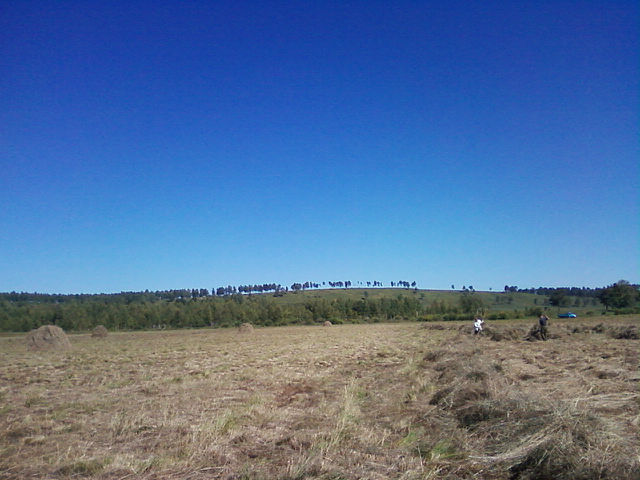 Российская Федерация   Иркутская областьЭхирит-Булагатский муниципальный районАДМИНИСТРАЦИЯМУНИЦИПАЛЬНОГО ОБРАЗОВАНИЯ «ЗАХАЛЬСКОЕ»ПОСТАНОВЛЕНИЕОт 11.11.2014 г. № 52                                                               п. Свердлово«О внесении изменений в  Положение о работе экспертной рабочейгруппы по рассмотрениюобщественной инициативы  в муниципальном образовании «Захальское»                       В целях реализации указа Президента Российской Федерации от 04.03.2013 г. № 183 "О рассмотрении общественных инициатив, направленных гражданами Российской Федерации с использованием Интернет- ресурса "Российская общественная инициатива", руководствуясь Уставом МО «Захальское»ПОСТАНОВЛЯЮ:Часть 4  Положения о работе экспертной рабочей группы по рассмотрению общественной инициативы в МО «Захальское» изложить в  новой редакции согласно приложения.Контроль за исполнением настоящего постановления оставляю за собой.Опубликовать настоящее постановление в газете «Захальский вестник»              Глава администрации                                                             А.Н.ЧерниговПриложение к постановлениюот 11.11.2014 г. №524. Порядок рассмотрения общественной инициативы экспертной группойОсновной формой работы экспертной рабочей группы являются заседания. Заседания проводятся по мере необходимости (по мере поступления общественных инициатив граждан, прошедших предварительную экспертизу уполномоченной некоммерческой организации и получивших в ходе интернет-голосования поддержку не менее 5%  голосов граждан, постоянно проживающих на территории Муниципального образования «Захальское»). Заседание экспертной рабочей группы правомочно, если на нем присутствует более половины от списочного состава членов экспертной рабочей группы.      По решению экспертной рабочей группы на заседание могут быть приглашены (допущены)  представители общественных объединений, не включённые в состав экспертной  группу, и жители Муниципального образования «Захальское».Члены экспертной рабочей группы информируются о дате и времени проведения заседания в письменной или устной форме заблаговременно.Заседания экспертной рабочей группы оформляются протоколом. Протокол подписывается председателем, секретарем и направляется в электронном виде в адрес уполномоченной некоммерческой организации, направившей общественную инициативу на рассмотрение экспертной рабочей группы. К рассмотрению принимаются общественные инициативы, направленные в электронной форме уполномоченной некоммерческой организацией в экспертную рабочую группу, реализация которых возможна только на муниципальном уровне (с учётом вопросов местного значения внутригородских муниципальных образований Санкт-Петербурга).Экспертная рабочая группа рассматривает общественные инициативы, направленные гражданами Российской Федерации с использованием интернет-ресурса «Российская общественная инициатива», готовит экспертное заключение и решение о разработке соответствующего нормативного правового акта и (или) принятии иных мер по реализации инициативы.В ходе проведения экспертизы экспертная рабочая группа:- устанавливает правовые основания для реализации общественной инициативы;- выявляется актуальность и целесообразность описанной в общественной инициативе  проблемы для территории Муниципального образования «Захальское»;- анализируется обоснованность, а также необходимость и достаточность предложенных в общественной инициативе вариантов для решения проблемы;-  изучается опыт решения указанной в общественной инициативе проблемы в иных Муниципальных образованиях Иркутской области;- формулируются основные правовые нормы, необходимые для включения в проект муниципального нормативного правового акта. По результатам рассмотрения общественной инициативы экспертная рабочая группа в срок, не превышающий двух месяцев, готовит экспертное заключение и решение о разработке соответствующего нормативного правового акта и (или) принятии иных мер по реализации инициативы, которые подписываются председателем экспертной рабочей группы.Решения экспертной рабочей группы доводятся до сведения руководителей органов местного самоуправления Муниципального образования «Захальское», к полномочиям которых относится принятие нормативного правового акта и (или) принятие иных мер по реализации инициативы, а также размещаются на официальном сайте Муниципального образования «Захальское».  Российская ФедерацияИркутская областьЭхирит-Булагатский муниципальный  районАДМИНИСТРАЦИЯМУНИЦИПАЛЬНОГО ОБРАЗОВАНИЯ  «ЗАХАЛЬСКОЕ»ГЛАВА АДМИНИСТРАЦИИПОСТАНОВЛЕНИЕот 17.11.2014 г. № 53О запрете выхода (выезда) на лед
в период ледостава с 17.11.2014 года по 17.12.2014 годаВ соответствии с федеральным законом «Об общих принципах организации местного самоуправления в Российской Федерации» от 06.10.2003г. № 131-ФЗ, в целях обеспечения безопасности людей на водных объектах, охраны их жизни и здоровья ПОСТАНОВЛЯЮ:1. Запретить с 17 ноября 2014 года по 17 декабря 2014 года выезд и выход на лёд р. Куяда до установления безопасной толщины льда. 2. Директорам школ  и заведующим детскими садами:- рекомендовать провести работу по доведению данного постановления до персонала, родителей, детей школ и детских садов;
- рекомендовать провести работу с учащимися по пропаганде правил охраны и жизни людей на воде;
- провести разъяснительную работу среди учащихся по запрету выхода на лед.
3. Настоящее постановление направить директорам школ и заведующим детскими садами, обнародовать в установленном порядке, разместить на официальном сайте администрации МО "Захальское". 4. Настоящее постановление вступает в силу с момента обнародования.5. Контроль исполнения настоящего Постановления оставляю за собой. 
Глава администрацииМО "Захальское"                                                           А.Н. ЧерниговРоссийская Федерация   Иркутская областьЭхирит-Булагатский муниципальный районАДМИНИСТРАЦИЯМУНИЦИПАЛЬНОГО ОБРАЗОВАНИЯ «ЗАХАЛЬСКОЕ»ПОСТАНОВЛЕНИЕОт    19.11.2014 г. № 54                                                               п. Свердлово                  В  соответствии с Национальной стратегией противодействия коррупции,  утвержденной Указом Президента Российской Федерации от 13.04.2010 года № 460, Федеральным законом от 25.12.2008 года № 273 «О противодействии коррупции», и в целях обеспечения комплексного подхода к реализации мер по противодействию коррупции в  муниципальном образовании «Захальское»ПОСТАНОВЛЯЮ:1. Утвердить план противодействия коррупции в муниципальном образовании «Захальское» на  2015 год (приложение).2. Контроль за исполнением постановления оставляю за собой.3. Опубликовать постановление в газете «Захальский вестник»              Глава администрации                                                             А.Н.ЧерниговПриложение 1к Постановлению Администрации МО «Захальское» от 19.11.2014 года № 54ПЛАНпротиводействия коррупциив МО «Захальское»  на 2015 годРоссийская Федерация  Иркутская областьЭхирит-Булагатский муниципальный районАДМИНИСТРАЦИЯМУНИЦИПАЛЬНОГО ОБРАЗОВАНИЯ «ЗАХАЛЬСКОЕ»ПОСТАНОВЛЕНИЕот 19.11.2014 г. № 55                                                                        п. Свердлово«Об утверждении административного регламента»            В соответствии с Федеральным законом от 27.07.2010 № 210-ФЗ «Об организации предоставления государственных и муниципальных услуг», Положением о порядке разработки и утверждения  административных регламентов предоставления муниципальных услуг в муниципальном образовании ««Захальское», Уставом муниципального образования «Захальское», ПОСТАНОВЛЯЮ:1.Утвердить прилагаемый административный Регламент  осуществления муниципального контроля за сохранностью автомобильных дорог местного значения общего пользования в границах населённых пунктов муниципального образования «Захальское»Опубликовать постановление в газете «Захальский вестник»Настоящее постановление вступает в законную силу с момента его официального опубликования.                       Глава МО «Захальское»                                           А.Н.Чернигов                                           Приложение к постановлению                                                                                                №55 от 19.11.2014 г.Административный регламент осуществления муниципального контроля за сохранностью автомобильных дорог местного значения в границах населенных пунктов муниципального образования «Захальское»1. Общие положения1.1. Настоящий Административный регламент определяет сроки и последовательность действий (административных процедур), проводимых уполномоченными должностными лицами Администрации Муниципального образования «Захальское» (далее – муниципальные инспекторы) при осуществлении муниципального контроля за сохранностью автомобильных дорог местного значения в границах населенных пунктов муниципального образования «Захальское» 1.2. Муниципальный контроль осуществляется Администрацией Муниципального образования «Захальское» (далее – Администрация поселения).
1.3. Муниципальный контроль за  сохранностью автомобильных дорог местного значения в границах населенных пунктов на территории Муниципального образования «Захальское» (далее – муниципальный контроль) осуществляется в соответствии с:Земельным кодексом Российской Федерации; Федеральным законом от 6 октября . N 131-ФЗ “Об общих принципах организации местного самоуправления в Российской Федерации”; Федеральным законом от 2 мая . N 59-ФЗ “О порядке рассмотрения обращений граждан Российской Федерации”; Федеральным законом от 26 декабря . N 294-ФЗ “О защите прав юридических лиц и индивидуальных предпринимателей при осуществлении государственного контроля (надзора) и муниципального контроля”; настоящим Административным регламентом. 1.4. Муниципальный контроль осуществляется в форме документальных и выездных проверок, проводимых в соответствии с утвержденными планами, а также внеплановых документарных и выездных проверок с соблюдением прав и законных интересов организаций и граждан.
1.5. Задачей муниципального контроля является обеспечение соблюдения организациями независимо от их организационно-правовых форм и форм собственности, их руководителями, должностными лицами, индивидуальными предпринимателями, а также гражданами требований, установленных муниципальными правовыми актами.
1.6. При осуществлении муниципального контроля используются сведения, содержащиеся в информационной сети, архивные материалы Администрации Муниципального образования «Захальское», иные сведения, необходимые для выполнения муниципальными инспекторами контрольных функций в установленной сфере деятельности, проводятся визуальные обследования автомобильных дорог, используемых лицами, в отношении которых осуществляется контроль, для объективного отражения нарушений в случаях, не нарушающих права лиц, в отношении которых осуществляется контроль, осуществляется фотофиксация, в случае необходимости привлекаются эксперты и экспертные организации, иные действия, предусмотренные законодательством Российской Федерации.
1.7. Администрация поселения осуществляет муниципальный контроль за соблюдением требований, установленных:нормативными правовыми актами Муниципального образования «Захальское», регулирующими деятельность в сфере использования автомобильных дорог местного значения; Правилами землепользования и застройки  Муниципального образования «Захальское», утвержденными в установленном порядке; иными муниципальными правовыми актами по вопросам использования автомобильных дорог местного значения в пределах установленной сферы деятельности Администрации поселения. 1.8. Конечными результатами проведения проверок при осуществлении муниципального контроля являются:выявление и принятие мер по устранению нарушений требований, установленных муниципальными правовыми актами, установление отсутствия состава правонарушений; исполнение нарушителями требований, установленных муниципальными правовыми актами, предписаний об устранении нарушений;  привлечение виновных лиц к административной ответственности. 1.9. В случае выявления при осуществлении муниципального контроля нарушений требований законодательства Российской Федерации, контроль за соблюдением которых не входит в компетенцию Администрации поселения, в срок не позднее пяти рабочих дней Администрация поселения сообщает о выявленных нарушениях в соответствующие контрольно-надзорные или правоохранительные органы (направляет документы, свидетельствующие о нарушениях).
1.10. Юридическими фактами завершения действий при осуществлении муниципального контроля являются:составление акта проверки; выдача предписания об устранении нарушений; подготовка и направление материалов проверки в органы, уполномоченные составлять протоколы об административных правонарушениях, предусмотренных Кодексом Российской Федерации об административных правонарушениях. Последовательность действий при осуществлении муниципального контроля осуществляется в соответствии с приложением.
1.11. При проведении проверок муниципальные инспекторы имеют право:
а) в соответствии со своей компетенцией запрашивать и безвозмездно получать от органов исполнительной власти, органов местного самоуправления, организаций и граждан необходимые для осуществления муниципального контроля сведения и материалы, относящиеся к предмету проверки:об использовании автомобильных дорог местного значения; о лицах, осуществляющих деятельность в сфере использования автомобильных дорог местного значения, в отношении которых проводится проверка; б) посещать при предъявлении служебного удостоверения организации, индивидуальных предпринимателей, граждан и объекты, обследовать автомобильные дороги, находящиеся в собственности, владении, пользовании и аренде для проведения проверки;
в) давать обязательные для исполнения предписания по вопросам соблюдения требований, установленных муниципальными правовыми актами в сфере использования автомобильных дорог местного значения, об устранении выявленных в ходе проверок нарушений, указанных требований;
г) направлять документы о проверках в соответствующие органы для возбуждения дел об административных правонарушениях с целью привлечения виновных лиц к административной ответственности;
д) обращаться в органы внутренних дел и прокуратуры за содействием в предотвращении или пресечении действий, препятствующих осуществлению законной деятельности, а также в установлении лиц, виновных в нарушении требований, установленных муниципальными правовыми актами.
1.12. При проведении проверок лица, в отношении которых проводится проверка, имеют право:
а) требовать от муниципальных инспекторов соблюдения требований, установленных нормативными правовыми актами Российской федерации, Иркутской области, муниципальными правовыми актами Муниципального образования «Захальское», в том числе настоящего Административного регламента;
б) обжаловать действия муниципальных инспекторов в порядке, установленном настоящим Административным регламентом.2. Требования к порядку осуществления муниципального контроля2.1. Информация об условиях и порядке проведения проверок предоставляется должностными лицами Администрации поселения любым лицам:
- при непосредственном обращении в Администрацию поселения, расположенную по адресу: 669517, Иркутская область, Эхирит-Булагатский район, п. Свердлово ул. Советская 19.
График (режим) приема заявителей по вопросам предоставления муниципальной услуги должностными лицами Администрации:2.1.1. Порядок информирования о проведении муниципального контроля включает в себя:размещение данного Административного регламента на официальном сайте  администрации муниципального образования «Захальское», и на информационных стендах Администрации. по письменным обращениям, направленным в Администрацию поселения; по телефонам Администрации поселения: Главы администрации сельского поселения 8 (39541) 2-44-21,  2.2. При информировании об условиях и порядке проведения проверок по письменным обращениям ответ на обращение направляется по почте в адрес заявителя в течение тридцати дней со дня регистрации письменного обращения.
2.3. При информировании по телефону должностное лицо Администрации поселения предоставляет информацию:о номерах, под которыми зарегистрированы отдельные дела о проведении проверок; о нормативных правовых актах, на основании которых Администрация поселения осуществляет муниципальный контроль; о необходимости представления дополнительных документов и сведений. Информирование по иным вопросам осуществляется только на основании письменного обращения или устного обращения непосредственно в Администрацию поселения.
2.4. На официальном сайте органа местного самоуправления размещается следующая информация:текст настоящего Административного регламента; адрес, режим работы, номера телефонов Администрации поселения; план проведения плановых проверок Администрации поселения. 2.5. Информация о процедуре осуществления муниципального контроля предоставляется на безвозмездной основе.
2.6. Комплекс действий при осуществлении муниципального контроля (подготовка к проведению мероприятий по муниципальному контролю, мероприятия по муниципальному контролю и последующие действия по результатам муниципального контроля) осуществляется в течение 30 дней со дня регистрации обращения, заявления, являющегося основанием для осуществления муниципального контроля (при внеплановых проверках), или со дня принятия распоряжения о проведении проверки (при плановых проверках).
Если для рассмотрения обращения необходимо проведение специальных экспертиз и расследований, истребование дополнительных материалов, либо принятие иных мер, указанный срок может быть продлен Главой администрации поселения на срок не более 30 дней.
2.7. Основанием для отказа в проведении проверок является отсутствие юридических фактов, указанных в пункте 3.1 настоящего Административного регламента, а также отсутствие полномочий Администрации поселения в случаях нарушений обязательных требований, установленных законодательством и иными нормативными правовыми актами Российской Федерации, если проверка соблюдения таких требований не относится к компетенции Администрации поселения.
2.8. Муниципальный контроль осуществляется без взимания платы.3. Административные процедуры3.1. При осуществлении муниципального контроля Администрацией поселения выполняются следующие административные процедуры:планирование проверок деятельности юридических лиц и индивидуальных предпринимателей в сфере использования автомобильных дорог местного значения (в отношении деятельности физических лиц планирование проверок не осуществляется); издание распоряжения о проведении проверки; согласование внеплановой выездной проверки с органом прокуратуры (при проверках юридических лиц и индивидуальных предпринимателей); проведение проверки и оформление ее результатов; выдача предписаний об устранении выявленных нарушений; контроль за устранением выявленных нарушений. Юридическими фактами, являющимися основаниями для проведения проверок соблюдения требований, установленных муниципальными правовыми актами в сфере использования автомобильных дорог местного значения, являются:план проведения проверок деятельности юридических лиц и индивидуальных предпринимателей, подготовленный в установленном порядке; истечение срока исполнения ранее выданного предписания об устранении выявленного нарушения требований, установленных муниципальными правовыми актами, допущенного юридическими лицами, индивидуальными предпринимателями и гражданами при осуществлении ими деятельности в сфере использования автомобильных дорог местного значения, в том числе истечение срока исполнения требований, установленных муниципальными правовыми актами, принятыми в отношении конкретных лиц (предписывающими распоряжениями, постановлениями Администрации поселения); поступление обращений и заявлений граждан, в том числе индивидуальных предпринимателей, юридических лиц информации от органов государственной власти, органов местного самоуправления, из средств массовой информации о следующих фактах: а) возникновение угрозы причинения вреда жизни, здоровью граждан, вреда животным, растениям, окружающей среде, объектам культурного наследия (памятникам истории и культуры) народов Российской Федерации, безопасности государства, а также угрозы чрезвычайных ситуаций природного и техногенного характера;
б) причинение вреда жизни, здоровью граждан, вреда животным, растениям, окружающей среде, объектам культурного наследия (памятникам истории и культуры) народов Российской Федерации, безопасности государства, а также возникновение чрезвычайных ситуаций природного и техногенного характера;получение от органов государственной власти, органов местного самоуправления, организаций и граждан сведений, свидетельствующих о несоблюдении гражданами, осуществляющими деятельность в сфере использования автомобильных дорог местного значения, требований, установленных муниципальными правовыми актами.  Проверка является внеплановой, если она проводится на основании юридических фактов, указанных в настоящем пункте, и не включена в ежегодный план проверок Администрации поселения.
Обращения и заявления, не позволяющие установить лицо, обратившееся в Администрацию поселения, не могут служить основанием для проведения внеплановой проверки.
3.2. Плановые проверки проводятся Администрацией поселения на основании ежегодных планов проверок Администрации поселения.
До 1 августа года, предшествующего году проведения плановых проверок, Администрация поселения, подготавливает план проверок в сфере использования автодорог на следующий год и направляет его Главе администрации поселения.
Проект общего ежегодного плана проверок Администрации поселения в срок до 1 сентября года, предшествующего году проведения плановых проверок, направляется Администрацией в прокуратуру Эхирит-Булагатского района Иркутской  области для формирования Генеральной прокуратурой Российской Федерации ежегодного сводного плана проведения плановых проверок.
Общий ежегодный план проверок Администрации поселения (далее – ежегодный план) утверждается распоряжением Администрации поселения.
Основанием для включения плановой проверки в ежегодный план является истечение трех лет со дня:государственной регистрации юридического лица, индивидуального предпринимателя; окончания проведения последней плановой проверки юридического лица, индивидуального предпринимателя. 3.3. Издание распоряжения о проведении проверки.
Юридическими фактами для исполнения процедуры издания распоряжения о проведении проверки являются:наступление определенного этапа ежегодного плана проверок (при проверках юридических лиц и индивидуальных предпринимателей); наступление оснований для проведения внеплановой проверки (при проверках юридических лиц, индивидуальных предпринимателей и граждан), указанных в пункте 3.1 настоящего Административного регламента. 3.4. Проверка осуществляется на основании распоряжения Администрации поселения.
Распоряжение о проведении проверки юридических лиц и индивидуальных предпринимателей подготавливается по форме, утвержденной приказом Минэкономразвития России от 30.04.2009 N 141 “О реализации положений Федерального закона “О защите прав юридических лиц и индивидуальных предпринимателей при осуществлении государственного контроля (надзора) и муниципального контроля”.
Распоряжение о проведении проверки деятельности гражданина в сфере использования автодорог подготавливается по указанной утвержденной форме по аналогии.
В распоряжении о проведении проверки указываются:наименование органа муниципального контроля; фамилия, имя, отчество и должности должностного лица или должностных лиц, уполномоченных на проведение проверки, а также привлекаемых к проведению проверки экспертов, представителей экспертных организаций; наименование юридического лица или фамилия, имя, отчество индивидуального предпринимателя, физического лица, в отношении которых проводится проверка; цели, задачи, предмет проверки и срок ее проведения; правовые основания проведения проверки, в том числе подлежащие проверке обязательные требования, установленные нормативными правовыми актами; сроки проведения и перечень мероприятий по контролю, необходимых для достижения целей и задач проведения проверки; перечень административных регламентов проведения мероприятий по муниципальному контролю; перечень документов, предоставление которых юридическими и физическими лицами, индивидуальными предпринимателями необходимо для достижения целей и задач проведения проверки; даты начала и окончания проведения проверки. 3.5. Внеплановая выездная проверка юридических лиц, индивидуальных предпринимателей, проводимая по основаниям, предусмотренным подпунктами “а”, “б” пункта 2 части 2 статьи 10 Федерального закона от 26 декабря . N 294-Ф3 “О защите прав юридических лиц и индивидуальных предпринимателей при осуществлении государственного контроля (надзора) и муниципального контроля”, может быть проведена только после согласования с органом прокуратуры по месту осуществления деятельности таких юридических лиц, индивидуальных предпринимателей:
3.5.1. В день подписания распоряжения Администрации поселения о проведении внеплановой выездной проверки юридических лиц, индивидуальных предпринимателей в целях согласования ее проведения администрация представляет в прокуратуру Эхирит-Булагатского района Иркутской  области по месту осуществления деятельности субъектов малого или среднего предпринимательства заявление о согласовании проведения внеплановой выездной проверки. К этому заявлению прилагаются копия распоряжения о проведении внеплановой выездной проверки и документы, которые содержат сведения, послужившие основанием ее проведения;
3.5.2. Заявление о согласовании с прокуратурой Эхирит-Булагатского района Иркутской области проведения внеплановой выездной проверки подготавливается по форме, утвержденной приказом Минэкономразвития России от 30.04.2009 N 141 “О реализации положений Федерального закона “О защите прав юридических лиц и индивидуальных предпринимателей при осуществлении государственного контроля (надзора) и муниципального контроля”.
3.5.3. Если основанием для проведения внеплановой выездной проверки является причинение вреда жизни, здоровью граждан, вреда животным, растениям, окружающей среде, объектам культурного наследия (памятникам истории и культуры) народов Российской Федерации, безопасности государства, возникновение чрезвычайных ситуаций природного и техногенного характера или обнаружение нарушений обязательных требований, установленных муниципальными правовыми актами, в момент совершения таких нарушений, в связи с необходимостью принятия неотложных мер Администрация поселения вправе приступить к проведению внеплановой выездной проверки незамедлительно.
При этом извещение Администрацией поселения прокуратуры Эхирит-Булагатского района Иркутской области о проведении мероприятий по контролю осуществляется посредством направления документов в прокуратуру Эхирит-Булагатского района Иркутской области в течение двадцати четырех часов. В этом случае прокурор или его заместитель принимает решение о согласовании проведения внеплановой выездной проверки в день поступления соответствующих документов.
3.6. Проведение проверки осуществляется должностным лицом или должностными лицами Администрации поселения, указанными в распоряжении о проведении проверки:
3.6.1. Проверки в отношении юридических лиц и индивидуальных предпринимателей осуществляются с соблюдением требований Федерального закона от 26 декабря . N 294-ФЗ “О защите прав юридических лиц и индивидуальных предпринимателей при осуществлении государственного контроля (надзора) и муниципального контроля”;
3.6.2. Проверки в отношении граждан осуществляются с соблюдением требований Кодекса Российской Федерации об административных правонарушениях;
3.6.3. Проверка проводится в сроки, указанные в распоряжении о проведении проверки. Срок проведения проверки не может превышать двадцать рабочих дней. В отношении одного субъекта малого предпринимательства общий срок проведения плановой выездной проверки не может превышать пятьдесят часов для малого предприятия и пятнадцать часов для микропредприятия в год. В случаях, установленных законодательством Российской Федерации, срок проведения плановой выездной проверки может быть продлен, но не более чем на двадцать рабочих дней, в отношении малых предприятий, микропредприятий не более чем на пятнадцать часов;
3.6.4. О проведении плановой проверки юридическое лицо, индивидуальный предприниматель, физическое лицо уведомляются не позднее чем в течение трех рабочих дней до начала ее проведения посредством направления копии распоряжения о начале проведения плановой проверки заказным почтовым отправлением с уведомлением о вручении или иным доступным способом.
О проведении внеплановой выездной проверки, не требующей согласования с органами прокуратуры (проверка исполнения предписания, в том числе предписывающего распоряжения, постановления администрации Сунженского сельского поселения, принятого в отношении конкретного лица и содержащего сроки исполнения требований), юридическое и физическое лица, индивидуальный предприниматель уведомляются Администрацией поселения не менее чем за двадцать четыре часа до начала ее проведения любым доступным способом.
О проведении внеплановой выездной проверки, требующей согласования с прокуратурой Эхирит-Булагатского района Иркутской области, проводимой по обращениям, указывающим на возможность причинения вреда жизни, здоровью граждан, вреда животным, растениям, окружающей среде, объектам культурного наследия (памятникам истории и культуры) народов Российской Федерации, безопасности государства, юридическое и физическое лица, индивидуальный предприниматель уведомляются Администрацией поселения не позднее чем в течение трех рабочих дней до начала ее проведения посредством направления копии распоряжения о начале проведения внеплановой проверки заказным почтовым отправлением с уведомлением о вручении или иным доступным способом;
3.6.5. Если в результате деятельности физического лица, юридического лица, индивидуального предпринимателя причинен или причиняется вред жизни, здоровью граждан, вред животным, растениям, окружающей среде, объектам культурного наследия (памятникам истории и культуры) народов Российской Федерации, безопасности государства, а также возникли или могут возникнуть чрезвычайные ситуации природного и техногенного характера, предварительное уведомление юридических и физических лиц, индивидуальных предпринимателей о начале проведения внеплановой выездной проверки не требуется;
3.6.6. В случае проведения внеплановой выездной проверки членов саморегулируемой организации Администрация поселения обязана уведомить саморегулируемую организацию о проведении внеплановой выездной проверки в целях обеспечения возможности участия или присутствия ее представителя при проведении внеплановой выездной проверки;
3.6.7. Заверенная оттиском печати Администрации поселения копия распоряжения о проведении проверки вручается под роспись муниципальным инспектором руководителю или иному должностному лицу юридического лица, либо индивидуальному предпринимателю, либо гражданину одновременно с предъявлением служебного удостоверения.
По требованию подлежащих проверке лиц муниципальные инспекторы обязаны представить информацию об органе, уполномоченном осуществлять муниципальный контроль, в целях подтверждения своих полномочий;
3.6.8. По результатам проведенной проверки юридического лица и индивидуального предпринимателя составляется акт по форме, утвержденной приказом Минэкономразвития России от 30.04.2009 N 141 “О реализации положений Федерального закона “О защите прав юридических лиц и индивидуальных предпринимателей при осуществлении государственного контроля (надзора) и муниципального контроля”.
Акт по результатам проведения проверки деятельности гражданина при пользовании автомобильными дорогами местного значения в границах населенных пунктов поселения подготавливается по указанной утвержденной форме по аналогии;
3.6.9. В акте указываются:дата, время и место составления акта проверки; наименование органа, проводящего проверку; дата и номер распоряжения, на основании которого проведена проверка; дата и номер согласования с органом прокуратуры (при его необходимости); фамилия, имя, отчество и должность муниципального инспектора, проводившего проверку;  наименование проверяемого юридического лица или фамилия, имя, отчество индивидуального предпринимателя; фамилия, имя, отчество физического лица, а также фамилия, имя, отчество и должность руководителя, иного должностного лица или уполномоченного представителя юридического лица, физического лица, индивидуального предпринимателя, присутствовавших при проведении проверки; дата, время, продолжительность и место проведения проверки; сведения о результатах проверки, в том числе о выявленных нарушениях обязательных требований, установленных нормативными правовыми актами, об их характере, о лицах, допустивших указанные нарушения; сведения об ознакомлении или об отказе в ознакомлении с актом проверки руководителя, иного должностного лица или уполномоченного представителя юридического лица, индивидуального предпринимателя, его уполномоченного представителя, физического лица, его уполномоченного представителя, присутствовавших при проведении проверки, о наличии их подписей или об отказе от совершения подписи, а также сведения о внесении в журнал учета проверок записи о проведенной проверке либо о невозможности внесения такой записи в связи с отсутствием у юридического лица, индивидуального предпринимателя указанного журнала; подписи должностного лица или должностных лиц, проводивших проверку; 3.6.10. К акту проверки прилагаются протоколы или заключения проведенных исследований, испытаний и экспертиз, объяснения лиц, на которых возлагается ответственность за совершение нарушений, предписания об устранении выявленных нарушений и иные связанные с результатами проверки документы или их копии;
3.6.11. Акт проверки оформляется непосредственно после ее завершения в двух экземплярах. Один экземпляр акта проверки с копиями приложений вручается руководителю, иному должностному лицу или уполномоченному представителю юридического лица, индивидуальному предпринимателю, его уполномоченному представителю, физическому лицу, его уполномоченному представителю под расписку об ознакомлении либо об отказе в ознакомлении с актом проверки;
3.6.12. В случае отсутствия руководителя, иного должностного лица или уполномоченного представителя юридического лица, индивидуального предпринимателя, его уполномоченного представителя, физического лица, его уполномоченного представителя (при наличии документов о надлежащем уведомлении), а также в случае отказа лица, в отношении которого проводилась проверка, дать расписку об ознакомлении либо об отказе в ознакомлении с актом проверки, акт направляется заказным почтовым отправлением с уведомлением о вручении, которое приобщается вместе с экземпляром акта к материалам проверки;
3.6.13. При выявлении нарушений требований, установленных муниципальными правовыми актами, за которые предусмотрена административная ответственность в соответствии с Кодексом Российской Федерации об административных правонарушениях акт проверки, а при необходимости, и иные материалы проверки направляются в орган, уполномоченный составлять протокол об административном правонарушении для привлечения нарушителя к административной ответственности.
3.6.14. В случае непредставления юридическими лицами, индивидуальными предпринимателями и гражданами, их уполномоченными представителями, в отношении которых проводится выездная проверка, возможности муниципальному инспектору, проводящим выездную проверку, ознакомиться с документами, связанными с целями, задачами и предметом выездной проверки (если выездной проверке не предшествовало проведение документарной проверки), а также не обеспечения доступа проводящих выездную проверку должностных лиц и участвующих в выездной проверке экспертов, представителей экспертных организаций на территорию, в используемые юридическими лицами, индивидуальными предпринимателями и гражданами при осуществлении ими деятельности здания, строения, сооружения, помещения, к используемому оборудованию, подобным объектам, должностные лица органа муниципального контроля составляют акт в произвольной форме о неповиновении законному распоряжению должностного лица органа, осуществляющего муниципальный контроль.
Указанный акт, приказ о проверке, документ, подтверждающий надлежащее уведомление о проверке, иные документы направляются в орган, уполномоченный составлять протокол об административном правонарушении для привлечения нарушителя к административной ответственности в соответствии с Кодексом Российской Федерации об административных правонарушениях.
3.7. В случае выявления при проведении проверки нарушений юридическим и физическим лицами, индивидуальным предпринимателем, в отношении которого проводилась проверка, требований, установленных муниципальными правовыми актами, должностные лица Администрации поселения, проводившие проверку, обязаны выдать предписание об устранении выявленных нарушений с установлением обоснованных сроков их устранения:
3.7.1. Предписание об устранении выявленных нарушений должно содержать перечень выявленных нарушений и сроки их устранения, с указанием нормативных правовых актов, требования которых нарушены;
3.7.2. Предписание подписывается Главой администрации поселения;
3.7.3. Форма предписания приведена в Приложении к данному регламенту (Приложение 2, 3);
3.7.4. Предписание вручается физическому лицу, законному представителю юридического лица или индивидуальному предпринимателю под расписку. В случае отказа от получения предписания об устранении выявленных нарушений, а также в случае отказа проверяемого лица дать расписку о получении указанного предписания, предписание об устранении выявленных нарушений направляется не позднее трех рабочих дней со дня его регистрации проверяемому лицу заказным почтовым отправлением с уведомлением о вручении, которое приобщается к материалам проверки.
3.8. Контроль за исполнением требований, установленных муниципальными правовыми актами, принятыми в отношении конкретных лиц, содержащими срок исполнения (предписывающими распоряжениями и постановлениями Администрации поселения), осуществляется в порядке контроля за исполнением ранее выданных предписаний об устранении нарушений:
3.8.1. В течение пятнадцати дней с момента истечения срока устранения нарушения требований, установленных муниципальными правовыми актами, указанного в предписании об устранении нарушения или в соответствующем предписывающем распоряжении, постановлении Администрации поселения, проводится проверка устранения ранее выявленного нарушения – исполнения предписания;
3.8.2. В случае невозможности устранения нарушения в установленный срок нарушитель заблаговременно направляет в Администрацию поселения ходатайство с просьбой о продлении срока устранения нарушения. К ходатайству прилагаются документы, подтверждающие принятие нарушителем исчерпывающих мер для устранения нарушения в установленный срок.
Лицо, выдавшее предписание об устранении нарушения, рассматривает поступившее ходатайство и выносит решение о продлении срока устранения нарушения или об отклонении ходатайства и оставлении срока устранения нарушения без изменения;
3.8.3. В случае невозможности исполнения в установленный срок требований соответствующего предписывающего распоряжения, постановления Администрации поселения указанное ходатайство направляется в Администрацию поселения.
По результатам рассмотрения ходатайства Администрацией поселения в установленном порядке вносятся изменения в указанное распоряжение, постановление Администрации поселения либо ходатайство отклоняется и срок исполнения требований остается без изменения;
3.8.4. При устранении допущенного нарушения составляется акт проверки соблюдения требований, установленных муниципальными правовыми актами, с приложением документов, подтверждающих устранение нарушения;
3.8.5. В случае не устранения нарушений акт проверки и иные материалы проверки направляются в орган, уполномоченный составлять протокол об административном правонарушении, предусмотренном  Кодексом Российской Федерации об административных правонарушениях и специалисту Администрации поселения для обращения в суд в целях устранения правонарушения.
3.9. При осуществлении муниципального контроля Администрацией поселения могут проводиться мероприятия в форме документарной проверки:
3.9.1. Документарная проверка проводится по месту нахождения Администрации поселения;
3.9.2. В процессе проведения документарной проверки должностными лицами администрации рассматриваются архивные документы Администрации поселения, относящиеся к деятельности юридического лица, индивидуального предпринимателя, гражданина в сфере использования автомобильных дорог местного значения (правоустанавливающие документы на земельные участки и объекты, разрешительные документы по проектированию и строительству, заключения и согласования заинтересованных организаций, документы о приемке объекта в эксплуатацию, материалы предыдущих проверок и иные документы);
3.9.3. Если сведения, содержащиеся в архивных документах Администрации поселения, не позволяют оценить соблюдение юридическим лицом, индивидуальным предпринимателем, гражданином требований, установленных муниципальными правовыми актами, муниципальный инспектор направляет в адрес юридического лица, в адрес индивидуального предпринимателя, гражданина мотивированный запрос с требованием представить иные необходимые для рассмотрения в ходе проведения документарной проверки документы. К запросу прилагается заверенная печатью копия приказа о проведении проверки;
3.9.4. В течение десяти рабочих дней со дня получения мотивированного запроса юридическое лицо, индивидуальный предприниматель, гражданин обязаны направить в Администрацию поселения указанные в запросе документы;
В случае непредставления юридическими лицами, индивидуальными предпринимателями и гражданами, в отношении которых проводится документарная проверка, указанных в запросе документов должностные лица органа муниципального контроля составляют акт в произвольной форме о не исполнении требований муниципального инспектора.
Указанный акт, приказ о проверке, документ, подтверждающий получение запроса, иные документы направляются в орган, уполномоченный составлять протокол об административном правонарушении для привлечения нарушителя к административной ответственности в соответствии с Кодексом Российской Федерации об административных правонарушениях;
3.9.5. Указанные в запросе документы представляются в виде копий, заверенных печатью (при ее наличии) и соответственно подписью индивидуального предпринимателя, его уполномоченного представителя, руководителя, иного должностного лица юридического лица, или подписью физического лица, его уполномоченного представителя;
3.9.6. Должностные лица Администрации поселения, проводящие документарную проверку, обязаны рассмотреть представленные пояснения и документы. В случае если после рассмотрения представленных пояснений и документов, либо при отсутствии пояснений должностные лица Администрации поселения установят признаки нарушения обязательных требований, установленных муниципальными правовыми актами, должностные лица Администрации поселения вправе провести выездную проверку на основании отдельного приказа о проведении выездной проверки.
Решение о назначении выездной проверки также может быть принято в случаях, если лицо, в отношении которого проводится проверка, не представило запрашиваемые документы в установленные законодательством Российской Федерации сроки.
При этом внеплановая выездная проверка проводится в соответствии с требованиями о проведении внеплановой выездной проверки с соблюдением требований пункта 3.5 настоящего Административного регламента;
3.9.7. Если в ходе документарной проверки должностными лицами Администрации поселения получена исчерпывающая информация по предмету проверки, то по результатам проверки составляется акт, при обнаружении нарушений направляется предписание и принимаются все меры по устранению выявленных нарушений.4. Порядок и формы контроля за осуществлением муниципального контроля4.1. Глава администрации поселения организует и осуществляет текущий контроль за полнотой и качеством осуществления муниципального контроля.
Текущий контроль за полнотой и качеством осуществления муниципального контроля включает в себя проведение проверок, выявление и устранение нарушений прав заявителей, рассмотрение жалоб на действия (бездействие) должностных лиц Администрации поселения при осуществлении муниципального контроля, принятие решений и подготовку ответов на обращения заявителей.
4.2. Формами контроля за соблюдением исполнения административных процедур муниципального контроля являются:проводимые в установленном порядке проверки ведения делопроизводства; проведение в установленном порядке контрольных проверок. 4.3. При проведении проверки могут рассматриваться все вопросы, связанные с осуществлением муниципального контроля (комплексные проверки), или по конкретному обращению заявителя.
Проверки полноты и качества исполнения административных процедур муниципального контроля осуществляются на основании соответствующего муниципального правового акта.
4.4. В целях осуществления контроля за совершением действий при осуществлении муниципального контроля и принятии решений Главе администрации поселения представляются справки-отчеты о результатах осуществления муниципального контроля.
4.5. Оперативный контроль за соблюдением последовательности действий, определенных административными процедурами по осуществлению муниципального контроля, и принятием решений специалистами осуществляется должностными лицами органа местного самоуправления, ответственными за организацию работы по осуществлению муниципального контроля.
4.6. Перечень должностных лиц, осуществляющих муниципальный контроль, и периодичность осуществления муниципального контроля устанавливается муниципальными правовыми актами Администрации поселения.
4.7. По результатам проведенных проверок в случае выявления нарушений прав заявителей виновные лица привлекаются к ответственности в соответствии с законодательством Российской Федерации.5. Порядок обжалования действий (бездействия) и решений, осуществляемых (принимаемых) в ходе проведения проверок5.1. Действия (бездействие) должностных лиц (специалистов) Администрации поселения, решения, принятые ими в ходе исполнения настоящего Административного регламента, обжалуются в досудебном (внесудебном) и судебном порядке.
5.2. В досудебном (внесудебном) порядке могут обжаловаться действия (бездействие) и решения должностных лиц (специалистов) Администрации поселения – Главе администрации поселения:
5.3. Основанием для начала досудебного (внесудебного) обжалования является поступление в Администрацию поселения жалобы, поступившей лично от заявителя (представителя заявителя), направленной в виде почтового отправления или по электронной почте.
5.4. Срок рассмотрения жалобы не должен превышать тридцати дней с момента ее регистрации.
5.5. Жалоба заявителя – физического лица должна содержать следующую информацию:фамилию, имя, отчество гражданина, которым подается сообщение, его место жительства или пребывания; должность, фамилию, имя и отчество специалиста (при наличии информации), действия (бездействие) которого нарушает права и законные интересы заявителя; суть нарушения прав и законных интересов, противоправного действия (бездействия); сведения о способе информирования заявителя о принятых мерах по результатам рассмотрения его сообщения. 5.6. Жалоба заявителя – юридического лица должна содержать следующую информацию:наименование юридического лица, которым подается жалоба, адрес его места нахождения; должность, фамилию, имя и отчество специалиста (при наличии информации), действия (бездействие) которого обжалуются; суть нарушения прав и законных интересов, противоправного действия (бездействия); сведения о способе информирования юридического лица о принятых мерах по результатам рассмотрения его жалобы. По результатам рассмотрения жалобы принимается решение об удовлетворении требований заявителя либо об отказе в их удовлетворении.
Письменный ответ, содержащий результаты рассмотрения жалобы, направляется заявителю.
Если в письменной жалобе не указана фамилия заявителя, направившего жалобу, и почтовый адрес, по которому должен быть направлен ответ, ответ на жалобу не дается.
Если текст жалобы не поддается прочтению, ответ на жалобу не дается, о чем сообщается заявителю, направившему жалобу, в письменном виде, если его почтовый адрес поддается прочтению.
Если в жалобе содержится вопрос, на который заявителю неоднократно давались письменные ответы по существу в связи с ранее направляемыми жалобами и при этом в жалобе не приводятся новые доводы или обстоятельства, Глава администрации поселения вправе принять решение о безосновательности очередного обращения и прекращении переписки с заявителем по данному вопросу при условии, что указанная жалоба и ранее направляемые жалобы рассматривались в администрации поселения. О данном решении уведомляется заявитель, направивший жалобу, в письменном виде.
5.8. При получении жалобы, в которой содержатся нецензурные либо оскорбительные выражения, угрозы жизни, здоровью и имуществу должностного лица, а также членов его семьи, жалоба может быть оставлена без ответа по существу поставленных в ней вопросов.
5.9. Споры, связанные с действиями (бездействиями) должностных лиц и решениями Администрации поселения, осуществляемыми (принимаемыми) в ходе проведения проверок, разрешаются в судебном порядке в соответствии с законодательством Российской Федерации. Обжалование производится в сроки, по правилам подведомственности и подсудности, установленными процессуальным законодательством Российской Федерации.ПриложениеАДМИНИСТРАЦИЯ МУНИЦИПАЛЬНОГО ОБРАЗОВАНИЯ «Захальское»Предписаниеоб устранении правонарушений     В порядке  осуществления   муниципального   дорожного  контроля   в муниципальном образовании «Захальское» мною _______________________________________________________                                                                             (Ф.И.О.)проведена проверка  соблюдения земельного законодательства на территории:_______________________________________________________________________________                                (наименование  и  местонахождение   юридического  лица или Ф.И.О.)     В результате проверки установлено, что ______________________________________________________________________________________________________________________________________________________________________________________________________________________________________________________________________________________(описание нарушения: где, когда,  на какой   площади    оно    совершено; наименование   законодательных   и  нормативно правовых актов с указанием статей, требования которых были нарушены)Данное нарушение совершено _____________________________________________________                                                (наименование юридического лица или Ф.И.О. индивидуального предпринимателя) Руководствуясь Административным  регламентом  по   осуществлению муниципальной функции по исполнению функции осуществления муниципального дорожного контроля на территории муниципального образования «Захальское»,  утвержденным  Постановлением главы  муниципального образования, обязываю: устранить вышеуказанное нарушение, а именно в срок до _______________________________________________________________________________________                                                       (содержание предписания и срок его выполнения) Информацию  об  исполнении  настоящего  уведомления  с   приложением необходимых     документов,    подтверждающих    устранение    дорожного правонарушения, или ходатайство о продлении срока  исполнения уведомления с указанием причин и принятых мер по устранению дорожного правонарушения предоставить по  адресу: Иркутская область, Эхирит-Булагатский район, п. Свердлово, ул.Советская, д.19Специалист по муниципальному дорожному контролю_____________            ______________________                                                                                                         (подпись)                                    (Ф.И.О.)Направлено заказным письмом с уведомлением: _____________________________________                                                                                                                (адресат, дата, № почтовой квитанции)Российская Федерация  Иркутская областьЭхирит-Булагатский муниципальный районАДМИНИСТРАЦИЯМУНИЦИПАЛЬНОГО ОБРАЗОВАНИЯ «ЗАХАЛЬСКОЕ»ПОСТАНОВЛЕНИЕОт  19.11.2014 г. № 56                                                                     п. Свердлово«О муниципальном жилищном контроле »       Руководствуясь Федеральным законом от 06.10.2003 № 131-ФЗ «Об общих принципах организации местного самоуправления в Российской Федерации», Федеральным законом от 25.06.2012 № 93-ФЗ «О внесении изменений в отдельные законодательные акты Российской Федерации по вопросам государственного контроля (надзора) и муниципального контроля», Федеральным законом от 26.12.2008 № 294-ФЗ «О защите прав юридических лиц и индивидуальных предпринимателей при осуществлении государственного контроля (надзора) и муниципального контроля», Жилищным кодексом Российской Федерации, иными нормативными правовыми актами Российской Федерации, на основании  Устава муниципального образования  «Захальское»,                                                             ПОСТАНОВЛЯЮ:Утвердить Положение о порядке осуществления муниципального жилищного контроля в муниципальном образовании «Захальское»  (Прилагается).Опубликовать настоящее решение в газете «Захальский вестник» Глава МО «Захальское»                                                                            А.Н. ЧерниговУтверждено Постановлением МО «Захальское»От 19.11.2014 г. №56Положение о порядке осуществления муниципального жилищного контроля в муниципальном образовании «Захальское»1. Общие положения 1.1. Настоящее Положение о порядке осуществления муниципального жилищного контроля (далее – Положение) разработано в соответствии с Федеральным законом от 06.10.2003 № 131-ФЗ «Об общих принципах организации местного самоуправления в Российской Федерации», Федеральным законом от 25.06.2012 № 93-ФЗ «О внесении изменений в отдельные законодательные акты Российской Федерации по вопросам государственного контроля (надзора) и муниципального контроля», Федеральным законом от 26.12.2008 № 294-ФЗ «О защите прав юридических лиц и индивидуальных предпринимателей при осуществлении государственного контроля (надзора) и муниципального контроля» (далее – Федеральный закон №294-ФЗ), Жилищным кодексом Российской Федерации, иными нормативными правовыми актами Российской Федерации, Уставом муниципального образования «Захальское» и устанавливает порядок осуществления муниципального жилищного контроля на территории муниципального образования «Захальское» органом муниципального жилищного контроля.1.2. Положение определяет цели, задачи и принципы осуществления муниципального жилищного контроля, полномочия должностных лиц органа муниципального жилищного контроля, устанавливает их права, обязанности и ответственность при осуществлении муниципального жилищного контроля, порядок проведения проверок и оформления результатов проверок, порядок передачи материалов проверок, связанных с нарушениями обязательных требований.1.3.  В рамках муниципального жилищного контроля в соответствии с настоящим Положением уполномоченный орган местного самоуправления муниципального образования осуществляет деятельность по организации и проведению на территории муниципального образования проверок соблюдения юридическими лицами, индивидуальными предпринимателями, гражданами обязательных требований, установленных в отношении жилищного фонда  муниципального образования «Захальское» федеральными законами и законами Иркутской области в области жилищных отношений, а также муниципальными правовыми актами муниципального образования «Захальское» (далее также – обязательные требования).1.4. Органом, уполномоченным на осуществлении муниципального жилищного контроля на территории муниципального образования «Захальское», является – Администрация Муниципального образования «Захальское»(далее - Администрация).1.5. При организации и осуществлении муниципального жилищного контроля Администрация взаимодействуют с органом регионального государственного жилищного надзора, в порядке, установленном законом Иркутской области.Статья 2. Цели и задачи муниципального жилищного контроля 2.1. Основными целями муниципального жилищного контроля является выявление и пресечение нарушений обязательных требований, установленных в отношении муниципального жилищного фонда федеральными законами и законами субъектов Российской Федерации в области жилищных отношений, а также муниципальными правовыми актами.2.2. Основными задачами муниципального жилищного контроля является  проверка соблюдения юридическими лицами, индивидуальными предпринимателями и гражданами обязательных требований, установленных в отношении муниципального жилищного фонда федеральными законами и законами субъектов Российской Федерации в области жилищных отношений, а также муниципальными правовыми актами.3. Принципы осуществления муниципального жилищного контроля        3.1. Основными принципами осуществления муниципального жилищного контроля являются:1) презумпция добросовестности юридических лиц, индивидуальных предпринимателей;2) соблюдение прав и законных интересов физических и юридических лиц при осуществлении муниципального жилищного контроля;3) возможность обжалования действий (бездействия) лиц, уполномоченных на осуществление муниципального жилищного контроля,  нарушающих, ограничивающих права и свободы граждан, юридических лиц;4) открытость и доступность для юридических лиц, индивидуальных предпринимателей, граждан нормативных правовых актов Российской Федерации, муниципальных правовых актов, соблюдение которых проверяется при осуществлении муниципального жилищного контроля, а также информации об организации и осуществлении муниципального жилищного контроля, о правах и об обязанностях Администрации в сфере муниципального жилищного контроля, её должностных лиц, за исключением информации, свободное распространение которой запрещено или ограничено в соответствии с законодательством Российской Федерации;5) проведение проверок в соответствии с полномочиями органа Администрации, их должностных лиц;6) недопустимость проводимых в отношении одного юридического лица или одного индивидуального предпринимателя несколькими органами, уполномоченными на осуществление жилищного контроля (надзора), проверок исполнения одних и тех же обязательных требований и требований, установленных муниципальными правовыми актами;7) ответственность Администрации, её должностных лиц за нарушение законодательства Российской Федерации при осуществлении муниципального жилищного контроля;8) недопустимость взимания Администрацией с юридических лиц, индивидуальных предпринимателей платы за проведение мероприятий по жилищному контролю;9) финансирование за счет средств бюджета муниципального образования проводимых Администрацией проверок, в том числе мероприятий по жилищному контролю.4.  Лица, осуществляющие муниципальный жилищный  контроль 4.1 Муниципальный жилищный  контроль осуществляют должностные лица Администрации, которые являются муниципальными жилищными инспекторами.4.2. В своей деятельности муниципальные жилищные инспекторы руководствуются Конституцией Российской Федерации, нормативными правовыми актами Российской Федерации и Иркутской области, настоящим Положением и иными нормативными правовыми актами муниципального образования, регулирующими жилищные правоотношения.4.3.                 Муниципальные жилищные инспекторы осуществляют свою деятельность во взаимодействии с должностными лицами органа регионального государственного жилищного надзора Иркутской области.5. Права муниципальных жилищных инспекторов 5.1. Муниципальные жилищные инспекторы в порядке, установленном законодательством Российской Федерации, имеют право:1) запрашивать и получать на основании мотивированных письменных запросов от органов государственной власти, органов местного самоуправления, юридических лиц, индивидуальных предпринимателей и граждан информацию и документы, необходимые для проверки соблюдения обязательных требований;2) беспрепятственно по предъявлении документа удостоверяющего  личность или служебного удостоверения  и копии распоряжения главы Администрации или лица исполняющего  обязанности главы Администрации на основании  соответствующего распоряжения о назначении проверки посещать территории и расположенные на них многоквартирные дома, помещения общего пользования многоквартирных домов, а с согласия собственников жилые помещения в многоквартирных домах и проводить их обследования, а также исследования, испытания, расследования, экспертизы и другие мероприятия по муниципальному жилищному контролю, проверять соответствие устава товарищества собственников жилья, внесенных в устав изменений требованиям законодательства Российской Федерации, а по заявлениям собственников помещений в многоквартирном доме проверять правомерность принятия общим собранием собственников помещений в многоквартирном доме решения о создании товарищества собственников жилья, соответствие устава товарищества собственников жилья, внесенных в устав изменений требованиям законодательства Российской Федерации, правомерность избрания общим собранием членов товарищества собственников жилья председателя правления товарищества и других членов правления товарищества, правомерность принятия собственниками помещений в многоквартирном доме на общем собрании таких собственников решения о выборе юридического лица независимо от организационно-правовой формы или индивидуального предпринимателя, осуществляющих деятельность по управлению многоквартирным домом (далее - управляющая организация), в целях заключения с управляющей организацией договора управления многоквартирным домом, правомерность утверждения условий этого договора и его заключения;3) выдавать предписания о прекращении нарушений обязательных требований, об устранении выявленных нарушений, о проведении мероприятий по обеспечению соблюдения обязательных требований, в том числе об устранении в шестимесячный срок со дня направления такого предписания несоответствия устава товарищества собственников жилья, внесенных в устав изменений обязательным требованиям;4) направлять в уполномоченные органы материалы, связанные с нарушениями обязательных требований, для решения вопросов о возбуждении административных и уголовных дел по признакам преступлений.6.  Обязанности муниципальных жилищных инспекторов 6.1. Муниципальные жилищные инспекторы при проведении проверки обязаны:1) своевременно и в полной мере исполнять предоставленные в соответствии с законодательством Российской Федерации полномочия по предупреждению, выявлению и пресечению нарушений обязательных требований и требований, установленных муниципальными правовыми актами муниципального образования;2) соблюдать законодательство Российской Федерации, права и законные интересы юридического лица, индивидуального предпринимателя, проверка которых проводится;3) проводить проверку на основании распоряжения главы Администрации, лица исполняющего  обязанности главы Администрации на основании  соответствующего распоряжения  ее проведении в соответствии с ее назначением;4) проводить проверку только во время исполнения служебных обязанностей, выездную проверку только при предъявлении служебных удостоверений, копии распоряжения руководителя органа муниципального жилищного контроля «муниципального образования», заместителя руководителя и в необходимых случаях копии документа о согласовании проведения проверки;5) не препятствовать руководителю, иному должностному лицу или уполномоченному представителю юридического лица, индивидуальному предпринимателю, его уполномоченному представителю присутствовать при проведении проверки и давать разъяснения по вопросам, относящимся к предмету проверки;6) предоставлять руководителю, иному должностному лицу или уполномоченному представителю юридического лица, индивидуальному предпринимателю, его уполномоченному представителю, присутствующим при проведении проверки, информацию и документы, относящиеся к предмету проверки;7) знакомить руководителя, иного должностного лица или уполномоченного представителя юридического лица, индивидуального предпринимателя, его уполномоченного представителя с результатами проверки;8) учитывать при определении мер, принимаемых по фактам выявленных нарушений, соответствие указанных мер тяжести нарушений, их потенциальной опасности для жизни, здоровья людей, для животных, растений, окружающей среды, объектов культурного наследия (памятников истории и культуры) народов Российской Федерации, безопасности государства, для возникновения чрезвычайных ситуаций природного и техногенного характера, а также не допускать необоснованное ограничение прав и законных интересов граждан, в том числе индивидуальных предпринимателей, юридических лиц;9) доказывать обоснованность своих действий при их обжаловании юридическими лицами, индивидуальными предпринимателями в порядке, установленном законодательством Российской Федерации;10) соблюдать сроки проведения проверки, установленные действующим законодательством Российской Федерации;11) не требовать от юридического лица, индивидуального предпринимателя документы и иные сведения, представление которых не предусмотрено действующим законодательством Российской Федерации;12) перед началом проведения выездной проверки по просьбе руководителя, иного должностного лица или уполномоченного представителя юридического лица, индивидуального предпринимателя, его уполномоченного представителя ознакомить их с положениями административного регламента, в соответствии с которым проводится проверка;13) осуществлять запись о проведенной проверке в журнале учета проверок.7. Организация и проведение мероприятий муниципального жилищного контроля 7.1. Муниципальный жилищный контроль осуществляется путем проведения  плановых и внеплановых проверок.7.2. При проведении плановых и внеплановых проверок определяется соблюдение проверяемыми лицами  обязательных требований:1) к использованию и сохранности жилищного фонда и придомовых территорий;2) надлежащему техническому содержанию жилищного фонда и его инженерного оборудования, своевременному выполнению работ по его содержанию и ремонту;3) надлежащему санитарному содержанию жилищного фонда.4) к созданию и деятельности юридических лиц, индивидуальных предпринимателей, осуществляющих управление многоквартирными домами, оказывающих услуги и (или) выполняющих работы по содержанию и ремонту общего имущества в многоквартирных домах, предоставлению коммунальных услуг собственникам и пользователям помещений в многоквартирных домах и жилых домах, требований энергетической эффективности и оснащенности помещений многоквартирных домов и жилых домов приборами учета используемых энергетических ресурсов7.3. Виды проверок, проводимых в рамках осуществления муниципального жилищного надзора:1) плановая – осуществляется  по основаниям и в порядке, установленным частью 4.1 статьи 20 Жилищного кодекса Российской Федерации, статьей 9 Федерального закона № 294-ФЗ;2) внеплановая - осуществляется  по основаниям и в порядке, установленным частью 4.2 статьи 20 Жилищного кодекса Российской Федерации, статьей 10 Федерального закона № 294-ФЗ.Плановая и внеплановая проверки проводятся в форме документарной проверки и (или) выездной проверки в порядке, установленном соответственно статьями 11 и 12 Федерального закона № 294-ФЗ.7.4. Обращения и заявления, не позволяющие установить лицо, обратившееся в орган муниципального жилищного контроля, а также обращения и заявления, не содержащие сведений о фактах, указанных в части 4.2 статьи 20 Жилищного кодекса Российской Федерации, части 2 статьи 10 Федерального закона № 294-ФЗ, не могут служить основанием для проведения внеплановой проверки.8. Порядок оформления результатов мероприятий по контролю 8.1. По результатам проверки должностными лицами Администрации, проводящими проверку, составляется акт в соответствии со статьей 16 Федерального закона № 294-ФЗ.8.2. К акту проверки прилагаются протоколы или заключения проведенных исследований, испытаний и экспертиз, в случае если такие исследования, испытания, экспертизы проводились, объяснения работников юридического лица, работников индивидуального предпринимателя, на которых возлагается ответственность за нарушение обязательных требований или требований, установленных муниципальными правовыми актами, предписания об устранении выявленных нарушений и иные связанные с результатами проверки документы или их копии.8.3. Акт проверки оформляется непосредственно после ее завершения в двух экземплярах, один из которых с копиями приложений вручается руководителю, иному должностному лицу или уполномоченному представителю юридического лица, индивидуальному предпринимателю, его уполномоченному представителю под расписку об ознакомлении либо об отказе в ознакомлении с актом проверки. В случае отсутствия руководителя, иного должностного лица или уполномоченного представителя юридического лица, индивидуального предпринимателя, его уполномоченного представителя, а также в случае отказа проверяемого лица дать расписку об ознакомлении либо об отказе в ознакомлении с актом проверки акт направляется заказным почтовым отправлением с уведомлением о вручении, которое приобщается к экземпляру акта проверки, хранящемуся в деле органа муниципального жилищного контроля «муниципального образования».8.4. В случае, если для проведения внеплановой выездной проверки требуется согласование ее проведения с прокуратурой Эхирит-Булагатскогорайона, копия акта проверки направляется в прокуратуру Эхирит-Булагатскогорайона в течение пяти рабочих дней со дня составления акта проверки.8.5. При выявлении Администрацией по результатам проведения проверки фактов нарушения юридическим лицом, индивидуальным предпринимателем или гражданином обязательных требований, установленных статьей 20 Жилищного кодекса Российской Федерации, в случае если рассмотрение вопроса о привлечении указанных лиц к предусмотренной законодательством Российской Федерации ответственности за указанные нарушения или принятие иных мер, предусмотренных законодательством Российской Федерации, не относится к её компетенции, Администрация направляет материалы проверки в орган регионального государственного жилищного надзора в течение трех рабочих дней со дня составления акта проверки;8.6. В случае, если указанные нарушения содержат признаки уголовных преступлений, должностные лица Администрации направляют в уполномоченные органы материалы, связанные с нарушениями обязательных требований, для решения вопросов о возбуждении уголовных дел по признакам преступлений.8.7. Юридические лица, индивидуальные предприниматели обязаны вести журнал учета проверок по типовой форме, установленной федеральным органом исполнительной власти, уполномоченным Правительством Российской Федерации.8.8. В журнале учета проверок должностными лицами Администрации осуществляется запись о проведенной проверке, содержащая сведения о наименовании органа муниципального жилищного контроля (Администрации) муниципального образования «Захальское», датах начала и окончания проведения проверки, времени ее проведения, правовых основаниях, целях, задачах и предмете проверки, выявленных нарушениях и выданных предписаниях, а также указываются фамилии, имена, отчества и должности должностного лица или должностных лиц, проводящих проверку, его или их подписи.8.9. При отсутствии журнала учета проверок в акте проверки делается соответствующая запись.9. Ограничения при проведении мероприятий по муниципальному жилищному контролю 9.1. При проведении проверки муниципальные жилищные инспекторы не вправе:1) проверять выполнение обязательных требований и требований, установленных муниципальными правовыми актами, если такие требования не относятся к полномочиям органа муниципального жилищного контроля «муниципального образования», от имени которого действуют муниципальные жилищные инспекторы;2) осуществлять плановую или внеплановую выездную проверку в случае отсутствия при ее проведении руководителя, иного должностного лица или уполномоченного представителя юридического лица, индивидуального предпринимателя, его уполномоченного представителя, за исключением случая проведения такой проверки по основанию, предусмотрено действующим законодательством РФ;3) требовать представления документов, информации, если они не являются объектами проверки или не относятся к предмету проверки, а также изымать оригиналы таких документов;4) распространять информацию, полученную в результате проведения проверки и составляющую государственную, коммерческую, служебную, иную охраняемую законом тайну, за исключением случаев, предусмотренных законодательством Российской Федерации;6) превышать установленные сроки проведения проверки;7) осуществлять выдачу юридическим лицам, индивидуальным предпринимателям предписаний или предложений о проведении за их счет мероприятий по контролю.10. Права и обязанности проверяемых лиц при проведении мероприятий по контролю 10.1. Физические лица, должностные лица юридического лица или их представители при проведении мероприятий по контролю имеют право:1) непосредственно присутствовать при проведении проверки, давать объяснения по вопросам, относящимся к предмету проверки;2) получать от органа государственного контроля (надзора), органа муниципального контроля, их должностных лиц информацию, которая относится к предмету проверки и предоставление которой предусмотрено настоящим Федеральным законом;3) знакомиться с результатами проверки и указывать в акте проверки о своем ознакомлении с результатами проверки, согласии или несогласии с ними, а также с отдельными действиями должностных лиц органа государственного контроля (надзора), органа муниципального контроля;4) обжаловать действия (бездействие) должностных лиц органа государственного контроля (надзора), органа муниципального контроля, повлекшие за собой нарушение прав юридического лица, индивидуального предпринимателя при проведении проверки, в административном и (или) судебном порядке в соответствии с законодательством Российской Федерации.10.2. При проведении проверок юридические лица обязаны обеспечить присутствие руководителей, иных должностных лиц или уполномоченных представителей юридических лиц; индивидуальные предприниматели и граждане обязаны присутствовать или обеспечить присутствие уполномоченных представителей, ответственных за организацию и проведение мероприятий по выполнению обязательных требований и требований, установленных муниципальными правовыми актами. 11. Ответственность уполномоченных лиц, осуществляющих муниципальный жилищный контроль11.1. Администрация, муниципальные жилищные инспекторы в случае ненадлежащего исполнения соответственно функций, служебных обязанностей, совершения противоправных действий (бездействия) при проведении проверки несут ответственность в соответствии с законодательством Российской Федерации.11.2. Глава Администрации осуществляет контроль исполнения муниципальными жилищными инспекторами служебных обязанностей, ведет учет случаев ненадлежащего исполнения муниципальными жилищными инспекторами служебных обязанностей, проводит соответствующие служебные расследования и принимает в соответствии с законодательством Российской Федерации меры в отношении таких должностных лиц.11.3. О мерах, принятых в отношении виновных в нарушении законодательства Российской Федерации муниципальных жилищных инспекторов, в течение десяти дней со дня принятия таких мер, Администрация обязана сообщить в письменной форме юридическому лицу, индивидуальному предпринимателю, права и (или) законные интересы которых нарушены.Российская Федерация  Иркутская областьЭхирит-Булагатский муниципальный районАДМИНИСТРАЦИЯМУНИЦИПАЛЬНОГО ОБРАЗОВАНИЯ «ЗАХАЛЬСКОЕ»ПОСТАНОВЛЕНИЕот 19.11.2014 г. № 57                                                                        п. Свердлово«Об утверждении административного регламента»            В соответствии с Федеральным законом от 27.07.2010 № 210-ФЗ «Об организации предоставления государственных и муниципальных услуг», Положением о порядке разработки и утверждения  административных регламентов предоставления муниципальных услуг в муниципальном образовании ««Захальское», Уставом муниципального образования «Захальское», ПОСТАНОВЛЯЮ:1.Утвердить прилагаемый административный Регламент  осуществления муниципального жилищного контроля на территории  муниципального образования «Захальское»Опубликовать постановление в газете «Захальский вестник»Настоящее постановление вступает в законную силу с момента его официального опубликования.                       Глава МО «Захальское»                                           А.Н.Чернигов                                           Утверждено Постановлением МО «Захальское»От 19.11.2014 г. №57Административный регламент осуществления муниципального жилищного контроляна территории муниципального образования «Захальское»Общие положения1.1. Настоящий Административный регламент определяет сроки и последовательность действий (административных процедур), проводимых уполномоченными должностными лицами администрации Муниципального образования «Захальское» при осуществлении муниципального жилищного контроля в Муниципальном образовании «Захальское».1.2. Муниципальный жилищный контроль осуществляется администрацией Муниципального образования «Захальское» (далее – администрация поселения).1.3. Перечень нормативно-правовых актов, регулирующих исполнение государственной функции:- Конституция Российской Федерации от 12.12.1993 года;- Жилищный кодекс Российской Федерации; - Кодекс Российской Федерации об административных правонарушениях;- Федеральный закон от 2 мая 2006 года № 59-ФЗ «О порядке рассмотрения обращений граждан Российской Федерации»; - Федеральный закон от 26 декабря 2008 года № 294-ФЗ «О защите прав юридических лиц  и индивидуальных предпринимателей при осуществлении государственного контроля (надзора) и муниципального контроля»; - Федеральный закон от 23 ноября 2009 года № 261-ФЗ «Об энергосбережении и                           о повышении энергетической эффективности и о внесении изменений в отдельные законодательные акты Российской Федерации»; - постановление Правительства Российской Федерации от 21 января 2006 года                          № 25 «Об утверждении Правил пользования жилыми помещениями»; - постановление Правительства Российской Федерации от 28 января 2006 года                           № 47  «Об утверждении Положения о признании помещения жилым помещением, жилого помещения непригодным для проживания и многоквартирного дома аварийным и подлежащим сносу или реконструкции»;- постановление Правительства Российской Федерации от 23 мая 2006 г. № 307 «О порядке предоставления коммунальных услуг гражданам»;- постановление Правительства Российской Федерации от 13 августа 2006 года                   № 491 «Об утверждении Правил содержания общего имущества в многоквартирном доме                 и правил изменения размера платы за содержание и ремонт жилого помещения в случае оказания услуг и выполнения работ по управлению, содержанию и ремонту общего имущества в многоквартирном доме ненадлежащего качества и (или) с перерывами, превышающими установленную продолжительность»;1.4. Под муниципальным жилищным контролем понимается деятельность органов местного самоуправления, уполномоченных на организацию и проведение на территории муниципального образования проверок соблюдения юридическими лицами, индивидуальными предпринимателями и гражданами обязательных требований, установленных в отношении муниципального жилищного фонда федеральными                        и областными законами  в области жилищных отношений, а также муниципальными правовыми актами поселения.1.5. Муниципальный контроль осуществляется в целях недопущения совершения правонарушений в сфере содержания, ремонта и использования  муниципального жилищного фонда, выявления причин и условий, способствующих совершению административных правонарушений гражданами-нанимателями и членами их семей.1.6. Муниципальный контроль осуществляется в форме документальных и выездных проверок, проводимых в соответствии с утвержденными планами, а также внеплановых документарных и выездных проверок с соблюдением прав и законных интересов организаций и граждан.1.7. Задачей муниципального контроля является обеспечение соблюдения организациями независимо от их организационно-правовых форм и форм собственности,                                   их руководителями, должностными лицами, индивидуальными предпринимателями, а также гражданами требований, установленных муниципальными правовыми актами.1.8. Конечными результатами проведения проверок при осуществлении муниципального жилищного контроля являются:-выявление и принятие мер по устранению нарушений требований, установленных муниципальными правовыми актами, установление отсутствия состава правонарушений;-исполнение нарушителями требований, установленных муниципальными правовыми актами, предписаний об устранении нарушений;-привлечение виновных лиц к административной ответственности.1.9. В случае выявления нарушений требований законодательства Российской Федерации при осуществлении муниципального жилищного контроля, в срок не позднее пяти рабочих дней администрация поселения сообщает о выявленных нарушениях в соответствующие контрольно-надзорные или правоохранительные органы (направляет документы, свидетельствующие о нарушениях).1.10. Юридическими фактами завершения действий при осуществлении муниципального контроля являются:-составление акта проверки;-выдача предписания об устранении нарушений;-подготовка и направление материалов проверки в органы, уполномоченные составлять протоколы об административных правонарушениях, предусмотренных Кодексом Российской Федерации «Об административных правонарушениях».Последовательность действий при осуществлении муниципального контроля осуществляется в соответствии с приложениями № 1, 2 к настоящему регламенту.1.11. Обязанности должностных лиц Администрации при проведении проверки:-  своевременно и в полной мере исполнять предоставленные в соответствии                                  с законодательством Российской Федерации полномочия по предупреждению, выявлению и пресечению нарушений обязательных требований;- соблюдать законодательство Российской Федерации, права и законные интересы физических лиц, юридических лиц, индивидуальных предпринимателей, проверка которых проводится; -  проводить проверку только во время исполнения служебных обязанностей, выездную проверку только при предъявлении служебных удостоверений, копии распоряжения Главы Муниципального образования «Захальское» о проведении проверки, его заместителей, лиц, исполняющих обязанности указанных должностных лиц, и в предусмотренных действующим законодательством случаях при предъявлении копии документа о согласовании проведения проверки;-  не препятствовать физическому лицу, руководителю, иному должностному лицу или уполномоченному представителю юридического лица, индивидуальному предпринимателю, его уполномоченному представителю присутствовать при проведении проверки и давать разъяснения по вопросам, относящимся к предмету проверки;-  предоставлять руководителю, иному должностному лицу или уполномоченному представителю юридического лица, индивидуальному предпринимателю, его уполномоченному представителю, присутствующим при проведении проверки, информацию и документы, относящиеся к предмету проверки;-  знакомить физическое лицо, руководителя, иного должностного лица или уполномоченного представителя юридического лица, индивидуального предпринимателя, его уполномоченного представителя в отношении которого ведется проверка                                с результатами проверки;-  учитывать при определении мер, принимаемых по фактам выявленных нарушений, соответствие указанных мер тяжести нарушений, их потенциальной опасности для жизни, здоровья людей, для животных, растений, окружающей среды, безопасности государства, для возникновения чрезвычайных ситуаций природного и техногенного характера, а также не допускать необоснованное ограничение прав и законных интересов граждан, юридических лиц, индивидуальных предпринимателей;-  доказывать обоснованность своих действий при их обжаловании физическими                         и юридическими лицами, индивидуальными предпринимателями в порядке, установленном законодательством Российской Федерации;-  соблюдать сроки проведения проверки, установленные административным регламентом;-  не требовать от физического и юридического лица, индивидуального предпринимателя, в отношении которого ведется проверка документы и иные сведения, представление которых не предусмотрено законодательством Российской Федерации;-  перед началом проведения выездной проверки по просьбе физического лица, руководителя, иного должностного лица или уполномоченного представителя юридического лица, индивидуального предпринимателя, его уполномоченного представителя ознакомить их с положениями административного регламента,                              в соответствии с которым проводится проверка;-  в установленном порядке осуществлять запись о проведенной проверке в журнале учета проверок.1.12. При проведении проверки должностные лица администрации не вправе:- проверять выполнение обязательных требований, если такие требования не относятся                к полномочиям администрации,- осуществлять плановую или внеплановую выездную проверку в случае отсутствия при ее проведении физического лица, руководителя, иного должностного лица или уполномоченного представителя юридического лица, индивидуального предпринимателя, его уполномоченного представителя, за исключением случая причинения вреда жизни, здоровью граждан, вреда животным, растениям, окружающей среде, объектам культурного наследия (памятникам истории и культуры) народов Российской Федерации, безопасности государства, а также в случае возникновения чрезвычайных ситуаций природного                        и техногенного характера;- требовать представления документов, информации, если они не являются непосредственными объектами проверки или не относятся к предмету проверки, а также изымать оригиналы таких документов;- распространять информацию, полученную в результате проведения проверки                            и составляющую государственную, коммерческую, служебную, иную охраняемую законом тайну, включая ее носители (исполнительные документы и их копии), за исключением случаев, предусмотренных законодательством Российской Федерации;- превышать установленные сроки проведения проверки;- осуществлять выдачу юридическим лицам, индивидуальным предпринимателям предписаний или предложений о проведении мероприятий по жилищному контролю за              их счет.1.13. Права лиц, в отношении которых проводится проверка:-  непосредственно присутствовать при проведении проверки, давать объяснения                        по вопросам, относящимся к предмету проверки;- получать от администрации, ее должностных лиц информацию, которая относится                    к предмету проверки и предоставление которой предусмотрено настоящим административным регламентом;- знакомиться с результатами проверки и указывать в акте проверки о своем ознакомлении с результатами проверки, согласии или несогласии с ними, а также с отдельными действиями должностных лиц администрации;- обжаловать действия (бездействие) должностных лиц администрации, повлекшие за собой нарушение прав физического или юридического лица, индивидуального предпринимателя при проведении проверки, в административном и (или) судебном порядке в соответствии                    с законодательством Российской Федерации.1.14. Обязанности лиц, в отношении которых проводится проверка: - при проведении проверок физические и юридические лица обязаны присутствовать либо обеспечить присутствие руководителей, иных должностных лиц или уполномоченных представителей юридических лиц; индивидуальные предприниматели обязаны присутствовать или обеспечить присутствие уполномоченных представителей, ответственных за организацию и проведение мероприятий по выполнению обязательных требований;- физические и юридические лица, их руководители, иные должностные лица или уполномоченные представители юридических лиц, индивидуальные предприниматели, их уполномоченные представители, необоснованно препятствующие проведению проверок, уклоняющиеся от проведения проверок и (или) не исполняющие в установленный срок предписаний органов государственного контроля об устранении выявленных нарушений обязательных требований, несут ответственность в соответствии с законодательством Российской Федерации.Требования к порядку исполнения муниципального контроля.2.1. Информация об условиях и порядке проведения проверок предоставляется должностными лицами администрации поселения любым лицам:
- при непосредственном обращении в администрацию поселения, расположенную по адресу: 669517, Иркутская область, Эхирит-Булагатский район, п. Свердлово,  улица Советская дом 19.Адрес официального сайта администрации поселения в сети Интернет: http://zahalskoe.ehirit.ru/         График (режим) приема заявителей по вопросам предоставления муниципальной услуги должностными лицами администрации поселения:2.1.1. Порядок информирования о проведении муниципального контроля включает в себя:- размещение данного административного регламента на официальном сайте Муниципального образования «Захальское»  и на информационных стендах администрации.- по письменным обращениям, направленным в администрацию поселения;- по телефонам администрации поселения:  8 (395-41) 2-44-21; 2.2.При информировании об условиях и порядке проведения проверок по письменным обращениям ответ на обращение направляется по почте в адрес заявителя в течение 30 дней со дня регистрации письменного обращения.2.3.При информировании по телефону должностное лицо администрации поселения предоставляет информацию:- о номерах, под которыми зарегистрированы отдельные дела о проведении проверок;- о нормативных правовых актах, на основании которых администрация поселения осуществляет муниципальный контроль;- о необходимости представления дополнительных документов и сведений.Информирование по иным вопросам осуществляется только на основании письменного обращения или устного обращения непосредственно в администрацию поселения.
2.4. На официальном сайте Муниципального образования «Захальское» размещается следующая информация:- текст настоящего Административного регламента;- адрес, режим работы, номера телефонов администрации поселения;- график проведения плановых проверок администрации поселения.2.5. Информация о процедуре осуществления муниципального контроля предоставляется на безвозмездной основе.2.6. Комплекс действий при осуществлении муниципального контроля (подготовка                    к проведению мероприятий по муниципальному контролю, мероприятия по муниципальному контролю и последующие действия по результатам муниципального контроля) осуществляется в течение 30 дней со дня регистрации обращения, заявления, являющегося основанием для осуществления муниципального контроля (при внеплановых проверках), или со дня принятия распоряжения о проведении проверки (при плановых проверках).Если для рассмотрения обращения необходимо проведение специальных экспертиз  и расследований, истребование дополнительных материалов, либо принятие иных мер, указанный срок может быть продлен распоряжением главы администрации поселения на срок не более чем 30 дней.2.7. Основанием для отказа в проведении проверок является отсутствие юридических фактов, указанных в пункте 3.1 настоящего Административного регламента, а также отсутствие полномочий администрации поселения в случаях нарушений обязательных требований, установленных законодательством и иными нормативными правовыми актами Российской Федерации, если проверка соблюдения таких требований не относится                    к компетенции администрации поселения.2.8. Муниципальный контроль осуществляется без взимания платы.Состав, последовательность и срок выполнения административных процедур (административных действий), требования к порядку их выполнения Муниципального образования «Захальское».При осуществлении муниципального жилищного контроля администрацией поселения выполняются следующие административные процедуры:- планирование проверок деятельности юридических лиц и индивидуальных предпринимателей в сфере использования жилищного фонда (в отношении деятельности физических лиц планирование проверок не осуществляется);- издание распоряжения о проведении проверки;- проведение проверки,- оформление ее результатов;- выдача предписаний об устранении выявленных нарушений;- контроль за устранением выявленных нарушений.3.1. Планирование проверок деятельности юридических лиц и индивидуальных предпринимателей в сфере использования жилищного фонда.Основанием для включения плановой проверки в ежегодный план проведения плановых проверок является истечение одного года со дня:1) начала осуществления юридическим лицом, индивидуальным предпринимателем деятельности по управлению многоквартирными домами и деятельности по оказанию услуг и (или) выполнению работ по содержанию и ремонту общего имущества                                       в многоквартирных домах в соответствии с представленным в орган государственного жилищного надзора уведомлением о начале указанной деятельности;2) окончания проведения последней плановой проверки юридического лица, индивидуального предпринимателя.Проект общего ежегодного плана проверок администрацией Муниципального образования «Захальское» в срок до 1 сентября года, предшествующего году проведения плановых проверок, направляется в прокуратуру Эхирит-Булагатского  района Иркутской области для формирования Генеральной прокуратурой Российской Федерации ежегодного сводного плана проведения плановых проверок.Общий ежегодный план проверок администрацией Муниципального образования «Захальское» (далее – ежегодный план) утверждается распоряжением или постановлением главы Муниципального образования «Захальское».В ежегодных планах проведения плановых проверок указываются следующие сведения:- наименования юридических лиц, фамилии, имена, отчества индивидуальных предпринимателей, деятельность которых подлежит плановым проверкам, места нахождения юридических лиц (их филиалов, представительств, обособленных структурных подразделений) или места жительства индивидуальных предпринимателей и места фактического осуществления ими своей деятельности;- цель и основание проведения плановой проверки;- дата начала и сроки проведения плановой проверки;- наименование органа государственного контроля и надзора, осуществляющего плановую проверку.Утвержденный главой  Муниципального образования «Захальское» ежегодный план проведения плановых проверок доводится до сведения граждан и иных заинтересованных лиц посредством его размещения на официальном сайте Муниципального образования «Захальское» по адресу: http://zahalskoe.ehirit.ru/ и на информационном стенде.Плановые проверки проводятся не чаще чем один раз в год.3.2. Издание распоряжения о проведении проверки.Юридическими фактами для исполнения процедуры издания распоряжения                      о проведении проверки являются:- наступление определенного этапа ежегодного плана проверок (при проверках юридических лиц и индивидуальных предпринимателей);- наступление оснований для проведения внеплановой проверки (при проверках юридических лиц, индивидуальных предпринимателей и граждан),Распоряжение о проведении проверки юридических лиц и индивидуальных предпринимателей подготавливается по форме, утвержденной приказом Минэкономразвития России от 30.04.2009 N 141 «О реализации положений Федерального закона», «О защите прав юридических лиц и индивидуальных предпринимателей при осуществлении государственного контроля (надзора) и муниципального контроля».Распоряжение о проведении проверки деятельности гражданина в сфере использования жилищного фонда подготавливается по указанной утвержденной форме по аналогии.
В распоряжении о проведении проверки указываются:-    наименование органа муниципального контроля;- фамилия, имя, отчество и должность ответственного лица или ответственных лиц, уполномоченных на проведение проверки, а также привлекаемых к проведению проверки экспертов, представителей экспертных организаций;- наименование юридического лица или фамилия, имя, отчество индивидуального предпринимателя, физического лица, в отношении которых проводится проверка;-  цели, задачи, предмет проверки и срок ее проведения;- правовые основания проведения проверки, в том числе подлежащие проверке обязательные требования, установленные нормативными правовыми актами;- сроки проведения и перечень мероприятий по контролю, необходимых для достижения целей и задач проведения проверки;- перечень административных регламентов проведения мероприятий по муниципальному контролю;- перечень документов, предоставление которых юридическими и физическими лицами, индивидуальными предпринимателями необходимо для достижения целей и задач проведения проверки;- даты начала и окончания проведения проверки.3.3.Проведение проверки.3.3.1.Муниципальный жилищный контроль в отношении юридических лиц, индивидуальных предпринимателей, осуществляющих управление многоквартирными домами, оказывающих услуги и (или) выполняющих работы по содержанию и ремонту общего имущества в многоквартирных домах, осуществляется посредством проведения плановых и внеплановых проверок соблюдения обязательных требований.3.3.2.Муниципальный жилищный контроль в отношении граждан осуществляется посредством проведения внеплановых проверок соблюдения гражданами обязательных требований.3.3.3.Проверки проводятся в форме документарной и (или) выездной проверки.3.3.4.Плановые проверки юридических лиц и индивидуальных предпринимателей проводятся на основании разрабатываемых администрацией ежегодных планов.3.3.5.Внеплановая выездная проверка  юридических лиц, индивидуальных предпринимателей, проводимая по основаниям, предусмотренным подпунктами “а”, “б” пункта 2 части 2 статьи 10 Федерального закона от 26 декабря 2008 г. N 294-Ф3 “О защите прав юридических лиц и индивидуальных предпринимателей при осуществлении государственного контроля (надзора) и муниципального контроля”, может быть проведена только после согласования с прокуратурой Эхирит-Булагатского района.В день подписания распоряжения главы Муниципального образования «Захальское»                      о проведении внеплановой выездной проверки юридических лиц, индивидуальных предпринимателей в целях согласования ее проведения администрация представляет           в прокуратуру Эхирит-Булагатского района заявление о согласовании проведения внеплановой выездной проверки. К этому заявлению прилагаются копия распоряжения             о проведении внеплановой выездной проверки и документы, которые содержат сведения, послужившие основанием ее проведения.Заявление о согласовании с прокуратурой Эхирит-Булагатского района проведения внеплановой выездной проверки подготавливается по форме, утвержденной приказом Минэкономразвития России от 30.04.2009 N 141 «О реализации положений Федерального закона», «О защите прав юридических лиц и индивидуальных предпринимателей при осуществлении государственного контроля (надзора) и муниципального контроля».Если основанием для проведения внеплановой выездной проверки является причинение вреда жизни, здоровью граждан, вреда животным, растениям, окружающей среде, объектам культурного наследия (памятникам истории и культуры) народов Российской Федерации, безопасности государства, возникновение чрезвычайных ситуаций природного и техногенного характера или обнаружение нарушений обязательных требований, установленных муниципальными правовыми актами, в момент совершения таких нарушений, в связи с необходимостью принятия неотложных мер администрация поселения вправе приступить к проведению внеплановой выездной проверки незамедлительно.При этом извещение администрацией поселения прокуратуры Эхирит-Булагатского района о проведении мероприятий по контролю осуществляется посредством направления документов в прокуратуру Эхирит-Булагатского  района в течение двадцати четырех часов. В этом случае прокурор или его заместитель принимает решение о согласовании проведения внеплановой выездной проверки в день поступления соответствующих документов.Основанием для проведения внеплановой проверки наряду с основаниями, указанными в части 2 статьи 10 Федерального закона от 26 декабря 2008 года N 294-ФЗ "О защите прав юридических лиц и индивидуальных предпринимателей при осуществлении государственного контроля (надзора) и муниципального контроля", является поступление              в орган муниципального жилищного контроля обращений и заявлений граждан, в том числе индивидуальных предпринимателей, юридических лиц, информации от органов государственной власти, органов местного самоуправления о фактах нарушения обязательных требований. Внеплановая проверка по указанным основаниям проводится без согласования            с органами прокуратуры и без предварительного уведомления проверяемой организации                о проведении такой проверки.3.3.6.  Основаниями для проведения внеплановой проверки соблюдения гражданами обязательных требований являются:1) поступление в органы муниципального жилищного контроля обращений и заявлений граждан, в том числе индивидуальных предпринимателей, юридических лиц, информации от органов государственной власти, органов местного самоуправления, из средств массовой информации о фактах нарушения гражданами обязательных требований;2) истечение срока исполнения гражданином ранее выданного предписания об устранении выявленного нарушения обязательных требований.3.3.7.  Документарная проверка проводится по месту нахождения администрации поселения.В процессе проведения документарной проверки должностными лицами администрации рассматриваются архивные документы администрации поселения, относящиеся к деятельности юридического лица, индивидуального предпринимателя, гражданина в сфере использования жилого фонда (правоустанавливающие документы на объекты, разрешительные документы по проектированию и строительству, заключения           и согласования заинтересованных организаций, документы о приемке объекта                              в эксплуатацию, материалы предыдущих проверок и иные документы).Если сведения, содержащиеся в архивных документах администрации поселения, не позволяют оценить соблюдение юридическим лицом, индивидуальным предпринимателем, гражданином требований, установленных муниципальными правовыми актами, должностное лицо администрации поселения направляет в адрес юридического лица,                 в адрес индивидуального предпринимателя, гражданина мотивированный запрос                         с требованием представить иные необходимые для рассмотрения в ходе проведения документарной проверки документы. К запросу прилагается заверенная печатью копия распоряжения о проведении проверки.В течение десяти рабочих дней со дня получения мотивированного запроса юридическое лицо, индивидуальный предприниматель, гражданин обязаны направить                 в администрацию поселения указанные в запросе документы.В случае непредставления юридическими лицами, индивидуальными предпринимателями и гражданами, в отношении которых проводится документарная проверка, указанных в запросе документов должностные лица органа муниципального контроля составляют акт в произвольной форме о не исполнении требований должностного лица администрации поселения.Указанный акт, распоряжение о проверке, документ, подтверждающий получение запроса, иные документы направляются в орган, уполномоченный составлять протокол об административном правонарушении для привлечения нарушителя к административной ответственности в соответствии с Кодексом Российской Федерации «Об административных правонарушениях».Указанные в запросе документы представляются в виде копий, заверенных печатью (при ее наличии) и соответственно подписью индивидуального предпринимателя, его уполномоченного представителя, руководителя, иного должностного лица юридического лица, или подписью физического лица, его уполномоченного представителя.Должностные лица администрации поселения, проводящие документарную проверку, обязаны рассмотреть представленные пояснения и документы. В случае если после рассмотрения представленных пояснений и документов, либо при отсутствии пояснений должностные лица администрации поселения установят признаки нарушения обязательных требований, установленных муниципальными правовыми актами, должностные лица администрации поселения вправе провести выездную проверку на основании отдельного приказа о проведении выездной проверки.3.3.8.  Если в ходе документарной проверки должностными лицами администрации поселения получена исчерпывающая информация по предмету проверки, то по результатам проверки составляется акт, при обнаружении нарушений направляется предписание                    и принимаются все меры по устранению выявленных нарушений.3.3.9.  Решение о назначении выездной проверки также может быть принято в случаях, если лицо, в отношении которого проводится проверка, не представило запрашиваемые документы в установленные законодательством Российской Федерации сроки.
       При этом внеплановая выездная проверка проводится в соответствии с требованиями           о проведении внеплановой выездной проверки настоящего административного регламента.3.3.10.    Проведение проверки осуществляется должностным лицом или должностными лицами администрации поселения, указанными в распоряжении о проведении проверки, путем:- контроля за использованием общего имущества собственников помещений                                 в многоквартирном доме, техническим состоянием общего имущества собственников помещений в многоквартирном доме, соблюдением требований к содержанию такого общего имущества, своевременным выполнением работ по его содержанию и ремонту, если все жилые и (или) нежилые помещения в многоквартирном доме либо их часть находятся              в муниципальной собственности;- контроля за соблюдением правил предоставления коммунальных услуг нанимателям жилых помещений муниципального жилищного фонда;- контроля за подготовкой муниципального жилищного фонда к сезонной эксплуатации;- контроля за исполнением в отношении муниципального жилищного фонда требований, установленных законодательством об энергосбережении и о повышении энергетической эффективности;- контроля за использованием муниципального жилищного фонда, соблюдением правил пользования жилыми помещениями муниципального жилищного фонда, а также контроля за обеспечением органами местного самоуправления исполнения требований, установленных статьей 29 Жилищного кодекса Российской Федерации;- мониторинга исполнения собственниками помещений в многоквартирном доме требования жилищного законодательства о выборе способа управления многоквартирным домом независимо от формы собственности на помещения в многоквартирном доме;- контроля за законностью создания и деятельности товариществ собственников жилья,               в состав учредителей которых входит муниципальное образование, и контроля за законностью выбора собственниками помещений в многоквартирном доме юридического лица или индивидуального предпринимателя, осуществляющих деятельность по управлению многоквартирным домом, в целях заключения договора управления многоквартирным домом в случае, если часть помещений многоквартирного дома находится в муниципальной собственности и при этом доля муниципального образования           в праве на общее имущество многоквартирного дома составляет менее 50 процентов.При организации и осуществлении муниципального жилищного контроля в соответствии           с п.п. 2-5 п.3.3.10. должностные лица, осуществляющие муниципальный жилищный контроль:1) проводят плановые проверки соблюдения обязательных требований, установленных              в отношении муниципального жилищного фонда, юридическими лицами, индивидуальными предпринимателями, осуществляющими управление многоквартирными домами, в которых все жилые помещения находятся в муниципальной собственности;2) проводят внеплановые проверки соблюдения обязательных требований, установленных  в отношении муниципального жилищного фонда, юридическими лицами, индивидуальными предпринимателями, осуществляющими управление многоквартирными домами, в которых все жилые и (или) нежилые помещения или их часть находятся                       в муниципальной собственности.При организации и осуществлении муниципального жилищного контроля в соответствии           с п.п.6. п.3.3.10. настоящей статьи орган муниципального жилищного контроля:1) проводит ежемесячный мониторинг обеспечения органами местного самоуправления исполнения требований, установленных статьей 29 Жилищного кодекса Российской Федерации;2) проводит в отношении граждан, индивидуальных предпринимателей и юридических лиц внеплановые проверки использования муниципального жилищного фонда, соблюдения правил пользования жилыми помещениями муниципального жилищного фонда.При организации и осуществлении муниципального жилищного контроля в соответствии            с п.п.7 и п.п.8 п.3.3.10. должностные лица, осуществляющие муниципальный жилищный контроль:1) предоставляют информацию в органы местного самоуправления в целях реализации ими своих полномочий, установленных частью 4 статьи 161 Жилищного кодекса Российской Федерации;2) проводят внеплановые проверки соответствия устава товарищества собственников жилья, внесенных в устав изменений требованиям законодательства;3) по заявлениям собственников помещений в многоквартирном доме проводят                           в отношении граждан, индивидуальных предпринимателей и юридических лиц внеплановые проверки правомерности принятия общим собранием собственников помещений в многоквартирном доме решения о создании товарищества собственников жилья; избрания общим собранием членов товарищества собственников жилья, председателя правления товарищества собственников жилья и других членов правления товарищества собственников жилья; принятия собственниками помещений                            в многоквартирном доме на общем собрании таких собственников решения о выборе юридического лица или индивидуального предпринимателя, осуществляющего деятельность по управлению многоквартирным домом, в целях заключения с ним договора управления многоквартирным домом; утверждения общим собранием собственников помещений в многоквартирном доме условий договора управления и его заключения;4) обращаются в суд с заявлениями в соответствии с частью 6 статьи 20 Жилищного кодекса Российской Федерации.3.3.11.Проверка проводится в сроки, указанные в распоряжении о проведении проверки. Срок проведения проверки не может превышать двадцати рабочих дней. В отношении одного субъекта малого предпринимательства общий срок проведения плановой выездной проверки не может превышать пятьдесят часов для малого предприятия и пятнадцать часов для микропредприятия в год. В случаях, установленных законодательством Российской Федерации, срок проведения плановой выездной проверки может быть продлен, но не более чем на двадцать рабочих дней, в отношении малых предприятий, микропредприятий не более чем на пятнадцать часов;3.3.12.   О проведении плановой проверки юридическое лицо, индивидуальный предприниматель, физическое лицо уведомляются не позднее чем в течение трех рабочих дней до начала ее проведения посредством направления копии распоряжения о начале проведения плановой проверки заказным почтовым отправлением с уведомлением                 о вручении или иным доступным способом.3.3.13.   Заверенная оттиском печати администрации поселения копия распоряжения                   о проведении проверки вручается под подпись работником, занимающимся муниципальным контролем в Муниципальном образовании «Захальское», руководителю или иному должностному лицу юридического лица, либо индивидуальному предпринимателю, либо гражданину одновременно с предъявлением служебного удостоверения.3.3.14.    По требованию подлежащих проверке лиц работников, занимающихся муниципальным контролем в Муниципальном образовании «Захальское»,  обязаны представить информацию об органе, уполномоченном осуществлять муниципальный контроль, в целях подтверждения своих полномочий.3.4.   Оформление результатов проверки.3.4.1.  По результатам проведенной проверки юридического лица и индивидуального предпринимателя, составляется акт по форме, утвержденной приказом Минэкономразвития России от 30.04.2009 N 141 “О реализации положений Федерального закона “О защите прав юридических лиц и индивидуальных предпринимателей при осуществлении государственного контроля (надзора) и муниципального контроля”.Акт по результатам проведения проверки деятельности гражданина при пользовании жилищного фонда поселения подготавливается по указанной утвержденной форме по аналогии;3.4.2.  В акте указываются:- дата, время и место составления акта проверки;- наименование органа, проводящего проверку;- дата и номер распоряжения, на основании которого проведена проверка;- дата и номер согласования с органом прокуратуры (при его необходимости);- фамилия, имя, отчество и должность муниципального инспектора, проводившего проверку;- наименование проверяемого юридического лица или фамилия, имя, отчество индивидуального предпринимателя; фамилия, имя, отчество физического лица, а также фамилия, имя, отчество и должность руководителя, иного должностного лица или уполномоченного представителя юридического лица, физического лица, индивидуального предпринимателя, присутствовавших при проведении проверки;- дата, время, продолжительность и место проведения проверки;- сведения о результатах проверки, в том числе о выявленных нарушениях обязательных требований, установленных нормативными правовыми актами, об их характере, о лицах, допустивших указанные нарушения;- сведения об ознакомлении или об отказе в ознакомлении с актом проверки руководителя, иного должностного лица или уполномоченного представителя юридического лица, индивидуального предпринимателя, его уполномоченного представителя, физического лица, его уполномоченного представителя, присутствовавших при проведении проверки,            о наличии их подписей или об отказе от совершения подписи, а также сведения о внесении в журнал учета проверок записи о проведенной проверке либо о невозможности внесения такой записи в связи с отсутствием у юридического лица, индивидуального предпринимателя указанного журнала;- подписи должностного лица или должностных лиц, проводивших проверку;3.4.3.  К акту проверки прилагаются протоколы или заключения проведенных исследований, испытаний и экспертиз, объяснения лиц, на которых возлагается ответственность за совершение нарушений, предписания об устранении выявленных нарушений и иные связанные с результатами проверки документы или их копии, и иные документы, касающиеся проверки.3.4.4.  Акт проверки оформляется непосредственно после ее завершения в двух экземплярах. Один экземпляр акта проверки с копиями приложений вручается руководителю, иному должностному лицу или уполномоченному представителю юридического лица, индивидуальному предпринимателю, его уполномоченному представителю, физическому лицу, его уполномоченному представителю под расписку об ознакомлении либо об отказе в ознакомлении с актом проверки;3.4.5.  В случае отсутствия руководителя, иного должностного лица или уполномоченного представителя юридического лица, индивидуального предпринимателя, его уполномоченного представителя, физического лица, его уполномоченного представителя (при наличии документов о надлежащем уведомлении), а также в случае отказа лица,                  в отношении которого проводилась проверка, дать расписку об ознакомлении либо об отказе в ознакомлении с актом проверки, акт направляется заказным почтовым отправлением с уведомлением о вручении, которое приобщается вместе с экземпляром акта к материалам проверки;3.4.6.  При выявлении нарушений требований, установленных муниципальными нормативно-правовыми актами, за которые предусмотрена административная ответственность в соответствии с Кодексом Российской Федерации «Об административных правонарушениях» акт проверки, а при необходимости, и иные материалы проверки направляются в орган, уполномоченный составлять протокол об административном правонарушении для привлечения нарушителя к административной ответственности.3.4.7.  В случае непредставления юридическими лицами, индивидуальными предпринимателями и гражданами, их уполномоченными представителями, в отношении которых проводится выездная проверка, возможности должностными лицами администрации поселения, проводящими выездную проверку, ознакомиться                                  с документами, связанными с целями, задачами и предметом выездной проверки (если выездной проверке не предшествовало проведение документарной проверки), а также не обеспечения доступа проводящих выездную проверку должностных лиц и участвующих              в выездной проверке экспертов, представителей экспертных организаций на территорию,            в используемые юридическими лицами, индивидуальными предпринимателями                           и гражданами при осуществлении ими деятельности здания, строения, сооружения, помещения, к используемому оборудованию, подобным объектам, должностные лица органа муниципального контроля составляют акт в произвольной форме о неповиновении законному распоряжению должностного лица органа, осуществляющего муниципальный контроль.3.4.8.  Указанный акт, приказ о проверке, документ, подтверждающий надлежащее уведомление о проверке, иные документы направляются в орган, уполномоченный составлять протокол об административном правонарушении для привлечения нарушителя к административной ответственности в соответствии с Кодексом Российской Федерации   «Об административных правонарушениях».3.4.9.  В случае выявления при проведении проверки нарушений юридическим                              и физическим лицами, индивидуальным предпринимателем, в отношении которого проводилась проверка, требований, установленных муниципальными правовыми актами, должностные лица администрации поселения, проводившие проверку, обязаны выдать предписание об устранении выявленных нарушений с установлением обоснованных сроков их устранения.3.4.10.  Предписание об устранении выявленных нарушений должно содержать перечень выявленных нарушений и сроки их устранения, с указанием нормативных правовых актов, требования которых нарушены;3.4.11.  Предписание подписывается главой администрации поселения;3.4.12.  Форма предписания приведена в Приложении к данному регламенту (приложение №3 );3.4.13.  Предписание вручается физическому лицу, законному представителю юридического лица или индивидуальному предпринимателю под расписку. В случае отказа от получения предписания об устранении выявленных нарушений, а также в случае отказа проверяемого лица дать расписку о получении указанного предписания, предписание об устранении выявленных нарушений направляется не позднее трех рабочих дней со дня его регистрации проверяемому лицу заказным почтовым отправлением с уведомлением                    о вручении, которое приобщается к материалам проверки.3.5. Контроль за устранением выявленных нарушений.3.5.1.  Контроль за исполнением требований, установленных муниципальными правовыми актами, принятыми в отношении конкретных лиц, содержащими срок исполнения (предписывающими распоряжениями и постановлениями главы поселения), осуществляется в порядке контроля за исполнением ранее выданных предписаний                    об устранении нарушений.3.5.2.  В течение пятнадцати дней с момента истечения срока устранения нарушения требований, установленных муниципальными правовыми актами, указанного                              в предписании об устранении нарушения или в соответствующем предписывающем распоряжении, постановлении главы поселения, проводится проверка устранения ранее выявленного нарушения – исполнения предписания;3.5.3.  В случае невозможности устранения нарушения в установленный срок нарушитель заблаговременно направляет в администрацию поселения ходатайство с просьбой                       о продлении срока устранения нарушения. К ходатайству прилагаются документы, подтверждающие принятие нарушителем исчерпывающих мер для устранения нарушения  в установленный срок. Лицо, выдавшее предписание об устранении нарушения, рассматривает поступившее ходатайство и выносит решение о продлении срока устранения нарушения или об отклонении ходатайства и оставлении срока устранения нарушения без изменения;3.5.4.  В случае невозможности исполнения в установленный срок требований соответствующего предписывающего распоряжения, постановления главы поселения указанное ходатайство направляется в администрацию поселения. По результатам рассмотрения ходатайства главой поселения в установленном порядке вносятся изменения в указанное распоряжение, постановление главы поселения либо ходатайство отклоняется,  и срок исполнения требований остается без изменения.3.5.5.  При устранении допущенного нарушения составляется акт проверки соблюдения требований, установленных муниципальными нормативно-правовыми актами,                            с приложением документов, подтверждающих устранение нарушения;3.5.6.  В случае не устранения нарушений акт проверки и иные материалы проверки направляются в орган, уполномоченный составлять протокол об административном правонарушении, предусмотренном  Кодексом Российской Федерации                                       «Об административных правонарушениях» и специалисту администрации поселения для обращения в суд в целях устранения правонарушения.Порядок и формы контроля за осуществлением муниципального контроль.4.1. Глава администрации поселения организует и осуществляет текущий контроль                    за полнотой и качеством осуществления муниципального жилищного контроля.Текущий контроль за полнотой и качеством осуществления муниципального жилищного контроля включает в себя проведение проверок, выявление и устранение нарушений прав заявителей, рассмотрение жалоб на действия (бездействие) должностных лиц администрации поселения при осуществлении муниципального контроля, принятие решений и подготовку ответов на обращения заявителей.4.2. Формами контроля за соблюдением исполнения административных процедур муниципального контроля являются:проводимые в установленном порядке проверки ведения делопроизводства;проведение в установленном порядке контрольных проверок.4.3. При проведении проверки могут рассматриваться все вопросы, связанные                              с осуществлением муниципального контроля (комплексные проверки), или по конкретному обращению заявителя.4.4. В целях осуществления контроля за совершением действий при осуществлении муниципального контроля и принятии решений главе администрации поселения представляются справки-отчеты о результатах осуществления муниципального контроля.
4.5. Оперативный контроль за соблюдением последовательности действий, определенных административными процедурами по осуществлению муниципального контроля,                        и принятием решений специалистами осуществляется должностными лицами органа местного самоуправления, ответственными за организацию работы по осуществлению муниципального жилищного контроля.4.6. Перечень должностных лиц, осуществляющих муниципальный контроль,                             и периодичность осуществления муниципального контроля устанавливается муниципальными правовыми актами администрации поселения.4.7. По результатам проведенных проверок в случае выявления нарушений прав заявителей виновные лица привлекаются к ответственности в соответствии с законодательством Российской Федерации.Порядок обжалования действий (бездействия) и решений, осуществляемых (принимаемых) в ходе проведения проверок.5.1. Действия (бездействие) должностных лиц (специалистов) администрации поселения, решения, принятые ими в ходе исполнения настоящего административного регламента, обжалуются в досудебном (внесудебном) и судебном порядке.5.2. В досудебном (внесудебном) порядке могут обжаловаться действия (бездействие)                 и решения должностных лиц (специалистов) администрации поселения – главой поселения.5.3. Основанием для начала досудебного (внесудебного) обжалования является поступление в администрацию поселения жалобы, поступившей лично от заявителя (представителя заявителя), направленной в виде почтового отправления или по электронной почте.5.4. Срок рассмотрения жалобы не должен превышать тридцати дней с момента                          ее регистрации.5.5. Жалоба заявителя – физического лица должна содержать следующую информацию:фамилию, имя, отчество гражданина, которым подается сообщение, его место жительства или пребывания;должность, фамилию, имя и отчество специалиста (при наличии информации), действия (бездействие) которого нарушает права и законные интересы заявителя;суть нарушения прав и законных интересов, противоправного действия (бездействия);сведения о способе информирования заявителя о принятых мерах по результатам рассмотрения его сообщения.5.6. Жалоба заявителя – юридического лица должна содержать следующую информацию:наименование юридического лица, которым подается жалоба, адрес его места нахождения;должность, фамилию, имя и отчество специалиста (при наличии информации), действия (бездействие) которого обжалуются;суть нарушения прав и законных интересов, противоправного действия (бездействия);сведения о способе информирования юридического лица о принятых мерах по результатам рассмотрения его жалобы.5.7. По результатам рассмотрения жалобы принимается решение об удовлетворении требований заявителя либо об отказе в их удовлетворении.Письменный ответ, содержащий результаты рассмотрения жалобы, направляется заявителю. Если в письменной жалобе не указана фамилия заявителя, направившего жалобу,           и почтовый адрес, по которому должен быть направлен ответ, ответ на жалобу не дается.Если текст жалобы не поддается прочтению, ответ на жалобу не дается, о чем сообщается заявителю, направившему жалобу, в письменном виде, если его почтовый адрес поддается прочтению.Если в жалобе содержится вопрос, на который заявителю неоднократно давались письменные ответы по существу в связи с ранее направляемыми жалобами и при этом                 в жалобе не приводятся новые доводы или обстоятельства, Глава поселения вправе принять решение о безосновательности очередного обращения и прекращении переписки                          с заявителем по данному вопросу при условии, что указанная жалоба и ранее направляемые жалобы рассматривались в администрации поселения. О данном решении уведомляется заявитель, направивший жалобу, в письменном виде.5.8. При получении жалобы, в которой содержатся нецензурные либо оскорбительные выражения, угрозы жизни, здоровью и имуществу должностного лица, а также членов его семьи, жалоба может быть оставлена без ответа по существу поставленных в ней вопросов.
5.9. Споры, связанные с действиями (бездействиями) должностных лиц и решениями администрации поселения, осуществляемыми (принимаемыми) в ходе проведения проверок, разрешаются в судебном порядке в соответствии с законодательством Российской Федерации. Обжалование производится в сроки, по правилам подведомственности и подсудности, установленными процессуальным законодательством Российской Федерации.Блок-схемаАдминистративного регламентаадминистрации Муниципального образования «Захальское» по осуществлению муниципального жилищного контроля(при проведении плановых проверок)↓↓↓Блок-схемаАдминистративного регламентаадминистрации Муниципального образования «Захальское» по осуществлению муниципального жилищного контроля(при проведении внеплановых проверок)↓↓↓↓                                                  ↓                                                                   ↓                                                                   ↓ФОРМАПредписания об устранении выявленных нарушенийпри пользовании жилого помещенияАдминистрация муниципального образования «Захальское» 669517, Иркутская область, Эхирит-Булагатский район,п. Свердлово, ул. Советская, 19телефон: 8 (39541) 2-44-21, e-mail: http://zahalskoe.ehirit.ru/ПРЕДПИСАНИЕОб устранении выявленных нарушенийпри пользовании муниципального жилого фонда№ ________                                                                                  «___» _____________ 20___ г. На основании Акта проверки пользователя жилого помещения: № ____________ от _______________Я, ________________________________________________________________                   (фамилия, имя, отчество, должность должностного лица)ПРЕДПИСЫВАЮ:   ______________________________________________________________________________(наименование пользователя жилого помещения)Пользователь жилого помещения обязан проинформировать об исполнении соответствующих пунктов настоящего предписания администрацию Муниципального образования «Захальское» - должностное лицо, которое выдало предписание, в течение 7 дней с даты истечения срока их исполнения.Подпись лица, выдавшего предписание:                                                                                              ____________________                                                                                                                                   (подпись)Предписание получено: ______________________________________________________________________________(фамилия, имя, отчество, должность уполномоченного представителя пользователя жилого помещения)_____ __________20___г.                                                                      ______________________                                                                                                                                   (подпись)Российская Федерация  Иркутская областьЭхирит-Булагатский муниципальный районАДМИНИСТРАЦИЯМУНИЦИПАЛЬНОГО ОБРАЗОВАНИЯ «ЗАХАЛЬСКОЕ»ПОСТАНОВЛЕНИЕОт   24.11.2014 г. № 58                                                                    п. Свердлово«О предоставлении лицами, замещающимимуниципальные должности на постоянной основе, сведений
о своих доходах, расходах, об имуществе и обязательствах имущественного
характера, а также сведений о доходах, расходах, об имуществе и обязательствах
имущественного характера своих супруг (супругов) и несовершеннолетних детей"          В соответствии с федеральными законами от 06.10.2003 №131-ФЗ "Об общих принципах организации местного самоуправления в Российской Федерации", от 25.12.2008 N 273-ФЗ "О противодействии коррупции", от 03.12.2012 г. №230-ФЗ «О контроле за соответствием расходов лиц, замещающих государственные должности, и иных лиц их доходам»ПОСТАНОВЛЯЮ:1. Утвердить прилагаемое Положение "О порядке предоставления лицами, замещающими муниципальные должности на постоянной основе, сведений о своих доходах, расходах, об имуществе и обязательствах имущественного характера, а также сведений о доходах, расходах, об имуществе и обязательствах имущественного характера своих супруг (супругов) и несовершеннолетних детей"2. Положение утверждённое постановлением №12 от 03.08.2009 г. признать утратившим силу.3. Контроль за исполнением постановления оставляю за собой.4. Опубликовать постановление в газете «Захальский вестник»     Глава администрации:                                                        А.Н. Чернигов  МО «Захальское»Приложение
к постановлению№58 от 24.11. 2014 г.Положение "О порядке предоставления лицами,
замещающими муниципальные должности на постоянной основе, сведений
о своих доходах, расходах, об имуществе и обязательствах имущественного
характера, а также сведений о доходах, расходах, об имуществе и обязательствах
имущественного характера своих супруг (супругов) и несовершеннолетних детей"Положение "О порядке предоставления лицами, замещающими муниципальные должности на постоянной основе, сведений о своих доходах, расходах, об имуществе и обязательствах имущественного характера, а также сведений о доходах, расходах, об имуществе и обязательствах имущественного характера своих супруг (супругов) и несовершеннолетних детей" (далее - Положение) определяет порядок представления лицами, замещающими на постоянной основе муниципальные должности администрации МО «Захальское», сведений о своих доходах, расходах, об имуществе и обязательствах имущественного характера, а также о доходах, расходах, об имуществе и обязательствах имущественного характера своих супруг (супругов) и несовершеннолетних детей (далее - сведения о доходах, об имуществе и обязательствах имущественного характера) 
Статья 1. Обязанность предоставлять сведения о доходах, расходах, об имуществе и обязательствах имущественного характера 
Обязанность предоставлять сведения о доходах, расходах, об имуществе и обязательствах имущественного характера в соответствии с федеральными законами и настоящим Положением возлагается на лиц, замещающих на постоянной основе муниципальные должности в администрации МО «Захальское» (далее - лица, замещающие муниципальные должности).

Статья 2. Сроки и форма предоставления сведений о доходах, об имуществе и обязательствах имущественного характера
Сведения о доходах, об имуществе и обязательствах имущественного характера представляются лицами, замещающими муниципальные должности, ежегодно не позднее 30 апреля года, следующего за отчетным:
1) сведения о своих доходах, полученных за отчетный период (с 1 января по 31 декабря) от всех источников (включая денежное содержание, пенсии, пособия, иные выплаты), а также сведения об имуществе, принадлежащем ему на праве собственности, и о своих обязательствах имущественного характера по состоянию на конец отчетного периода. 
2) сведения о доходах супруги (супруга) и несовершеннолетних детей, полученных за отчетный период (с 1 января по 31 декабря) от всех источников (включая заработную плату, пенсии, пособия, иные выплаты), а также сведения об имуществе, принадлежащем им на праве собственности, и об их обязательствах имущественного характера по состоянию на конец отчетного периода.

Статья 2.1. Порядок предоставления сведений о расходах
Лица, замещающие муниципальные должности предоставляют сведения о расходах по каждой сделке по приобретению земельного участка, другого объекта недвижимости, транспортного средства, ценных бумаг, акций (долей участия, паев в уставных (складочных) капиталах организаций), если сумма сделки превышает общий доход данных лиц и их супруг (супругов) за три последних года, предшествующих совершению сделки, и об источниках получения средств, за счет которых совершена сделка.Статья 3. Порядок предоставления сведений о доходах, об имуществе и обязательствах имущественного характера

1. Сведения о доходах, об имуществе и обязательствах имущественного характера представляются в кадровую службу администрации МО «Захальское».
Специалист по кадрам администрации МО «Захальское» до 10 мая информирует Главу МО «Захальское» о представлении сведений о доходах, имуществе и обязательствах имущественного характера лицами, замещающими муниципальные должности.
2. Сведения о доходах, имуществе и обязательствах имущественного характера проверяются муниципальным служащим, ответственным за кадровую работу и в должностные обязанности которого входит работа по приему и хранению вышеназванных сведений (далее - уполномоченное лицо), на правильность оформления, на указанных сведениях ставится отметка о принятии на рассмотрение с указанием даты представления, фамилии, инициалов и должности уполномоченного лица, принявшего сведения.
В случае, если лицо, замещающее муниципальную должность, обнаружило, что в представленных им сведениях о доходах, об имуществе и обязательствах имущественного характера не отражены или не полностью отражены какие-либо сведения либо имеются ошибки, оно вправе представить уточненные сведения в течение месяца после окончания срока, указанного в статье 2 настоящего Положения.
3. Уполномоченное лицо ведет журнал учета представленных сведений о доходах, имуществе и обязательствах имущественного характера, содержащий фамилию, имя, отчество лица, замещающего муниципальную должность, представившего сведения, дату подачи указанных сведений, а также подпись уполномоченного лица.

Статья 4. Проверка сведений о доходах, об имуществе и обязательствах имущественного характера

1. Сведения о доходах, имуществе и обязательствах имущественного характера являются сведениями конфиденциального характера, если законодательством Российской Федерации они не отнесены к сведениям, составляющим государственную тайну.
Право на доступ к сведениям о доходах, об имуществе и обязательствах имущественного характера имеют Глава МО «Захальское», а также лица, уполномоченные на получение, обработку, хранение, передачу и любое другое использование персональных данных.
2. Лицо, замещающее муниципальную должность, представившее сведения о доходах, имуществе и обязательствах имущественного характера, своей подписью на указанных сведениях подтверждает их достоверность и полноту.
3. Проверка достоверности и полноты сведений о доходах, имуществе и обязательствах имущественного характера, представленных в соответствии с настоящим Положением лицами, замещающими муниципальную должность, осуществляется уполномоченным лицом администрации МО «Захальское»
4. Сведения о доходах, имуществе и обязательствах имущественного характера, представленные в соответствии с настоящим Положением лицом, замещающим муниципальную должность, и информация о результатах проверки достоверности и полноты этих сведений приобщаются к личному делу лица, замещающего муниципальную должность, и хранятся в течение 5 лет. По истечении срока хранения указанные сведения возвращаются лицу, их представившему, либо уничтожаются по акту.

Статья 5. Ответственность за нарушение настоящего Положения

1. В случае непредставления или представления заведомо ложных сведений о доходах, расходах, об имуществе и обязательствах имущественного характера лицо, замещающее муниципальную должность, несет ответственность в соответствии с законодательством Российской Федерации 2. Муниципальные служащие, в должностные обязанности которых входит работа со сведениями о доходах, расходах, об имуществе и обязательствах имущественного характера, виновные в их разглашении или использовании в целях, не предусмотренных законодательством Российской Федерации, несут ответственность в соответствии с законодательством Российской Федерации.

Приложение к Положению                                      "О порядке предоставления лицами, замещающими муниципальные должности на постоянной основе, сведений о своих доходах, расходах, об имуществе и обязательствах имущественного характера, а также сведений о доходах, расходах, об имуществе и обязательствах имущественного характера своих супруг (супругов) и несовершеннолетних детей"                                     В ____________________________________                                       (указывается наименование кадрового                                            подразделения федерального                                          государственного органа, иного                                             органа или организации)                                СПРАВКА <1>            о доходах, расходах, об имуществе и обязательствах                       имущественного характера <2>    Я, ______________________________________________________________________________________________________________________________________________,      (фамилия, имя, отчество, дата рождения, серия и номер паспорта,                  дата выдачи и орган, выдавший паспорт)________________________________________________________________________________________________________________________________________________________________________________________________________________________________,    (место работы (службы), занимаемая (замещаемая) должность; в случае   отсутствия основного места работы (службы) - род занятий; должность,        на замещение которой претендует гражданин (если применимо))зарегистрированный по адресу: ____________________________________________,                                      (адрес места регистрации)сообщаю   сведения   о   доходах,   расходах   своих,  супруги   (супруга),несовершеннолетнего ребенка (нужное подчеркнуть)___________________________________________________________________________      (фамилия, имя, отчество, год рождения, серия и номер паспорта,                  дата выдачи и орган, выдавший паспорт)___________________________________________________________________________   (адрес места регистрации, основное место работы (службы), занимаемая                          (замещаемая) должность)___________________________________________________________________________    (в случае отсутствия основного места работы (службы) - род занятий)______________________________________________________________________________________________________________________________________________________за    отчетный   период   с  1  января  20__ г.   по   31  декабря  20__ г.об                         имуществе,                         принадлежащем___________________________________________________________________________                         (фамилия, имя, отчество)на   праве   собственности,   о   вкладах  в  банках,  ценных  бумагах,  обобязательствах имущественного характера по состоянию на "__" ______ 20__ г.    Раздел 1. Сведения о доходах <3>    Раздел 2. Сведения о расходах <5>    Раздел 3. Сведения об имуществе    3.1. Недвижимое имущество    3.2. Транспортные средства    Раздел 4. Сведения о счетах в банках и иных кредитных организациях    Раздел 5. Сведения о ценных бумагах    5.1. Акции и иное участие в коммерческих организациях и фондах   5.2. Иные ценные бумаги    Итого   по   разделу   5   "Сведения   о   ценных   бумагах"  суммарнаядекларированная стоимость ценных бумаг, включая доли участия в коммерческихорганизациях (руб.), ____________________________________________________________________________________________.    Раздел 6. Сведения об обязательствах имущественного характера    6.1. Объекты недвижимого имущества, находящиеся в пользовании <20>    6.2. Срочные обязательства финансового характера <24>    Достоверность и полноту настоящих сведений подтверждаю."__" _______________ 20__ г. ______________________________________________                                (подпись лица, представляющего сведения)___________________________________________________________________________                (Ф.И.О. и подпись лица, принявшего справку)Российская ФедерацияИркутская областьЭхирит-Булагатский муниципальный  районАДМИНИСТРАЦИЯМУНИЦИПАЛЬНОГО ОБРАЗОВАНИЯ  «ЗАХАЛЬСКОЕ»ГЛАВА АДМИНИСТРАЦИИПОСТАНОВЛЕНИЕот 25.11.2014 г. № 60" О присвоении адреса"             В соответствии с п.13 ст. 39 Устава муниципального образования "Захальское"ПОСТАНОВЛЯЮ:         Земельному участку, в размере  под строительство детского сада, расположенному по адресу: Иркутская область, Эхирит- Булагатский район, д. Куяда, ул. Молодежная присвоить адрес: Иркутская область, Эхирит- Булагатский район, д. Куяда, ул. Молодежная, 26.Глава администрацииМО "Захальское"                                                           А.Н. ЧерниговРоссийская ФедерацияИркутская областьЭхирит-Булагатский районМУНИЦИПАЛЬНОЕ ОБРАЗОВАНИЕ  «ЗАХАЛЬСКОЕ»ДУМАРЕШЕНИЕОт  25.11.2014 г. № 29                                                                       п. Свердлово             О проведении публичных слушаний по проекту решения Думы МО «Захальское»  «О бюджете МО «Захальское» на 2015 год и плановый период 2016-2017 гг.»                  В соответствии с Федеральным законом от 06.10.2003 №131-ФЗ «Об общих принципах организации местного самоуправления в Российской Федерации», Положением о бюджетном процессе в МО «Захальское», руководствуясь Уставом МО «Захальское», Дума РЕШИЛА:1. Опубликовать проект решения «О  бюджете  МО «Захальское» на 2015 год и плановый период  2016-2017 гг.»  в газете «Захальский вестник»2. Назначить  публичные слушания по прилагаемому к настоящему решению проекту решения Думы МО «Захальское»  «О бюджете МО «Захальское» на 2015 год и плановый период  2016-2017 гг.»  10  декабря  2014 года в 15.00 часов по адресу: п. Свердлово ул. Советская д.19.Глава МО «Захальское»                                                   А.Н. ЧерниговПриложение к решению Думы №29 от 25.11.2014 г.ПРОЕКТ РЕШЕНИЯ «О  бюджете муниципального образования «Захальское» на 2015 годи на плановый период 2016-.г.»    п. Свердлово                                                         1     1.1 Утвердить основные характеристики бюджета муниципального образования «Захальское» на . ( далее – местный бюджет):    а) общий объем доходов местного бюджета на  в сумме 7203,807 тыс. рублей, в том числе межбюджетные безвозмездные поступления из областного и районного бюджета в сумме 5535,3 тыс. рублей;     б) общий объем расходов местного бюджета на 2015 год  в сумме 7287,232 тыс. рублей ;    в) размер дефицита местного бюджета на 2015 год в сумме 83,425 тыс. рублей или 5% утвержденного общего годового дохода местного бюджета без учета утвержденного объема безвозмездных поступлений.1.2 Утвердить основные характеристики местного бюджета на плановый период 2016 и 2017 годов:   а)    общий объем доходов местного бюджета на . в сумме 7358.626 тыс. рублей, в том числе межбюджетные безвозмездные поступления из областного и районного бюджета в сумме 5429,8 тыс. рублей, на 2017 год в сумме 6942.323 тыс. руб., безвозмездные поступления – 5006,3 тыс. руб.;     б)общий объем расходов местного бюджета на 2016 год  в сумме 7455.037 тыс. рублей г., в том числе условно утвержденные расходы в сумме 186.376 тыс. рублей, на 2017 год – 7039.124 тыс. руб., в том числе условно утвержденные расходы – 351,956 тыс. руб.;   в)  размер дефицита местного бюджета на 2016 год в сумме 96.441 тыс. рублей или 5% утвержденного общего годового дохода местного бюджета без учета утвержденного объема безвозмездных поступлений на 2017 год – 96,801 тыс. руб..                                              2    Установить, что доходы местного бюджета, поступающие в 2015-2017 годах, формируются за счет:   2.1 налоговых , в том числе:    а) местных налогов;   б)  доходы, от использования имущества ,находящегося в государственной и муниципальной собственности;    2.2  неналоговых доходов.   2.4 безвозмездных поступлений.                                            3       Утвердить прогнозируемые доходы местного бюджета на . и на плановый период 2016-.г. по классификации доходов бюджетов Российской Федерации согласно приложению № 1.                                            4     Утвердить перечень главных администраторов доходов местного бюджета и закрепляемых за ними видов доходов местного бюджета согласно приложению № 2 к настоящему решению.	5     Утвердить источники внутреннего финансирования дефицита местного бюджета согласно приложению № 3 к настоящему решению. 	6      Утвердить  расходы в ведомственной классификации получателей средств бюджета муниципального образования «Захальское» согласно приложению № 4 к настоящему решению.	7     Утвердить  перечень главных администраторов финансирования дифицита бюджета муниципального образования «Захальское» согласно приложению № 5 к настоящему решению.	8     Утвердить  программу муниципальных внутренних заимствований  бюджета муниципального образования «Захальское» согласно приложению № 6 к настоящему решению.                                             9    Установить, что в расходной части местного бюджета на 2015 год формируется резервный фонд администрации муниципального образования «Захальское»на 2015 год -  в размере 8,0 тыс. рублей;на 2016 год – в размере 7,0 тыс. рублей;на 2017 год – в размере 7,0 тыс. рублей.	10  1.1  Установить верхний предел муниципального внутреннего долга по состоянию на 1 января 2015 года – 83,425 тыс.рублей, в том числе предельный объем обязательств по муниципальным гарантиям – 0 тыс. рублей;на 1 января 2016 года        - 96.411 тыс. рублей;на 1 января 2017 года        - 96,801 тыс. рублей.   1.2  Установить предельный объем расходов на обслуживание муниципального долгана 2015 год – 0 тыс. рублей;на 2016 год – 0 тыс. рублей;на 2017 год – о тыс. рублей.	      11     Установить, что расходы на приобретение товаров, производство работ, оказание услуг для муниципальных нужд осуществляется в порядке, установленном Федеральным Законом № 44-ФЗ «О размещении заказов на поставки товаров, выполнение работ, оказание услуг для государственных и муниципальных нужд», иным законодательством. 	12      Финансовый отдел МО «Захальское» в случае изменения в течение года состава и (или) функций главных администраторов доходов бюджета или администраторов источников финансирования дефицита бюджета имеет право вносить соответствующие изменения в состав закрепленных за ними КБК с последующим внесением изменений в Решение о бюджете на текущий год.                                        13    Установить, что при исполнении бюджета на 2015-.г. год приоритетными направлениями расходов являются:- заработная плата с начислениями на нее;- оплата услуг связи и коммунальных услуг.	14     Утвердить оббьем бюджетных ассигнований дорожного фонда  муниципального образования «Захальское»:     на 2015 год в размере   699,507 рублей;     на 2016 год в размере   953,322 рублей;     на 2017 год в размере    953,323	   рублей.                                          15    Установить общий оббьем условно-утвержденных расходов на плановый   период :     на 2016 год – 186,376 рублей;     на 2017 год –  351,956 рублей.                                         16   Утвердить программу муниципальных внутренних заимствований местного бюджета на 2015  год и на плановый период 2016 и 2017 годов согласно приложению № 6 к настоящему решению .	17.   Настоящее Решение вступает в силу со дня его официального опубликования, но не ранее 1 января 2015 года.Глава МО «Захальское»                                                   А.Н.Чернигов                                                                      Пояснительная запискак решению Думы муниципального образования  «Захальское» на 2015 год» и плановый период 2016-2017 гг.           Формирование доходов  бюджета муниципального образования «Захальское»  на 2015 год произведено на основании действующего бюджетного и налогового законодательства, исходя из ожидаемых параметров исполнения бюджета на 2014 год.           Ожидаемое поступление доходной части бюджета на 2015 год составит – 7203,807 тыс. рублей; на 2016 год -7358,626 тыс.рублей;2017 год- 6942,323тыс.рублей.                 ДОХОДЫ                      Прогноз поступлений сумм налога на доходы физических лиц рассчитан в соответствии с главой 23 Налогового Кодекса РФ исходя из прогнозируемого фонда оплаты труда.           В соответствии со статьей 61.0. Федерального закона №120 ФЗ от 20.08.04 г. «О внесении изменений в бюджетный кодекс РФ в части регулирования межбюджетных отношений» в бюджет планируется зачислять налог на доходы   физических  лиц  в размере  10 % прогнозируемого контингента. Размер налога, удерживаемый по ставке 13% , составит на 2015 год  803,0 тыс. рублей и плановые периоды .-804.504 тыс.руб; .-810.0 тыс.рублей.               Земельный налог рассчитан по средней кадастровой стоимости земли и прогнозируемая сумма на .составит 97,0 тыс. рублей; .- 100,0 тыс. рублей; 2017г.-100.7 тыс. рублей.                Доходы от использования имущества, находящиеся в государственной и муниципальной собственности  составит  на  -48,0 тыс . рублей и прогноз на 2016г.-48.0 тыс . рублей; .-48,0 тыс.рублей.           Дотация, субсидия ,субвенция    составит :                                                                  .    -    5535.3  тыс. рублей                                                                  .    -    5429.8  тыс. рублей                                                                  .    -    5006.3  тыс. рублей                                                                       РАСХОДЫ         Расходы бюджета  предусмотрены в объеме :                                                                   .   -     7287.232 тыс. рублей.         	.    -    7455,037 тыс. рублей.	.   -    7039,124  тыс. рублей.Расходы по разделу  «Общегосударственные вопросы»         Планируемый объем бюджетного финансирования  по разделу «Общегосударственные вопросы» установлен                                        на 10 месяцев  в сумме:                                                              .     -   3620.724   тыс. рублей.                                       на 8 месяцев  в сумме                                                                                  .     -   3310.746   тыс.рублей                                       на 7 месяцев  в сумме                                                                                .     -   3163.561       тыс.рублейРасходы, связанные с обеспечением деятельности органов исполнительной власти поселения отражены в подразделах 04, 02.      Резервный фонд сформирован в объеме :                                                              .     -   8,0         тыс. рублей.                                                              .     -   7,0         тыс.рублей                                                              .     -   7,0         тыс.рублейРасходы по разделу  «Национальная оборона»         Расходы, связанные с осуществлением первичного воинского учета составят:                                                              .     -   77,4         тыс. рублей.                                                              .     -   78,4         тыс.рублей                                                              .     -   77,9         тыс.рублей	     В соответствии  с п.7.1части1 ст.14 ФЗ от 06.10.2003 г. № 131-ФЗ  была утверждена долгосрочная муниципальная программа «Профилактика терроризма и экстремизма в МО «Захальское» на 2015-2017 гг.» , что в общем объеме бюджетных ассигнований из местного бюджета на реализацию Программы, запланировано на  -  1 000  руб.,2016 г.-1 000 руб.,2017г.-1 000 руб.            В целях повышения безопасности дорожного движения на территории МО «Захальское» утверждена муниципальная  целевая программа «Повышение безопасности дорожного движения в МО «Захальское» на 2014-2016 гг.» ,что в общем объеме бюджетных ассигнований из местного бюджета на реализацию Программы, запланировано на  -  10 000  руб.,2016 г.-10 000 руб.Расходы по разделу «Культура, кинематографияи средства массовой информации»         В данном разделе учтены  расходы  2015 года на содержание сельских клубов и библиотек муниципального образования в сумме                                        на 10 месяцев  в сумме:                                                              .     -   2786.801   тыс. рублей.                                       на 8 месяцев  в сумме                                                                                  .     -   2872.193   тыс.рублей                                                  на 7 месяцев  в сумме                                                                                .     -   2448,384       тыс.рублей	    Муниципальное казенное учреждение «Культурно информационный центр МО «Захальское» для участия в областной программе «100 модельных домов Приангарью»- было решено, что в общем объеме бюджетных ассигнований из местного бюджета на реализацию Программы, запланировано на  софинансирование в размере  250.000 (двести пятьдесят тысяч) рублей .Начальник финансового отдела                                         Федина О.И. проекту решения думы   " О бюджете муниципального образования "Захальское"на 2015 год и плановый период 2016-2017 годов"ПРОЕКТПоступление доходов в  бюджет муниципального образования "Захальское"    на 2015 год и плановый период 2016-2017 гг.Приложение № 2 к проекту решения думы   " О бюджете муниципального образования "Захальское"на 2015 год и плановый период 2016-2017 годов"ПРОЕКТГлавные администраторы доходов муниципального образования "Захальское" на .и плановый период 2016-2017 гг.Приложение №3к проекту решения думы   " О бюджете муниципального образования "Захальское"на 2015 год и плановый период 2016-2017 годов"Источники  финансированиядефицита  бюджета муниципального образования "Захальское"  на 2015 год и плановый период на 2016-2017 гг.Приложение №4к проекту решения думы   " О бюджете муниципального образования "Захальское"на 2015 год и плановый период 2016-2017 годов"ПРОЕКТВЕДОМСТВЕННАЯ СТРУКТУРА РАСХОДОВ БЮДЖЕТА МУНИЦИПАЛЬНОГО ОБРАЗОВАНИЯ "ЗАХАЛЬСКОЕ" НА  2015 ГОД  И ПЛАНОВЫЙ ПЕРИОД  2016-2017 гг.Приложение №5к проекту решения думы   " О бюджете муниципального образования "Захальское"на 2015 год и плановый период 2016-2017 годов"ПРОЕКТПеречень главных администраторов источников финансирования дефицита бюджетамуниципального образования "Захальское" на  и на период 2016-.г."Российская Федерация  Иркутская областьЭхирит-Булагатский районМУНИЦИПАЛЬНОЕ ОБРАЗОВАНИЕ  «ЗАХАЛЬСКОЕ»ДУМАРЕШЕНИЕОт  06.11.2014 г. № 28                                                                       п. Свердлово«О налоге на имущество физических лиц»             В соответствии со ст. 15 Налогового кодекса РФ, гл. 32 Налогового кодекса РФ, руководствуясь Уставом  МО «Захальское»                                                            ДУМА РЕШИЛА:1.Установить и ввести в действие  на территории муниципального образования «Захальское»  налог на имущество физических лиц. 2.Установить ставки налога в зависимости от суммарной инвентаризационной стоимости объекта налогообложения, умноженной на коэффициент-дефлятор (с учётом доли налогоплательщика в праве общей собственности на каждый из таких объектов)3. От уплаты налога на имущество освобождаются:3.1.  Физические лица установленные ст. 407 Налогового кодекса РФ;3.2. Ветераны ВОВ.4. Уплата налога производится в срок, установленный ст. 409 НК РФ. 5. Права и обязанности участников отношений, регулируемые  законодательством Российской Федерации  о налогах и сборах, возникшие в течение налоговых периодов по налогу на имущество физических лиц, истекших до 1 января 2015 года, осуществляются в порядке,  установленном Налоговым кодексом Российской Федерации, с учётом  положений закона РФ от 9 декабря 1991 года №2003-1 «О налогах на имущество физических лиц», а также решения Думы МО «Захальское» №3 от 12.02.20014 г. ( с изм. от 24.04.2014 г. №10)6. С момента вступления в силу настоящего решения считать утратившим силу Решение Думы муниципального образования «Захальское» № 3 от 12.02.2014 г. (с изм. от 24.04.2014  г. №10).5. Опубликовать данное решение в газете «Захальский вестник»6.Решение вступает в силу с 1 января 2015 года, но не ранее чем через месяц после опубликования.7.В течение пяти рабочих дней направить настоящее решение в МИ ФНС  России № 16 по Иркутской области.Глава МО «Захальское»                                                                            А.Н. ЧерниговРоссийская Федерация  Иркутская областьЭхирит-Булагатский районМУНИЦИПАЛЬНОЕ ОБРАЗОВАНИЕ  «ЗАХАЛЬСКОЕ»ДУМАРЕШЕНИЕОт  06.11.2014 г. № 29                                                                       п. Свердлово «О внесении изменений в решениеДумы МО «Захальское» от 25.12.2013 г.№ 12 «О  бюджетe МО «Захальское» на 2014 г.» Внести следующие изменения и дополнения:1.1.      Пункт 1      «Утвердить основные характеристики бюджета муниципального образования «Захальское»    на 2014 год по расходам  в сумме 10135,975 тыс. рублей  и  доходам в сумме 10035,381 тыс. рублей, в том числе безвозмездные поступления из  областного и районного бюджета  в сумме 7869,900 тыс. рублей.             Установить предельный размер дефицита    бюджета    в сумме  100,594 тыс. рублей.1.2. Пункт  3      - утвердить распределение доходов муниципального образования на 2014 г. согласно приложению № 1.1.3. Пункт 6      - утвердить  расходы бюджета муниципального образования  на 2014 год по разделам, подразделам, целевым статьям  расходов ,видам расходов функциональной классификации расходов бюджета РФ согласно приложению 4.2. Опубликовать настоящее решение в газете «Захальский вестник»Глава муниципального образования                                А Н.ЧерниговПояснительная запискак решению Думы МО «Захальское»«О внесении изменений в бюджет МО «Захальское» на 2014 г.От   06.11.2014 г. № 29           Внесение изменений в бюджет МО «Захальское» на 2014 г. производится в соответствии с  бюджетным законодательством и нормативно-правовыми актами  муниципального образования «Захальское»В бюджет МО «Захальское» вносятся следующие изменения   по доходам  :            -в связи с увеличением доходов, получаемых в связи с увеличением налога на доходы физических лиц с доходов, облагаемых по налоговой ставке, установленной п.1ст.224 НК РФ  увеличиваются доходы бюджета по коду 182 1 01 02101 00 0000 151 на 60 100  рублей;             -в связи с увеличением налога на имущество физических лиц, взимаемых по ставкам применяемым к объектам налогообложения ,расположенным в границах поселения, увеличиваются доходы бюджета по коду 182 1 06 01030 10 0000 110 на  7 000  рублей;          -в связи с увеличением дотации бюджетам поселений  на выравнивание уровня  бюджетной обеспеченности, увеличиваются доходы бюджета по коду 030 2 02 01001 10 0000 151 на 134 800 тыс.  рублей;          -в связи с увеличением субсидии на осуществление областного государственного полномочия  по определению  перечня должностных лиц органов местного самоуправления,уполномоченных составлять протоколы об административных правонарушениях, предусмотренных отдельными  законами  Иркутской области об административной ответственности, увеличиваются доходы бюджета по коду 030 2 02 01001 10 0000 151 на 134 700  рублей;       по расходамв связи с уменьшением доходной части уменьшаются расходы:           -по подразделу «Центральный аппарат»:  026 0104  0020400 121  226 -700 руб.;        -по подразделу «Прочие межбюджетные трансферты , передаваемые   бюджетам поселений»            026 1403  5210600 540 251 -800 тыс.руб.;         -по разделу «Культура ,кинематография»      -по подразделу « Дворцы и дома культуры ,другие учреждения культуры»:  027 0801  4409900 244  211 –  60 000руб.  027 0801  4409900 244  213 –  6 400 руб.            027 0801  4409900 244  211 –  103 456 руб.            027 0801  4409900 244  213 –  31 244 руб.Начальник финансового отдела                                             О.И.Федина              Иркутская областьЭхирит-Булагатский районАДМИНИСТРАЦИЯМУНИЦИПАЛЬНОГО ОБРАЗОВАНИЯ «ЗАХАЛЬСКОЕ»ПОСТАНОВЛЕНИЕОт   24.11.2014 г. № 59                                                                  п. Свердлово «Об установлении тарифа на холодное водоснабжениена 2015 г. для КФХ Абрамов А.С.»         В соответствии со статьей 43 Федерального закона от 6 октября 2003 года № 131 – ФЗ «Об общих принципах организации местного самоуправления в РФ,  Федерального Закона № 210-ФЗ от 30 декабря 2004 года «Об основах регулирования тарифов организаций коммунального комплекса», и приказом Федеральной службы по тарифам России от 11.10.2014  г. № 228-э/4  "Об установлении предельных индексов максимально возможного изменения действующих тарифов  в сфере водоснабжения  и водоотведения в среднем по субъектам Российской Федерации на  2015  год" и статьи 43 Устава муниципального образования «Захальское»                                           ПОСТАНОВЛЯЮ: Установить и ввести в действие с 1 января 2015 года на срок не менее одного года тарифы на холодную воду с календарной разбивкой:  с 01.01.2015 г. по 30.06.2015  г.  для КФХ «Абрамов А.С.» тариф на холодную воду в размере  8,45  руб./ куб.м. (НДС не облагается) для всех групп потребителей,  с 01.07.2015 г. по 31.12.2015  г. для КФХ «Абрамов А.С.» тариф на холодную воду в размере  8,45 руб./ куб.м. (НДС не облагается) для всех групп потребителей. Постановление опубликовать в газете «Захальский вестник». Постановление вступает в силу не ранее чем через один месяц после опубликования и не ранее 1 января 2015 года.Глава МО «Захальское»                                                            А.Н. Чернигов Официальное издание муниципального образования «Захальское»Адрес редакции: Иркутская область Эхирит-Булагатский район п. Свердлово ул. Советская д. 19 тел.(факс) 8(39541) 24421Учредитель—Дума МО «Захальское»Главный редактор—Чернигов А.Н.Тираж—50 экз.  Подписано в печать 25.11.2014 г. Цена—бесплатноГазета отпечатана в администрации МО «Захальское»№п/пНаименование мероприятияСрок исполненияИсполнителиОтметки о выполнении123451.Соблюдение требований Федеральных законов от 21 июля 2005 года № 94-ФЗ «О размещении заказов на поставки товаров, выполнение работ, оказание услуг для государственных и муниципальных нужд», от 05 апреля 2013 года № 44 ФЗ «О контрактной системе в сфере закупок товаров, работ, услуг для обеспечения государственных и муниципальных нужд.постоянноФин.отдел2Обеспечение деятельности комиссии по соблюдению требований к служебному поведению муниципальных служащих и урегулированию конфликта интересов в Администрации МО «Захальское»постоянноАдминистративно-управленческий отдел3Своевременное обновление и наполнение сайта администрации (в сети Интернет), информационных стендов информацией, включающей нормативные правовые акты, затрагивающие интересы жителей, а также информации о порядке и условиях предоставления муниципальных услуг населению.ЕжеквартальноАдминистративно-управленческий отдел4Обеспечение эффективного контроля за соблюдением муниципальными служащими Администрации МО «Захальское» ограничений, запретов и обязательств, предусмотренных законодательством о муниципальной службе, путем проведения соответствующих проверок и принятия мер по устранению выявленных нарушений. Выявление и разрешение конфликта интересов на муниципальной службе.ПостоянноКомиссия по соблюдению требований к служебному поведению муниципальных служащих Администрации МО «Захальское» и урегулированию конфликта интересов5Организация контроля за своевременным и достоверным предоставлением муниципальными служащими Администрации МО «Захальское»  сведений о расходах, доходах, об имуществе и обязательствах имущественного характера, а также сведений о расходах, доходах, об имуществе и обязательствах имущественного характера своих супруги (супруга) и несовершеннолетних детейДо 01.05.Административно-управленческий отдел6Осуществление взаимодействия с правоохранительными органами при проведении профилактики коррупционных проявлений и противодействие им в поселенииПо мере необходимостиГлава Мо «Захальское»7Проведение антикоррупционной экспертизы муниципальных правовых актов, принимаемых Администрацией КСП, представительным органом поселения и их проектовПостоянноАдминистративно-управленческий отдел8Организация профессиональной подготовки муниципальных служащих, повышения их квалификации, профессиональной переподготовки и стажировкиПо мере необходимостиАдминистративно-управленческий отдел9Учет муниципального имущества и анализ его целевого использованияЕжегодноФин. отдел10Проведение обучающих семинаров, занятий, «круглых столов» для муниципальных служащих в целях изучения законодательства по противодействию коррупции в Администрации КСП (по отдельному плану, по обзорам изменений законодательства)ЕжеквартальноАдминистративно-управленческий отдел11Своевременное предоставление в прокуратуру Эхирит-Булагатского района всех нормативно-правовых документов ежемесячно до 15 и 30 числаАдминистративно-управленческий отдел12Анализ заявлений граждан и организаций на предмет наличия в них информации о нарушениях закона со стороны муниципальных служащих МО «Захальское»ежеквартальноАдминистративно-управленческий отдел13Обеспечение своевременной корректировки плана в соответствии с национальным планом противодействия коррупции на соответствующий период с учетом плана районапостоянноАдминистративно-управленческий отдел14Контроль за исполнением законодательства Российской Федерации и выполнением мероприятий, планов администрации МО«Захальское» по противодействию коррупции:а)путем обеспечения неотвратимости ответственности за коррупционные правонарушения и объективного применения законодательства РФ;б)путем оказания содействия средствам массовой информации в широком и объективном освещении положения дел в области противодействия коррупции.постоянноАдминистративно-управленческий отделПонедельник8.30 – 17.30, перерыв 13-14Вторник8.30 – 17.30, перерыв 13-14Среда8.30 – 17.30, перерыв 13-14Четверг8.30 – 17.30, перерыв 13-14Пятница8.30 – 17.30, перерыв 13-14СубботавыходнойВоскресеньевыходнойот№Понедельник08:30 часов до 17:30 часов, перерыв 13:00-14:00 часовВторник08:30 часов до 17:30  часов, перерыв 13:00-14:00 часовСреда08:30 часов до 17:30 часов, перерыв 13:00-14:00 часовЧетверг08:30 часов до 17:30 часов, перерыв 13:00-14:00 часовПятница08:30 часов до 17:30 часов, перерыв 13:00-14:00 часовСубботавыходнойВоскресеньевыходнойПриложение № 1к Административному регламенту по осуществлению муниципального жилищного контроля  в Муниципальном образовании «Захальское»Ежегодный план проведения проверокРаспоряжение о проведении проверки по муниципальному жилищному контролюПроведение выездной проверки и документальной проверкиПо результатам проверки составляется – акт проверкиПриложение № 2к Административному регламенту по осуществлению муниципального жилищного контроля в Муниципальном образовании «Захальское»Внеплановая проверкаРаспоряжение о проведении проверки по муниципальному жилищному контролюЗаявление о согласовании проведения внеплановой выездной проверкиРешение прокуратурыО согласовании внеплановый выездной проверкиОб отказе в согласовании проведения внеплановой выездной проверкиПроведение внеплановой выездной проверкиПо результатам проверки составляется актПриложение № 3к Административному регламенту по осуществлению муниципального жилищного контроля  в Муниципального образования «Захальское» № 
п/пСодержание предписанияСрок исполненияОснования для вынесения    
предписанияN п/пВид доходаВеличина дохода <4> (руб.)1231Доход по основному месту работы2Доход от педагогической и научной деятельности3Доход от иной творческой деятельности4Доход от вкладов в банках и иных кредитных организациях5Доход от ценных бумаг и долей участия в коммерческих организациях6Иные доходы (указать вид дохода):61)62)63)7Итого доход за отчетный периодN п/пВид приобретенного имуществаСумма сделки (руб.)Источник получения средств, за счет которых приобретено имуществоОснование приобретения <6>123451Земельные участки:11)12)13)2Иное недвижимое имущество:21)22)23)3Транспортные средства:31)32)33)4Ценные бумаги:41)42)43)N п/пВид и наименование имуществаВид собственности <7>Местонахождение (адрес)Площадь (кв. м)Основание приобретения и источник средств <8>1234561Земельные участки <9>:11)12)2Жилые дома, дачи:21)22)3Квартиры:31)32)4Гаражи:41)42)5Иное недвижимое имущество:51)52)N п/пВид, марка, модель транспортного средства, год изготовленияВид собственности <10>Место регистрации12341Автомобили легковые:11)12)2Автомобили грузовые:21)22)3Мототранспортные средства:31)32)4Сельскохозяйственная техника:41)42)5Водный транспорт:51)52)6Воздушный транспорт:61)62)7Иные транспортные средства:71)72)N п/пНаименование и адрес банка или иной кредитной организацииВид и валюта счета <11>Дата открытия счетаОстаток на счете <12> (руб.)Сумма поступивших на счет денежных средств <13> (руб.)123456123N п/пНаименование и организационно-правовая форма организации <14>Местонахождение организации (адрес)Уставный капитал <15> (руб.)Доля участия <16>Основание участия <17>12345612345N п/пВид ценной бумаги <18>Лицо, выпустившее ценную бумагуНоминальная величина обязательства (руб.)Общее количествоОбщая стоимость <19> (руб.)123456123456N п/пВид имущества <21>Вид и сроки пользования <22>Основание пользования <23>Местонахождение (адрес)Площадь (кв. м)123456123N п/пСодержание обязательства <25>Кредитор (должник) <26>Основание возникновения <27>Сумма обязательства/размер обязательства по состоянию на отчетную дату <28> (руб.)Условия обязательства <29>1234561/2/3/                                       Наименование 201520162017000 1 00 00000 00 0000 000Налоговые и неналоговые доходы166850719288261936023182 1 01 00000 00 0000 000Налоги на прибыль, доходы182 1 01 01000 00 0000 000Налоги на прибыль182 1 01 02000 01 0000 110Налог на доходы физических лиц  182 1 01 02010 01 0000 110Налог на доходы физических лиц, получаемых в виде дивидендов182 1 01 02020 01 0000 110Налог на доходы физических лиц с доходов ,облагаемых по налоговой ставке, установленной пунктом 1статьи 224 НК РФ)803000804504810000182 1 01 02021 01 0000 110Налог на доходы физических лиц с доходов  , облагаемых по налоговой ставке ,установленной пунктом 1 статьи 224 Налогового кодекса РФ ,за исключением доходов ,полученных физическими лицами, зарегистрированными  в качестве индивидуальных предприн .и других лиц занимающейся частной практикой.803000804504810000182 1 01 02022 01 0000 110Налог на доходы физических лиц, зарегистрированные в качестве инд. предпринимателей182 1 01 02030 01 0000 110Налог на доходы физических лиц с доходов, полученных физ лицами, не являющимися налоговыми резидентами182 1 01 02040 01 0000 110Налог на доходы физических лиц, получаемых в виде выигрышей, призов в проводимых конкурсах, играх и других мероприятий в целях рекламы товаров, работ и услуг, страховых выплат по договорам страхования жизни, процентных доходов по вкладам в банках.182 1 01 02050 01 1000 110Налог на доходы физических лиц, получаемых в виде процентов по облигациям с ипотечным покрытием182 1 05 02000 02 0000 110Единый налог на вмененный доход для отдельных видов деятельности 182 1 05 00000 00 0000 000Налоги на совокупный доход600070007500182 1 05 03000 01 0000 110Единый сельскохозяйственный налог600070007500026 1 03 02200 01 0000 110Доходы от уплаты акцизов на  топливо, подлежащее распределению между бюджетами субъектов РФ  и местными бюджетами  с учетом установленных дифференцированных нормативов отчисления в местные бюджеты.699507953322953323026 1 03 02230 01 0000 110Доходы от уплаты акцизов на дизельное топливо, подлежащее распределению между бюджетами субъектов РФ  и местными бюджетами  с учетом установленных дифференцированных нормативов отчисления в местные бюджеты.213921287669287670026 1 03 02240 01 0000 110Доходы от уплаты акцизов на моторные масла для дизельных или карбюраторных(инжекторных) двигателей, подлежащее распределению между бюджетами субъектов РФ  и местными бюджетами  с учетом установленных дифференцированных нормативов отчисления в местные бюджеты.798477557754026 1 03 02250 01 0000 110Доходы от уплаты акцизов на автомобильный бензин, подлежащее распределению между бюджетами субъектов РФ  и местными бюджетами  с учетом установленных дифференцированных нормативов отчисления в местные бюджеты.468551649143649143026 1 03 02260 01 0000 110Доходы от уплаты акцизов на прямогонный бензин, подлежащее распределению между бюджетами субъектов РФ  и местными бюджетами  с учетом установленных дифференцированных нормативов отчисления в местные бюджеты.905187558756182 1 06 00000 00 0000 000Налоги на имущество112000116000117200182 1 06 01000 00 0000 110Налог на имущество физических лиц, зачисляемый в бюджеты поселений 150001600016500182 1 06 01030 10 0000 110Налог на имущество физических лиц, взимаемый по ставкам применяемым  к объектам налогообложения, расположенным  в границах поселении 150001600016500182 1 06 06000 00 0000 110Земельный налог 570005800058700182 1 06 06010 00 0000 110Земельный налог, взимаемый по ставкам ,взимаемый по ставкам, установленным в соответствии с подпунктом 1 пункта 1 ст.394 НК РФ570005800058700182 1 06 06013 10 0000 110Земельный налог, взимаемый по ставкам ,взимаемый по ставкам, установленным в соответствии с подпунктом 1 пункта 1 ст.394 НК РФ и применяемым к объектам налогообложения ,расположенным в границах поселений570005800058700182 1 06 06023 10 0000 110Земельный налог, зачисляемый в бюджеты поселений по ставкам п/п 2 п.1182 1 06 06023 10 0000 110Земельный налог, взимаемый по ставкам ,взимаемый по ставкам, установленным в соответствии с подпунктом 2  пункта 1 ст.394 НК РФ400004200042000182 1 09 04050 10 1000 110Земельный налог, зачисляемый в бюджеты поселений до . 182 1 06 06023 10 0000 110Земельный налог, взимаемый по ставкам ,взимаемый по ставкам, установленным в соответствии с подпунктом 2 пункта 1 ст.394 НК РФ и применяемым к объектам налогообложения ,расположенным в границах поселений400004200042000182 1 09 04053 10 1000 110Земельный налог, зачисляемый в бюджеты поселений до . 026 1 11 00000 00 0000 000Доходы от использования имущества, находящегося в государственной и муниципальной собственности.480004800048000026 1 11 05013 10 0000 120Доходы, получаемые в виде арендной  платы за земельные участки ,государственная собственность на которые не разграничена  и которые расположены в границах поселений ,а также средства от продажи права на заключение договоров аренды указанных земельных участков.026 1 11 05025 10 0000 120Доходы, получаемые в виде арендной  платы ,а также ср-ва  от продажи права на заключение договоров аренды за земли ,находящиеся в собственности поселений(за исключений земельных участков муниципальных бюджетных и  автономных учреждений)480004800048000026 1 13  00000 00 0000 130Доходы от оказания платных услуг  и компенсации  затрат государства026 1 13  01995 10 0000 130Прочие доходы от оказания платных услуг, получателями средств бюджетов  поселений .ИТОГО  СОБСТВЕННЫХ ДОХОДОВ :166850719288261936023030 1 17  01050 10 0000 180Невыясненные поступления зачисляемые в бюджеты поселений030 2 00 00000 00 0000 000БЕЗВОЗМЕЗДНЫЕ ПОСТУПЛЕНИЯ553530054298005006300030 2 02 01000 00 0000 151Дотации бюджетам поселений  на выравнивание уровня бюджетной обеспеченности( всего)197850017224001468300030 2 02 01010 05 0000 151Дотации бюджетам муниципальных районов на выравнивание уровня бюджетной обеспеченности 030 2 02 01001 10 0000 151Дотации бюджетам поселений  на выравнивание уровня бюджетной обеспеченности 172530013945001468300030 2 02 01001 10 0000 151Дотации бюджетам поселений  на выравнивание уровня бюджетной обеспеченности из РФФП253200327900030 2 02 01003 10 0000 151Дотации бюджетам поселений на поддержку мер по обеспечению сбалансированности бюджетов030 2 02 02000 00 0000 151Субсидии бюджетам субъектов РФ и мун. образований(межбюджетные субсидии)344640035960003427100030 2 02 02999 10 0000 151Прочие субсидии, зачисляемые в бюджеты муниципальных районов030 2 02 02999 10 0000 151Субсидии денежного содержания  с начислениями на нее главам ,муниципальным служащим орган. местн. самоуправления поселений Иркутской области, а также зар. платы с начислениями на неё работникам учреждения культуры(за исключением технического и вспомогательного персонала),находящихся  в ведении органов местного самоуправления поселений   Ирк.обл.344640035960003427100030 2 02 02999 10 0000 151Реализация мероприятий перечня  проектов  народных инициатив030 2 02 03000 00 0000 151Долгосрочная целевая программа "100 модельных домов  культуры Приангарью"030 2 02 03015 10 0000 151Субвенции от других бюджетов бюджетной системы РФ 110400111400110900030 2 02 03015 10 0000 151Субвенции бюджета на осуществление полномочий774007840077900026 2 02 03000 00 0000 151Субвенции бюджетов поселения на осуществление полном. По первичному воинскому учету на территориях ,где отсутствуют военные комиссариаты774007840077900030 2 02 030501 00 0000 151Средства полученные на компенсацию дополнит. расходов, возникших в результате решения принятых орган. власти030 2 02 03024 00 0000 151Ср-ва бюджето пос.полученных по взаим. расх-в в том числе в результате расходов возникших в результ решения орган гос. власти030 2 02 03024 10 0000 151 Субвенции местным бюджетам на выполнение передаваемых полномочий субъектов РФ330003300033000030 2 02 03024 10 0000 151 Субвенции на осуществление отдельных областных гос-х полномочий в сфере водоснабжения и водоотведения330003300033000030 2 02 04000 00 0000 151Осуществление областного государственного полномочия по определению перечня должностных лиц органов местного самоуправления ,уполномоченных составлять протоколы, об административных правонарушениях ,предусмотренных отдельными законами  Иркутской области об административной ответственности.030 2 02 04999 10 0000 151Иные  межбюджетные трансферты030 2 02 04999 10 0000 151Прочие межбюджетные трансферты, передаваемые бюджетам поселений030 2 02 04999 10 0000 151Прочие межбюджетные трансферты, передаваемые бюджетам поселений из РФФП030 2 08 050001 10 0000 180Межбюджетные трансферты на погашение кредиторской задолженности  муниципальных бюджетных учреждений  по страховым взносам в Пенсионный фонд  РФ на обязательное пенсионное стр-е сложившейся за период с 1 января .до января .Перечисления для осущ. возврата(зачета)излишне уплач. Сумм налогов, сборов и иных платежей. ВСЕГО  ДОХОДОВ720380773586266942323Дефицит834259641196801ИТОГО  728723274550377039124Код администратораКБК доходовНаименование доходаФинансовый отдел администрации муниципального образования  "Захальское"Финансовый отдел администрации муниципального образования  "Захальское"Финансовый отдел администрации муниципального образования  "Захальское""0301 17 01050 10 0000 180Невыясненные поступления ,зачисляемые в бюджеты поселений."0302 02 01001 10 0000 151    Дотации бюджетам поселений на выравнивание бюджетной обеспеченности "0302 02 01003 10 0000 151Дотации бюджетам поселений на поддержку  мер по обеспечению сбалансированности бюджетов "0302 02 01003 10 0000 151Дотации бюджетам поселений на поддержку  мер по обеспечению сбалансированности бюджетов "0302 02 02041 10 0000 151Субсидии бюджетам поселений на строительство ,модернизацию, ремонт и содержание автомобильных дорог общего пользования ,в том числе дорог в поселениях(за исключением автомобильных дорог федерального значения)"0302 02 02999 10 0000 151Прочие субсидии  бюджетам поселений"0302 02 03015 10 0000 151Субвенции бюджетам поселений на осуществление первичного воинского учета  на территориях где отсутствуют военные комиссариаты "0302 02 03024 10 0000 151Субвенции бюджетам поселений на выполнение передаваемых полномочий субъектов РФ"0302 02 04999 10 0000 151Прочие межбюджетные трансферты, передаваемые  бюджетам поселений"0302 02 04999 10 0000 151Прочие межбюджетные трансферты, передаваемые  бюджетам поселений"0302 02 04999 10 0000 151Прочие межбюджетные трансферты, передаваемые  бюджетам поселений"030    2 08 05000 10 0000 180Перечисления из бюджетов поселений(в бюджеты поселений), для осуществления возврата( зачета)излишне уплаченных или излишне взысканных сумм налогов ,сборов и иных платежей, а также сумм процентов за несвоевременное осуществление такого возврата  и процентов начисленных на излишне взысканные суммы."030    2 08 05000 10 0000 180Перечисления из бюджетов поселений(в бюджеты поселений), для осуществления возврата( зачета)излишне уплаченных или излишне взысканных сумм налогов ,сборов и иных платежей, а также сумм процентов за несвоевременное осуществление такого возврата  и процентов начисленных на излишне взысканные суммы."030    2 08 05000 10 0000 180Перечисления из бюджетов поселений(в бюджеты поселений), для осуществления возврата( зачета)излишне уплаченных или излишне взысканных сумм налогов ,сборов и иных платежей, а также сумм процентов за несвоевременное осуществление такого возврата  и процентов начисленных на излишне взысканные суммы."030    2 08 05000 10 0000 180Перечисления из бюджетов поселений(в бюджеты поселений), для осуществления возврата( зачета)излишне уплаченных или излишне взысканных сумм налогов ,сборов и иных платежей, а также сумм процентов за несвоевременное осуществление такого возврата  и процентов начисленных на излишне взысканные суммы."030    2 08 05000 10 0000 180Перечисления из бюджетов поселений(в бюджеты поселений), для осуществления возврата( зачета)излишне уплаченных или излишне взысканных сумм налогов ,сборов и иных платежей, а также сумм процентов за несвоевременное осуществление такого возврата  и процентов начисленных на излишне взысканные суммы.Администрация муниципального образования "Захальское"Администрация муниципального образования "Захальское"Администрация муниципального образования "Захальское"Код администратораКБК доходовНаименование дохода"0261 11 05025 10 0000 120Доходы, получаемые в виде арендной платы, а также средства от продажи права на заключение договоров аренды за земли, находящиеся в собственности поселений(за исключением земельных участков муниципальных автономных учреждений)"0261 11 05025 10 0000 120Доходы, получаемые в виде арендной платы, а также средства от продажи права на заключение договоров аренды за земли, находящиеся в собственности поселений(за исключением земельных участков муниципальных автономных учреждений)"0261 11 05013 10 0000 120Доходы, от сдачи в арендной платы за земельные участки, гос. собственность на которые не разграничена  и которые расположены в границах поселений , а также средства от продажи права  на заключение договоров аренды указанных земельных участков"0261 17 01050 10 0000 180Невыясненные поступления ,зачисляемые в бюджеты поселений."0261 17 05050 10 0000 180Прочие неналоговые доходы бюджетов поселений"0261 17 05050 10 0000 180Прочие неналоговые доходы бюджетов поселенийНаименованиекодсуммасуммасуммаВсего источников финансирования дефицита бюджетаООО 10 00 00 00 00 0000 000834259641196801Изменение остатков средств на счетах по учету  средств бюджетовООО О1 05 00 00 00 0000 000834259641196801Увеличение остатков средств бюджетаООО О1 05 00 00 00 0000 500-7203807-7358626-6942323Уменьшение остатков   средств бюджетаООО О1 05 00 00 00 0000 600728723274550377039124Увеличение прочих остатков денежных  средств бюджетов ООО О1 05 02 00 00 0000 510-7203807-7358626-6942323Увеличение прочих остатков денежных  средств бюджетов субъектов Российской  ФедерацииООО О1 05 02 01 00 0000 510-7203807-7358626-6942323Уменьшение прочих остатков   средств бюджетов ООО О1 05 02 01 00 0000 600728723274550377039124Уменьшение прочих  остатков денежных   средств бюджетов ООО О1 05 02 00 00 0000 610728723274550377039124Уменьшение прочих  остатков денежных   средств бюджетов поселений ООО О1 05 02 01 00 0000 610728723274550377039124НаименованиеНаименование     Коды ведомственной классификации     Коды ведомственной классификации     Коды ведомственной классификации     Коды ведомственной классификации     Коды ведомственной классификации     Коды ведомственной классификации     Коды ведомственной классификации     Коды ведомственной классификации     Коды ведомственной классификации     Коды ведомственной классификации     Коды ведомственной классификацииэкономическая статья расходовэкономическая статья расходов  .   .   .   . НаименованиеНаименованиеглаваглаваразделразделподразделцелевая статья расходовцелевая статья расходовцелевая статья расходовцелевая статья расходоввид расходоввид расходовэкономическая статья расходовэкономическая статья расходов  .   .   .   . ВСЕГОВСЕГОО26О267287232726866166871686687168ОБЩЕГОСУДАРСТВЕННЫЕ ВОПРОСЫОБЩЕГОСУДАРСТВЕННЫЕ ВОПРОСЫО26О26О1О1ООООО ОО ООООО ОО ООООО ОО ООООО ОО ОООООООООООООО3620724331074631635613163561Функционирование высшего должностного лица субъекта Российской Федерации и муниципального образованияФункционирование высшего должностного лица субъекта Российской Федерации и муниципального образованияО26О26О1О1О2ООО ОО ООООО ОО ООООО ОО ООООО ОО ОООООООООООООО944683787215743247743247Руководство и управление в сфере установленных функций органов государственной власти субъектов Российской Федерации и муниципального образованияРуководство и управление в сфере установленных функций органов государственной власти субъектов Российской Федерации и муниципального образованияО26О26О1О1О2ОО2 ОО ОООО2 ОО ОООО2 ОО ОООО2 ОО ОООООООООООООО944683787215743247743247Глава  муниципального образованияГлава  муниципального образованияО26О26О1О1О2ОО2 О3 ОООО2 О3 ОООО2 О3 ОООО2 О3 ОООООООООООООО944683787215743247743247Расходы  на выплаты персоналу муниципальных органовРасходы  на выплаты персоналу муниципальных органовО26О26О1О1О2ОО2 О3 ОООО2 О3 ОООО2 О3 ОООО2 О3 ОО121121ОООООО944683787215743247743247Фонд оплаты труда и страховые взносыФонд оплаты труда и страховые взносыО26О26О1О1О2ОО2 О3 ОООО2 О3 ОООО2 О3 ОООО2 О3 ОО121121210210944683787215743247743247Заработная платаЗаработная платаО26О26О1О1О2ОО2 О3 ОООО2 О3 ОООО2 О3 ОООО2 О3 ОО121121211211725563604620570850570850Начисления и выплаты по  оплате трудаНачисления и выплаты по  оплате трудаО26О26О1О1О2ОО2 О3 ОООО2 О3 ОООО2 О3 ОООО2 О3 ОО121121213213219120182595172397172397Функционирование Правительства Российской Федерации, высших  исполнительных органов государственной власти субъектов Российской Федерации, местных администраций.Функционирование Правительства Российской Федерации, высших  исполнительных органов государственной власти субъектов Российской Федерации, местных администраций.О26О26О1О1О4ОО2 ОО ОООО2 ОО ОООО2 ОО ОООО2 ОО ОООООООООООООО2668041251653124133142413314Руководство и управление в сфере установленных функцийРуководство и управление в сфере установленных функцийО26О26О1О1О4ОО2 ОО ОООО2 ОО ОООО2 ОО ОООО2 ОО ОООООООООООООО2668041251653124133142413314Центральный аппаратЦентральный аппаратО26О26О1О1О4ОО2 О4 ОООО2 О4 ОООО2 О4 ОООО2 О4 ОООООООООООООО2668041251653124133142413314Расходы  на выплаты персоналу муниципальных органовРасходы  на выплаты персоналу муниципальных органовО26О26О1О1О4ОО2 О4 ОООО2 О4 ОООО2 О4 ОООО2 О4 ОО120120ОООООО2221833212125419707151970715Фонд оплаты труда и страховые взносыФонд оплаты труда и страховые взносыО26О26О1О1О4ОО2 О4 ОООО2 О4 ОООО2 О4 ОООО2 О4 ОО121121ОООООО2221833212125419707151970715Заработная платаЗаработная платаО26О26О1О1О4ОО2 О4 ОООО2 О4 ОООО2 О4 ОООО2 О4 ОО1211212112111706477162922715136061513606Начисления и выплаты по  оплате трудаНачисления и выплаты по  оплате трудаО26О26О1О1О4ОО2 О4 ОООО2 О4 ОООО2 О4 ОООО2 О4 ОО121121213213515356492027457109457109Иные выпплаты персоналу,за исключением фонда оплаты трудаИные выпплаты персоналу,за исключением фонда оплаты трудаО26О26О1О1О4ОО2 О4 ОООО2 О4 ОООО2 О4 ОООО2 О4 ОО122122ОООООО0000Прочие выплатыПрочие выплатыО26О26О1О1О4ОО2 О4 ОООО2 О4 ОООО2 О4 ОООО2 О4 ОО122122ООООООЗакупка товаров работ ,услуг для муниципальных нуждЗакупка товаров работ ,услуг для муниципальных нуждО26О26О1О1О4ОО2 О4 ОООО2 О4 ОООО2 О4 ОООО2 О4 ОО200200ОООООО429541375117421451421451Закупка товаров работ ,услуг в целях формирования муниципального материального резерваЗакупка товаров работ ,услуг в целях формирования муниципального материального резерваО26О26О1О1О4ОО2 О4 ОООО2 О4 ОООО2 О4 ОООО2 О4 ОО230230ОООООО0000Увеличение стоимости материальных запасовУвеличение стоимости материальных запасовО26О26О1О1О4ОО2 О4 ОООО2 О4 ОООО2 О4 ОООО2 О4 ОО230230340340Закупка товаров работ ,услуг для муниципальных нуждЗакупка товаров работ ,услуг для муниципальных нуждО26О26О1О1О4ОО2 О4 ОООО2 О4 ОООО2 О4 ОООО2 О4 ОО240240ООООООНаучно-исследовательские  и опытно-конструкторские работыНаучно-исследовательские  и опытно-конструкторские работыО26О26О1О1О4ОО2 О4 ОООО2 О4 ОООО2 О4 ОООО2 О4 ОО241241ООООООЗакупка товаров,работ,услуг в сфере информационно-коммуникационных технологийЗакупка товаров,работ,услуг в сфере информационно-коммуникационных технологийО26О26О1О1О4ОО2 О4 ОООО2 О4 ОООО2 О4 ОООО2 О4 ОО242242ОООООО53000340483813438134Услуги связиУслуги связиО26О26О1О1О4ОО2 О4 ОООО2 О4 ОООО2 О4 ОООО2 О4 ОО24224222122153000340483813438134Увеличение стоимости основных средствУвеличение стоимости основных средствО26О26О1О1О4ОО2 О4 ОООО2 О4 ОООО2 О4 ОООО2 О4 ОО242242310310Увеличение стоимости материальных запасовУвеличение стоимости материальных запасовО26О26О1О1О4ОО2 О4 ОООО2 О4 ОООО2 О4 ОООО2 О4 ОО242242340340Закупка товаров,работ,услуг в целях капитального ремонта муниципального имуществаЗакупка товаров,работ,услуг в целях капитального ремонта муниципального имуществаО26О26О1О1О4ОО2 О4 ОООО2 О4 ОООО2 О4 ОООО2 О4 ОО243243ООООООПрочая закупка товаров ,работ и услуг для муниципальных нуждПрочая закупка товаров ,работ и услуг для муниципальных нуждО26О26О1О1О4ОО2 О4 ОООО2 О4 ОООО2 О4 ОООО2 О4 ОО244244ОООООО376541341069383317383317Услуги связиУслуги связиО26О26О1О1О4ОО2 О4 ОООО2 О4 ОООО2 О4 ОООО2 О4 ОО244244221221Транспортные услугиТранспортные услугиО26О26О1О1О4ОО2 О4 ОООО2 О4 ОООО2 О4 ОООО2 О4 ОО244244222222Коммунальные услугиКоммунальные услугиО26О26О1О1О4ОО2 О4 ОООО2 О4 ОООО2 О4 ОООО2 О4 ОО244244223223Арендная плата за пользование имуществомАрендная плата за пользование имуществомО26О26О1О1О4ОО2 О4 ОООО2 О4 ОООО2 О4 ОООО2 О4 ОО244244224224Работы,услуги по содержанию имуществаРаботы,услуги по содержанию имуществаО26О26О1О1О4ОО2 О4 ОООО2 О4 ОООО2 О4 ОООО2 О4 ОО244244225225Прочие работы,услугиПрочие работы,услугиО26О26О1О1О4ОО2 О4 ОООО2 О4 ОООО2 О4 ОООО2 О4 ОО24424422622698120701877860978609Прочие расходы(в части мероприятий)Прочие расходы(в части мероприятий)О26О26О1О1О4ОО2 О4 ОООО2 О4 ОООО2 О4 ОООО2 О4 ОО24424429029078433573596424264242Увеличение стоимости основных средствУвеличение стоимости основных средствО26О26О1О1О4ОО2 О4 ОООО2 О4 ОООО2 О4 ОООО2 О4 ОО2442443103100000Увеличение стоимости материальных запасовУвеличение стоимости материальных запасовО26О26О1О1О4ОО2 О4 ОООО2 О4 ОООО2 О4 ОООО2 О4 ОО244244340340199988213523240466240466Уплата налогов ,сборов и иных платежейУплата налогов ,сборов и иных платежейО26О26О1О1О4ОО2 О4 ОООО2 О4 ОООО2 О4 ОООО2 О4 ОО850850ОООООО16667201602114821148Уплата налога на имущество организаций  и земельного налогаУплата налога на имущество организаций  и земельного налогаО26О26О1О1О4ОО2 О4 ОООО2 О4 ОООО2 О4 ОООО2 О4 ОО852852290290Уплата прочих налогов ,сборов и иных платежей Уплата прочих налогов ,сборов и иных платежей О26О26О1О1О4ОО2 О4 ОООО2 О4 ОООО2 О4 ОООО2 О4 ОО85285229029016667201602114821148Резервные фондыРезервные фондыО26О26О1О111ООО ОО ООООО ОО ООООО ОО ООООО ОО ОООООООООООООО8000700070007000Резервные фонды местных администрацийРезервные фонды местных администрацийО26О26О1О111О7О О5 ООО7О О5 ООО7О О5 ООО7О О5 ОООООООООООООО8000700070007000Прочие расходыПрочие расходыО26О26О1О111О7О О5 ООО7О О5 ООО7О О5 ООО7О О5 ООО13О132902908000700070007000Национальная оборонаНациональная оборонаО26О26О2О2ООООО ОО ООООО ОО ООООО ОО ООООО ОО ОООООООООООООО77400784007790077900Мобилизационная и воинская подготовка Мобилизационная и воинская подготовка О26О26О2О2О3ООО ОО ООООО ОО ООООО ОО ООООО ОО ОООООООООООООО77400784007790077900Руководство и управление в сфере установленных функцийРуководство и управление в сфере установленных функцийО26О26О2О2О3ОО3 ОО ОООО3 ОО ОООО3 ОО ОООО3 ОО ОООООООООООООО77400784007790077900Осуществление пер-го воинского учетана террит.где отсутствует военн.комис. Осуществление пер-го воинского учетана террит.где отсутствует военн.комис. О26О26О2О2О3603 51 18603 51 18603 51 18603 51 18ОООООООООООО77400784007790077900Выполнение функции органами местногосамоуправленияВыполнение функции органами местногосамоуправленияО26О26О2О2О3603 51 18603 51 18603 51 18603 51 18ОООООООООООО77400784007790077900Фонд оплаты труда и страховые взносыФонд оплаты труда и страховые взносыО26О26О2О2О3603 51 18603 51 18603 51 18603 51 18120120ОООООО69600712007070070700Заработная платаЗаработная платаО26О26О2О2О3603 51 18603 51 18603 51 18603 51 1812112121121153456546855430154301Начисления и выплаты по  оплате трудаНачисления и выплаты по  оплате трудаО26О26О2О2О3603 51 18603 51 18603 51 18603 51 1812112121321316144165151639916399Закупка товаров,работ,услуг в сфере информационно-коммуникационных технологийЗакупка товаров,работ,услуг в сфере информационно-коммуникационных технологийО26О26О2О2О3603 51 18603 51 18603 51 18603 51 18242242ОООООО1500170017001700Услуги связиУслуги связиО26О26О2О2О3603 51 18603 51 18603 51 18603 51 182422422212211500170017001700Прочая закупка товаров ,работ и услуг для муниципальных нуждПрочая закупка товаров ,работ и услуг для муниципальных нуждО26О26О2О2О3603 51 18603 51 18603 51 18603 51 182442442442446300550055005500Транспортные услугиТранспортные услугиО26О26О2О2О3603 51 18603 51 18603 51 18603 51 182442442222222000400040004000Увеличение стоимости основных средствУвеличение стоимости основных средствО26О26О2О2О3603 51 18603 51 18603 51 18603 51 182442443103103500Увеличение стоимости материальных запасовУвеличение стоимости материальных запасовО26О26О2О2О3603 51 18603 51 18603 51 18603 51 18244244340340800150015001500Национальная безопасность и правоохранительная деятельностьНациональная безопасность и правоохранительная деятельностьО26О26О3О3ООООО ОО ООООО ОО ООООО ОО ООООО ОО ОООООООООООООО1000100010001000Муниципальная целевая программа "Профилактика терроризма и экстремизма  в МО "Захальское"на 2015 -2017 гг."Муниципальная целевая программа "Профилактика терроризма и экстремизма  в МО "Захальское"на 2015 -2017 гг."О26О26О3О314795 О4 ОО795 О4 ОО795 О4 ОО795 О4 ОООООООООООООО1000100010001000Другие вопросы в области национальной безопасности и правоохранительной деятельностиДругие вопросы в области национальной безопасности и правоохранительной деятельностиО26О26О3О314795 О4 ОО795 О4 ОО795 О4 ОО795 О4 ОООООООООООООО1000100010001000Выполнение функции органами местного самоуправленияВыполнение функции органами местного самоуправленияО26О26О3О314795 О4 ОО795 О4 ОО795 О4 ОО795 О4 ОО244244ОООООО1000100010001000Прочие расходы(в части мероприятий)Прочие расходы(в части мероприятий)О26О26О3О314795 О4 ОО795 О4 ОО795 О4 ОО795 О4 ОО2442442902901000100010001000Национальная экономикаНациональная экономикаО26О26О4О4О1ООО ОО ООООО ОО ООООО ОО ООООО ОО ОО120120ОООООО33000330003300033000Фонд оплаты труда и страховые взносыФонд оплаты труда и страховые взносыО26О26О4О4О1613 О1 О3613 О1 О3613 О1 О3613 О1 О312112121021031256312563125631256Заработная платаЗаработная платаО26О26О4О4О1613 О1 О3613 О1 О3613 О1 О3613 О1 О312112121121124006240062400624006Начисления и выплаты по  оплате трудаНачисления и выплаты по  оплате трудаО26О26О4О4О1613 О1 О3613 О1 О3613 О1 О3613 О1 О31211212132137250725072507250Прочая закупка товаров ,работ и услуг для муниципальных нуждПрочая закупка товаров ,работ и услуг для муниципальных нуждО26О26О4О4О1613 О1 О3613 О1 О3613 О1 О3613 О1 О32442442442441744174417441744Увеличение стоимости материальных запасовУвеличение стоимости материальных запасовО26О26О4О4О1613 О1 О3613 О1 О3613 О1 О3613 О1 О32442443403401744174417441744Дорожное хозяйство(дорожные фонды)Дорожное хозяйство(дорожные фонды)О26О26О4О4О9ООО ОО ООООО ОО ООООО ОО ООООО ОО ОООООООООООООО709507963322953323953323Муниципальная целевая программа "Развитие автомобильных дорог общего пользования местного значения МО "Захальское"на 2012 -2015 гг."Муниципальная целевая программа "Развитие автомобильных дорог общего пользования местного значения МО "Захальское"на 2012 -2015 гг."О26О26О4О4О9795 О2 ОО795 О2 ОО795 О2 ОО795 О2 ОООООООООООООО699507000Выполнение функции органами местного самоуправленияВыполнение функции органами местного самоуправленияО26О26О4О4О9795 О2 ОО795 О2 ОО795 О2 ОО795 О2 ОО244244ОООООО699507000Приобретение услугПриобретение услугО26О26О4О4О9795 О2 ОО795 О2 ОО795 О2 ОО795 О2 ОО244244220220699507000Услуги по содпержанию имуществаУслуги по содпержанию имуществаО26О26О4О4О9795 О2 ОО795 О2 ОО795 О2 ОО795 О2 ОО244244225225699507Муниципальная целевая программа " Строительство и модернизация  автомобильных дорог общего пользования,в числе дорог поселений МО "Захальское"на 2016 -2017 гг."Муниципальная целевая программа " Строительство и модернизация  автомобильных дорог общего пользования,в числе дорог поселений МО "Захальское"на 2016 -2017 гг."О26О26О4О4О9795 О6 ОО795 О6 ОО795 О6 ОО795 О6 ОООООООООООООО953322953323953323Выполнение функции органами местного самоуправленияВыполнение функции органами местного самоуправленияО26О26О4О4О9795 О6 ОО795 О6 ОО795 О6 ОО795 О6 ОО244244ОООООО953322953323953323Приобретение услугПриобретение услугО26О26О4О4О9795 О6 ОО795 О6 ОО795 О6 ОО795 О6 ОО244244220220953322953323953323Услуги по содпержанию имуществаУслуги по содпержанию имуществаО26О26О4О4О9795 О6 ОО795 О6 ОО795 О6 ОО795 О6 ОО244244225225953322953323953323Муниципальная целевая программа " Повышение безопасности  дорожного движения в МО "Захальское"на 2014 -2016 гг."Муниципальная целевая программа " Повышение безопасности  дорожного движения в МО "Захальское"на 2014 -2016 гг."О26О26О4О4О9795 О7 ОО795 О7 ОО795 О7 ОО795 О7 ОООООООООООООО1000010000Выполнение функции органами местного самоуправленияВыполнение функции органами местного самоуправленияО26О26О4О4О9795 О6 ОО795 О6 ОО795 О6 ОО795 О6 ОООООООООООООО1000010000Приобретение услугПриобретение услугО26О26О4О4О9795 О6 ОО795 О6 ОО795 О6 ОО795 О6 ОО2442442202201000010000Услуги по содпержанию имуществаУслуги по содпержанию имуществаО26О26О4О4О9795 О6 ОО795 О6 ОО795 О6 ОО795 О6 ОО2442442252251000010000ЖИЛИЩНО-КОММУНАЛЬНОЕ ХОЗЯЙСТВОЖИЛИЩНО-КОММУНАЛЬНОЕ ХОЗЯЙСТВОО26О26О5О5ООООО ОО ООООО ОО ООООО ОО ООООО ОО ОООООООООООООО20000100001000010000Муниципальная целевая программа"Энергосбережение  и повышение энергетической  эффективности  на территории МО "Захальское"на 2011-2015 гг."Муниципальная целевая программа"Энергосбережение  и повышение энергетической  эффективности  на территории МО "Захальское"на 2011-2015 гг."О26О26О5О5О3795 О1 ОО795 О1 ОО795 О1 ОО795 О1 ОООООООООООООО10000000Прочая закупка товаров ,работ и услуг для муниципальных нуждПрочая закупка товаров ,работ и услуг для муниципальных нуждО26О26О5О5О3795 О1 ОО795 О1 ОО795 О1 ОО795 О1 ОО244244ОООООО10000000Услуги по содпержанию имуществаУслуги по содпержанию имуществаО26О26О5О5О3795 О1 ОО795 О1 ОО795 О1 ОО795 О1 ОО24424422522510000Муниципальная целевая программа " Комплексное развитие систем коммунальной инфраструктуры на территории муниципального образования "Захальское"на 2014 -2020 гг."Муниципальная целевая программа " Комплексное развитие систем коммунальной инфраструктуры на территории муниципального образования "Захальское"на 2014 -2020 гг."О26О26О5О5ООООО ОО ООООО ОО ООООО ОО ООООО ОО ОООООООООООООО10000100001000010000Другие вопросы в области жилищно-коммунального хозяйстваДругие вопросы в области жилищно-коммунального хозяйстваО26О26О5О5О5795 О5 ОО795 О5 ОО795 О5 ОО795 О5 ОООООООООООООО10000100001000010000Выполнение функции органами местного самоуправленияВыполнение функции органами местного самоуправленияО26О26О5О5О5О5795 О5 ОО795 О5 ОО795 О5 ОО2442440000001000010000100001000010000Приобретение услугПриобретение услугО26О26О5О5О5795 О5 ОО795 О5 ОО795 О5 ОО795 О5 ОО2442440000001000010000100001000010000Прочие работы,услугиПрочие работы,услугиО26О26О5О5О5795 О5 ОО795 О5 ОО795 О5 ОО795 О5 ОО2442440000001000010000100001000010000Межбюджетные трансферты общего характера  бюджетам субьектов  РФ и муниципальных образованийМежбюджетные трансферты общего характера  бюджетам субьектов  РФ и муниципальных образованийО26О261414О3ООО ОО ООООО ОО ООООО ОО ООООО ОО ОО000000ОООООО388000000Прочие межбюджетные трансферты общего характераПрочие межбюджетные трансферты общего характераО26О261414О3ООО ОО ООООО ОО ООООО ОО ООООО ОО ОО000000ОООООО388000000Межбюджетные трансферты из бюджетов поселений в бюджеты муниципальных районов  в соответствии с заключенными соглашениямиМежбюджетные трансферты из бюджетов поселений в бюджеты муниципальных районов  в соответствии с заключенными соглашениямиО26О261414О3521 О6 ОО521 О6 ОО521 О6 ОО521 О6 ОООООООО388000000Иные межбюджетные трансферты,в том числе :Иные межбюджетные трансферты,в том числе :О26О261414О3521 О6 ОО521 О6 ОО521 О6 ОО521 О6 ОО500500388000000Безвозмездные и безвозвратные перечисления  бюджетамБезвозмездные и безвозвратные перечисления  бюджетамО26О261414О3521 О6 ОО521 О6 ОО521 О6 ОО521 О6 ОО500500388000000Перечисления другим бюджетам бюджетной системы РФПеречисления другим бюджетам бюджетной системы РФО26О261414О3521 О6 ОО521 О6 ОО521 О6 ОО521 О6 ОО54054038800КУЛЬТУРА, КИНЕМАТОГРАФИЯКУЛЬТУРА, КИНЕМАТОГРАФИЯО27О27О8О8ООООО ОО ООООО ОО ООООО ОО ООООО ОО ОООООООО27868012872193242838424283842428384Свердловский сельский клубСвердловский сельский клубО27О27130812313744661378462,01378462,01378462,0КультураКультураО27О27О8О8О1ООО ОО ООООО ОО ООООО ОО ООООО ОО ОООООООО13081231374466137846213784621378462Дворцы и дома культуры, другие учреждения культурыДворцы и дома культуры, другие учреждения культурыО27О27О8О8О1440 99 ОО440 99 ОО440 99 ОО440 99 ОООООООО13081231374466137846213784621378462Обеспечение деятельности подведомственных учрежденийОбеспечение деятельности подведомственных учрежденийО27О27О8О8О1440 99 ОО440 99 ОО440 99 ОО440 99 ОООООООО13081231374466137846213784621378462Обеспечение деятельности подведомственных учрежденийОбеспечение деятельности подведомственных учрежденийО27О27О8О8О1440 99 ОО440 99 ОО440 99 ОО440 99 ОО110110755290895845939741939741939741Фонд оплаты труда и страховые взносыФонд оплаты труда и страховые взносыО27О27О8О8О1440 99 ОО440 99 ОО440 99 ОО440 99 ОО111111755290895845939741939741939741Заработная платаЗаработная платаО27О27О8О8О1440 99 ОО440 99 ОО440 99 ОО440 99 ОО111111580100688053721768721768721768Начисления и выплаты по  оплате трудаНачисления и выплаты по  оплате трудаО27О27О8О8О1440 99 ОО440 99 ОО440 99 ОО440 99 ОО111111175190207792217973217973217973Закупка товаров работ ,услуг для муниципальных нуждЗакупка товаров работ ,услуг для муниципальных нуждО27О27О8О8О1440 99 ОО440 99 ОО440 99 ОО440 99 ОО200200552833468621428231428231428231Закупка товаров работ ,услуг в целях формирования муниципального материального резерваЗакупка товаров работ ,услуг в целях формирования муниципального материального резерваО27О27О8О8О1440 99 ОО440 99 ОО440 99 ОО440 99 ОО23023000000Транспортные услугиТранспортные услугиО26О26О2О2О3О3О3О3603 51 182442442222222000200040004000Увеличение стоимости основных средствУвеличение стоимости основных средствО26О26О2О2О3О3О3О3603 51 1824424431031035003500Увеличение стоимости материальных запасовУвеличение стоимости материальных запасовО26О26О2О2О3О3О3О3603 51 1824424434034080080015001500Национальная безопасность и правоохранительная деятельностьНациональная безопасность и правоохранительная деятельностьО26О26О3О3ООООООООООО ОО ОООООООООООООО1000100010001000Муниципальная целевая программа "Профилактика терроризма и экстремизма  в МО "Захальское"на 2015 -2017 гг."Муниципальная целевая программа "Профилактика терроризма и экстремизма  в МО "Захальское"на 2015 -2017 гг."О26О26О3О314141414795 О4 ОООООООООООООО1000100010001000Другие вопросы в области национальной безопасности и правоохранительной деятельностиДругие вопросы в области национальной безопасности и правоохранительной деятельностиО26О26О3О314141414795 О4 ОООООООООООООО1000100010001000Выполнение функции органами местного самоуправленияВыполнение функции органами местного самоуправленияО26О26О3О314141414795 О4 ОО244244ОООООО1000100010001000Прочие расходы(в части мероприятий)Прочие расходы(в части мероприятий)О26О26О3О314141414795 О4 ОО2442442902901000100010001000Национальная экономикаНациональная экономикаО26О26О4О4О1О1О1О1ООО ОО ОО120120ОООООО33000330003300033000Фонд оплаты труда и страховые взносыФонд оплаты труда и страховые взносыО26О26О4О4О1О1О1О1613 О1 О312112121021031256312563125631256Заработная платаЗаработная платаО26О26О4О4О1О1О1О1613 О1 О312112121121124006240062400624006Начисления и выплаты по  оплате трудаНачисления и выплаты по  оплате трудаО26О26О4О4О1О1О1О1613 О1 О31211212132137250725072507250Прочая закупка товаров ,работ и услуг для муниципальных нуждПрочая закупка товаров ,работ и услуг для муниципальных нуждО26О26О4О4О1О1О1О1613 О1 О32442442442441744174417441744Увеличение стоимости материальных запасовУвеличение стоимости материальных запасовО26О26О4О4О1О1О1О1613 О1 О32442443403401744174417441744Дорожное хозяйство(дорожные фонды)Дорожное хозяйство(дорожные фонды)О26О26О4О4О9О9О9О9ООО ОО ОООООООООООООО709507709507963322953323Муниципальная целевая программа "Развитие автомобильных дорог общего пользования местного значения МО "Захальское"на 2012 -2015 гг."Муниципальная целевая программа "Развитие автомобильных дорог общего пользования местного значения МО "Захальское"на 2012 -2015 гг."О26О26О4О4О9О9О9О9795 О2 ОООООООООООООО69950769950700Выполнение функции органами местного самоуправленияВыполнение функции органами местного самоуправленияО26О26О4О4О9О9О9О9795 О2 ОО244244ОООООО69950769950700Приобретение услугПриобретение услугО26О26О4О4О9О9О9О9795 О2 ОО24424422022069950769950700Услуги по содпержанию имуществаУслуги по содпержанию имуществаО26О26О4О4О9О9О9О9795 О2 ОО244244225225699507699507Муниципальная целевая программа " Строительство и модернизация  автомобильных дорог общего пользования,в числе дорог поселений МО "Захальское"на 2016 -2017 гг."Муниципальная целевая программа " Строительство и модернизация  автомобильных дорог общего пользования,в числе дорог поселений МО "Захальское"на 2016 -2017 гг."О26О26О4О4О9О9О9О9795 О6 ОООООООООООООО953322953323Выполнение функции органами местного самоуправленияВыполнение функции органами местного самоуправленияО26О26О4О4О9О9О9О9795 О6 ОО244244ОООООО953322953323Приобретение услугПриобретение услугО26О26О4О4О9О9О9О9795 О6 ОО244244220220953322953323Услуги по содпержанию имуществаУслуги по содпержанию имуществаО26О26О4О4О9О9О9О9795 О6 ОО244244225225953322953323Муниципальная целевая программа " Повышение безопасности  дорожного движения в МО "Захальское"на 2014 -2016 гг."Муниципальная целевая программа " Повышение безопасности  дорожного движения в МО "Захальское"на 2014 -2016 гг."О26О26О4О4О9О9О9О9795 О7 ОООООООООООООО100001000010000Выполнение функции органами местного самоуправленияВыполнение функции органами местного самоуправленияО26О26О4О4О9О9О9О9795 О6 ОООООООООООООО100001000010000Приобретение услугПриобретение услугО26О26О4О4О9О9О9О9795 О6 ОО244244220220100001000010000Услуги по содпержанию имуществаУслуги по содпержанию имуществаО26О26О4О4О9О9О9О9795 О6 ОО244244225225100001000010000ЖИЛИЩНО-КОММУНАЛЬНОЕ ХОЗЯЙСТВОЖИЛИЩНО-КОММУНАЛЬНОЕ ХОЗЯЙСТВОО26О26О5О5ООООООООООО ОО ОООООООООООООО20000200001000010000Муниципальная целевая программа"Энергосбережение  и повышение энергетической  эффективности  на территории МО "Захальское"на 2011-2015 гг."Муниципальная целевая программа"Энергосбережение  и повышение энергетической  эффективности  на территории МО "Захальское"на 2011-2015 гг."О26О26О5О5О3О3О3О3795 О1 ОООООООООООООО100001000000Прочая закупка товаров ,работ и услуг для муниципальных нуждПрочая закупка товаров ,работ и услуг для муниципальных нуждО26О26О5О5О3О3О3О3795 О1 ОО244244ОООООО100001000000Услуги по содпержанию имуществаУслуги по содпержанию имуществаО26О26О5О5О3О3О3О3795 О1 ОО2442442252251000010000Муниципальная целевая программа " Комплексное развитие систем коммунальной инфраструктуры на территории муниципального образования "Захальское"на 2014 -2020 гг."Муниципальная целевая программа " Комплексное развитие систем коммунальной инфраструктуры на территории муниципального образования "Захальское"на 2014 -2020 гг."О26О26О5О5ООООООООООО ОО ОООООООООООООО10000100001000010000Другие вопросы в области жилищно-коммунального хозяйстваДругие вопросы в области жилищно-коммунального хозяйстваО26О26О5О5О5О5О5О5795 О5 ОООООООООООООО10000100001000010000Выполнение функции органами местного самоуправленияВыполнение функции органами местного самоуправленияО26О26О5О5О5О5О5О5795 О5 ОО244244ОООООО10000100001000010000Приобретение услугПриобретение услугО26О26О5О5О5О5О5О5795 О5 ОО244244ОООООО10000100001000010000Прочие работы,услугиПрочие работы,услугиО26О26О5О5О5О5О5О5795 О5 ОО24424422622610000100001000010000Межбюджетные трансферты общего характера  бюджетам субьектов  РФ и муниципальных образованийМежбюджетные трансферты общего характера  бюджетам субьектов  РФ и муниципальных образованийО26О261414О3О3О3О3ООО ОО ОООООООООООООО388003880000Прочие межбюджетные трансферты общего характераПрочие межбюджетные трансферты общего характераО26О261414О3О3О3О3ООО ОО ОООООООООООООО388003880000Межбюджетные трансферты из бюджетов поселений в бюджеты муниципальных районов  в соответствии с заключенными соглашениямиМежбюджетные трансферты из бюджетов поселений в бюджеты муниципальных районов  в соответствии с заключенными соглашениямиО26О261414О3О3О3О3521 О6 ОООООООООООООО388003880000Иные межбюджетные трансферты,в том числе :Иные межбюджетные трансферты,в том числе :О26О261414О3О3О3О3521 О6 ОО500500ОООООО388003880000Безвозмездные и безвозвратные перечисления  бюджетамБезвозмездные и безвозвратные перечисления  бюджетамО26О261414О3О3О3О3521 О6 ОО500500250250388003880000Перечисления другим бюджетам бюджетной системы РФПеречисления другим бюджетам бюджетной системы РФО26О261414О3О3О3О3521 О6 ОО5405402512513880038800КУЛЬТУРА, КИНЕМАТОГРАФИЯКУЛЬТУРА, КИНЕМАТОГРАФИЯО27О27О8О8ООООООООООО ОО ОООООООООООООО2786801278680128721932448384Свердловский сельский клубСвердловский сельский клубО27О271308123130812313744661378462,0КультураКультураО27О27О8О8О1О1О1О1ООО ОО ОООООООООООООО1308123130812313744661378462Дворцы и дома культуры, другие учреждения культурыДворцы и дома культуры, другие учреждения культурыО27О27О8О8О1О1О1О1440 99 ОООООООООООООО1308123130812313744661378462Обеспечение деятельности подведомственных учрежденийОбеспечение деятельности подведомственных учрежденийО27О27О8О8О1О1О1О1440 99 ОООООООООООООО1308123130812313744661378462Обеспечение деятельности подведомственных учрежденийОбеспечение деятельности подведомственных учрежденийО27О27О8О8О1О1О1О1440 99 ОО110110ОООООО755290755290895845939741Фонд оплаты труда и страховые взносыФонд оплаты труда и страховые взносыО27О27О8О8О1О1О1О1440 99 ОО111111ОООООО755290755290895845939741Заработная платаЗаработная платаО27О27О8О8О1О1О1О1440 99 ОО111111211211580100580100688053721768Начисления и выплаты по  оплате трудаНачисления и выплаты по  оплате трудаО27О27О8О8О1О1О1О1440 99 ОО111111213213175190175190207792217973Закупка товаров работ ,услуг для муниципальных нуждЗакупка товаров работ ,услуг для муниципальных нуждО27О27О8О8О1О1О1О1440 99 ОО200200ОООООО552833552833468621428231Закупка товаров работ ,услуг в целях формирования муниципального материального резерваЗакупка товаров работ ,услуг в целях формирования муниципального материального резерваО27О27О8О8О1О1О1О1440 99 ОО230230ОООООО0000Увеличение стоимости материальных запасовУвеличение стоимости материальных запасовО27О27О8О8О1О1О1О1440 99 ОО230230340340Прочая закупка товаров ,работ и услуг для муниципальных нуждПрочая закупка товаров ,работ и услуг для муниципальных нуждО27О27О8О8О1О1О1О1440 99 ОО244244ОООООО552833552833468621428231Коммунальные услугиКоммунальные услугиО27О27О8О8О1О1О1О1440 99 ОО244244223223545833545833468621428231Услуги по содержанию имуществаУслуги по содержанию имуществаО27О27О8О8О1О1О1О1440 99 ОО244244225225Прочие работы, услугиПрочие работы, услугиО27О27О8О8О1О1О1О1440 99 ОО244244226226Прочие расходы (в части мероприятий)Прочие расходы (в части мероприятий)О27О27О8О8О1О1О1О1440 99 ОО244244290290Увеличение стоимости основных средствУвеличение стоимости основных средствО27О27О8О8О1О1О1О1440 99 ОО244244310310Увеличение стоимости материальных запасовУвеличение стоимости материальных запасовО27О27О8О8О1О1О1О1440 99 ОО244244340340700070001000010490Уплата прочих налогов ,сборов и иных платежей Уплата прочих налогов ,сборов и иных платежей О27О27О8О8О1О1О1О1440 99 ОО852852290290Целевая программа программа "100 модельных домов культуры  Приангарью"Целевая программа программа "100 модельных домов культуры  Приангарью"О27О27О8О8О1О1О1О1551 О1 ОООООООООООООО0000Прочая закупка товаров ,работ и услуг для муниципальных нуждПрочая закупка товаров ,работ и услуг для муниципальных нуждО27О27О8О8О1О1О1О1551 13 ОО244244ОООООО0000Услуги по содержанию имуществаУслуги по содержанию имуществаО27О27О8О8О1О1О1О1551 О1 ОО244244225225Прочие работы, услугиПрочие работы, услугиО27О27О8О8О1О1О1О1551 О1 ОО244244226226Увеличение стоимости основных средствУвеличение стоимости основных средствО27О27О8О8О1О1О1О1551 О1 ОО244244310310Софинансирование на развитие МКУ КИЦ  МО "Захальское"Софинансирование на развитие МКУ КИЦ  МО "Захальское"О27О27О8О8О1О1О1О1795 О3 ОООООООООООООО2500002500002500000Услуги по содержанию имуществаУслуги по содержанию имуществаО27О27О8О8О1О1О1О1795 О3 ОО2442442252251500001500001500000Бюджетные ивестиции  иным юридическим лицамБюджетные ивестиции  иным юридическим лицамО27О27О8О8О1О1О1О1795 О3 ОО450450ОООООО1000001000001000000Увеличение стоимости основных средствУвеличение стоимости основных средствО27О27О8О8О1О1О1О1795 О3 ОО244244310310100000100000100000Свердловская,Захальская сельские библиотекиСвердловская,Захальская сельские библиотеки664500664500774360635430,0КультураКультураО27О27О8О8ООООООООООО ОО ОООООООООООООО664500664500774360635430КУЛЬТУРА, КИНЕМАТОГРАФИЯ КУЛЬТУРА, КИНЕМАТОГРАФИЯ О27О27О8О8ООООООООООО ОО ОООООООООООООО664500664500774360635430КультураКультураО27О27О8О8О1О1О1О1ООО ОО ОООООООООООООО664500664500774360635430БиблиотекиБиблиотекиО27О27О8О8О1О1О1О1442 ОО ОООООООООООООО664500664500774360635430Обеспечение деятельности подведомственных учрежденийОбеспечение деятельности подведомственных учрежденийО27О27О8О8О1О1О1О1442 99 ОООООООООООООО664500664500774360635430Выполнение функции органами местногосамоуправленияВыполнение функции органами местногосамоуправленияО27О27О8О8О1О1О1О1442 99 ОО110110ОООООО664500664500774360635430Фонд оплаты труда и страховые взносыФонд оплаты труда и страховые взносыО27О27О8О8О1О1О1О1442 99 ОО111111210210648500648500762756622434Заработная платаЗаработная платаО27О27О8О8О1О1О1О1442 99 ОО111111211211498080498080585834478060Начисления и выплаты по  оплате трудаНачисления и выплаты по  оплате трудаО27О27О8О8О1О1О1О1442 99 ОО111111213213150420150420176922144374Закупка товаров работ ,услуг в целях формирования муниципального материального резерваЗакупка товаров работ ,услуг в целях формирования муниципального материального резерваО27О27О8О8О1О1О1О1442 99 ОО230230ОООООО0000Увеличение стоимости материальных запасовУвеличение стоимости материальных запасовО27О27О8О8О1О1О1О1442 99 ОО230230340340Прочая закупка товаров ,работ и услуг для муниципальных нуждПрочая закупка товаров ,работ и услуг для муниципальных нуждО27О27О8О8О1О1О1О1442 99 ОО244244ОООООО16000160001160412996Прочие работы, услугиПрочие работы, услугиО27О27О8О8О1О1О1О1442 99 ОО2442442262261000010000950010640Прочие расходы (в части мероприятий)Прочие расходы (в части мероприятий)О27О27О8О8О1О1О1О1442 99 ОО244244290290Увеличение стоимости основных средствУвеличение стоимости основных средствО27О27О8О8О1О1О1О1442 99 ОО2442443103100000Увеличение стоимости материальных запасовУвеличение стоимости материальных запасовО27О27О8О8О1О1О1О1442 99 ОО2442443403406000600021042356Другие мероприятия в области культурыДругие мероприятия в области культурыО27О27О8О8О4О4О4О4ООО ОО ОООООООООООООО564177564177473367434492Группы хозяйственного обслуживанияГруппы хозяйственного обслуживанияО27О27О8О8О4О4О4О4452 ОО ОООООООООООООО564177564177473367434492Обеспечение деятельности подведомственных учрежденийОбеспечение деятельности подведомственных учрежденийО27О27О8О8О4О4О4О4452 99 ОООООООООООООО564177564177473367434492Выполнение функции органами местного самоуправленияВыполнение функции органами местного самоуправленияО27О27О8О8О4О4О4О4452 99 ОО110110ОООООО564177564177473367434492Фонд оплаты труда и страховые взносыФонд оплаты труда и страховые взносыО27О27О8О8О4О4О4О4452 99 ОО110110210210564177564177473367434492Заработная платаЗаработная платаО27О27О8О8О4О4О4О4452 99 ОО111111211211Начисления и выплаты по  оплате трудаНачисления и выплаты по  оплате трудаО27О27О8О8О4О4О4О4452 99 ОО111111213213Заработная платаЗаработная платаО27О27О8О8О4О4О4О4452 99 ОО111111211211433316433316363569333711Начисления и выплаты по  оплате трудаНачисления и выплаты по  оплате трудаО27О27О8О8О4О4О4О4452 99 ОО1111112132131308611308611097981007817287232728723272686616687168Условно-утверждённые расходыУсловно-утверждённые расходы2,5 %-1863765 %-351956Код главного распорядителяНаименование главного распорядителяНаименование главного распорядителяНаименование главного распорядителяНаименование главного распорядителяНаименование главного распорядителяНаименование главного распорядителяНаименование главного распорядителяИсточники финансирования дефицита бюджетаИсточники финансирования дефицита бюджетаИсточники финансирования дефицита бюджетаИсточники финансирования дефицита бюджетаИсточники финансирования дефицита бюджетаИсточники финансирования дефицита бюджетаИсточники финансирования дефицита бюджетаИсточники финансирования дефицита бюджетаИсточники финансирования дефицита бюджетаИсточники финансирования дефицита бюджетаИсточники финансирования дефицита бюджетаО3ОФинансовый отдел Администрации муниципального образования "Захальское"Финансовый отдел Администрации муниципального образования "Захальское"Финансовый отдел Администрации муниципального образования "Захальское"Финансовый отдел Администрации муниципального образования "Захальское"Финансовый отдел Администрации муниципального образования "Захальское"Финансовый отдел Администрации муниципального образования "Захальское"Финансовый отдел Администрации муниципального образования "Захальское"ООО О1 05 00 00 00 0000 000ООО О1 05 00 00 00 0000 000ООО О1 05 00 00 00 0000 000ООО О1 05 00 00 00 0000 000ООО О1 05 00 00 00 0000 000ООО О1 05 00 00 00 0000 000Изменение остатков средств на счетах  по учету средств бюджетаИзменение остатков средств на счетах  по учету средств бюджетаИзменение остатков средств на счетах  по учету средств бюджетаИзменение остатков средств на счетах  по учету средств бюджетаИзменение остатков средств на счетах  по учету средств бюджетаООО О1 05 02 00 00 0000 500ООО О1 05 02 00 00 0000 500ООО О1 05 02 00 00 0000 500ООО О1 05 02 00 00 0000 500ООО О1 05 02 00 00 0000 500ООО О1 05 02 00 00 0000 500Увеличение остатков средств бюджетаУвеличение остатков средств бюджетаУвеличение остатков средств бюджетаУвеличение остатков средств бюджетаУвеличение остатков средств бюджетаООО О1 05 02 01 00 0000 510ООО О1 05 02 01 00 0000 510ООО О1 05 02 01 00 0000 510ООО О1 05 02 01 00 0000 510ООО О1 05 02 01 00 0000 510ООО О1 05 02 01 00 0000 510Увеличение прочих остатков денежных средств бюджетов субъектов Российской ФедерацииУвеличение прочих остатков денежных средств бюджетов субъектов Российской ФедерацииУвеличение прочих остатков денежных средств бюджетов субъектов Российской ФедерацииУвеличение прочих остатков денежных средств бюджетов субъектов Российской ФедерацииУвеличение прочих остатков денежных средств бюджетов субъектов Российской ФедерацииООО О1 05 02 01 00 0000 600ООО О1 05 02 01 00 0000 600ООО О1 05 02 01 00 0000 600ООО О1 05 02 01 00 0000 600ООО О1 05 02 01 00 0000 600ООО О1 05 02 01 00 0000 600Уменьшение остатков средств бюджетаУменьшение остатков средств бюджетаУменьшение остатков средств бюджетаУменьшение остатков средств бюджетаУменьшение остатков средств бюджетаООО О1 05 02 00 00 0000 600ООО О1 05 02 00 00 0000 600ООО О1 05 02 00 00 0000 600ООО О1 05 02 00 00 0000 600ООО О1 05 02 00 00 0000 600ООО О1 05 02 00 00 0000 600Уменьшение прочих остатков денежных средств бюджетаУменьшение прочих остатков денежных средств бюджетаУменьшение прочих остатков денежных средств бюджетаУменьшение прочих остатков денежных средств бюджетаУменьшение прочих остатков денежных средств бюджетаООО О1 05 02 01 10 0000 610ООО О1 05 02 01 10 0000 610ООО О1 05 02 01 10 0000 610ООО О1 05 02 01 10 0000 610ООО О1 05 02 01 10 0000 610ООО О1 05 02 01 10 0000 610Уменьшение прочих остатков денежных средств бюджетов поселенийУменьшение прочих остатков денежных средств бюджетов поселенийУменьшение прочих остатков денежных средств бюджетов поселенийУменьшение прочих остатков денежных средств бюджетов поселенийУменьшение прочих остатков денежных средств бюджетов поселенийПриложение №6к проекту решения думы   " О бюджете муниципального образования "Захальское"на 2015 год и плановый период 2016-2017 годов"Приложение №6к проекту решения думы   " О бюджете муниципального образования "Захальское"на 2015 год и плановый период 2016-2017 годов"Приложение №6к проекту решения думы   " О бюджете муниципального образования "Захальское"на 2015 год и плановый период 2016-2017 годов"Приложение №6к проекту решения думы   " О бюджете муниципального образования "Захальское"на 2015 год и плановый период 2016-2017 годов"Приложение №6к проекту решения думы   " О бюджете муниципального образования "Захальское"на 2015 год и плановый период 2016-2017 годов"Приложение №6к проекту решения думы   " О бюджете муниципального образования "Захальское"на 2015 год и плановый период 2016-2017 годов"Приложение №6к проекту решения думы   " О бюджете муниципального образования "Захальское"на 2015 год и плановый период 2016-2017 годов"         Программа муниципальных  внутренних заимствовований МО "Захальское" на 2015 год и на плановый период 2016 и 2017 годов         Программа муниципальных  внутренних заимствовований МО "Захальское" на 2015 год и на плановый период 2016 и 2017 годов         Программа муниципальных  внутренних заимствовований МО "Захальское" на 2015 год и на плановый период 2016 и 2017 годов         Программа муниципальных  внутренних заимствовований МО "Захальское" на 2015 год и на плановый период 2016 и 2017 годов         Программа муниципальных  внутренних заимствовований МО "Захальское" на 2015 год и на плановый период 2016 и 2017 годов         Программа муниципальных  внутренних заимствовований МО "Захальское" на 2015 год и на плановый период 2016 и 2017 годов         Программа муниципальных  внутренних заимствовований МО "Захальское" на 2015 год и на плановый период 2016 и 2017 годов         Программа муниципальных  внутренних заимствовований МО "Захальское" на 2015 год и на плановый период 2016 и 2017 годов         Программа муниципальных  внутренних заимствовований МО "Захальское" на 2015 год и на плановый период 2016 и 2017 годов         Программа муниципальных  внутренних заимствовований МО "Захальское" на 2015 год и на плановый период 2016 и 2017 годов         Программа муниципальных  внутренних заимствовований МО "Захальское" на 2015 год и на плановый период 2016 и 2017 годов         Программа муниципальных  внутренних заимствовований МО "Захальское" на 2015 год и на плановый период 2016 и 2017 годов         Программа муниципальных  внутренних заимствовований МО "Захальское" на 2015 год и на плановый период 2016 и 2017 годов         Программа муниципальных  внутренних заимствовований МО "Захальское" на 2015 год и на плановый период 2016 и 2017 годов         Программа муниципальных  внутренних заимствовований МО "Захальское" на 2015 год и на плановый период 2016 и 2017 годов         Программа муниципальных  внутренних заимствовований МО "Захальское" на 2015 год и на плановый период 2016 и 2017 годов         Программа муниципальных  внутренних заимствовований МО "Захальское" на 2015 год и на плановый период 2016 и 2017 годов         Программа муниципальных  внутренних заимствовований МО "Захальское" на 2015 год и на плановый период 2016 и 2017 годовВиды  долговых обязательств  (привлечение/погашение)Виды  долговых обязательств  (привлечение/погашение)Объем муниципального долга на 1 января 2015 годаОбъем привлечения в 2015 годуОбъем погашения  в 2015 годуОбъем погашения  в 2015 годуВерхний предел муниципального долга на 1 января 2016 годаВерхний предел муниципального долга на 1 января 2016 годаВерхний предел муниципального долга на 1 января 2016 годаВерхний предел муниципального долга на 1 января 2016 годаОбъем привлечения в 2016 годуОбъем погашения  в 2016 годуВерхний предел муниципального долга на 1 января 2017 годаОбъем привлечения в 2017 годуОбъем привлечения в 2017 годуОбъем погашения  в 2017 годуОбъем погашения  в 2017 годуВерхний предел муниципального долга на 1 января 2018 годаВерхний предел муниципального долга на 1 января 2018 годаВерхний предел муниципального долга на 1 января 2018 годаОбъем заимствований , всегоОбъем заимствований , всего0,000,000,000,000,000,000,000,000,000,000,000,000,000,000,000,000,000,00в том числе :в том числе :1. Государственные (муниципальные) ценные бумаги , номинальная стоимость которых указана в валюте Российской Федерации1. Государственные (муниципальные) ценные бумаги , номинальная стоимость которых указана в валюте Российской Федерации0,000,000,000,000,000,000,000,000,000,000,000,000,000,000,000,000,000,001. Кредиты кредитных организаций в валюте Российской Федерации 1. Кредиты кредитных организаций в валюте Российской Федерации 0,000,000,000,000,000,000,000,000,000,000,000,000,000,000,000,00в том числе :в том числе :1.1.Кредитные договоры , заключенные до 01.01.2013 г.1.1.Кредитные договоры , заключенные до 01.01.2013 г.0,000,000,000,000,000,000,000,000,000,000,000,000,000,000,000,001.2 Кредитные договоры , заключенные в 2013 году .1.2 Кредитные договоры , заключенные в 2013 году .0,000,000,000,000,000,000,000,000,000,000,000,000,000,000,000,000,000,002. Бюджетные кредиты от других бюджетов бюджетной системы Российской Федерации2. Бюджетные кредиты от других бюджетов бюджетной системы Российской Федерации0,000,000,000,000,000,000,000,000,000,000,000,000,000,000,00в валюте Российской Федерациив валюте Российской Федерации0,000,000,000,000,000,000,000,000,000,000,00в иностранной валюте в иностранной валюте 0,000,000,000,000,000,000,000,000,000,000,000,000,000,000,000,000,000,00Суммарная инвентаризационная стоимость объектов налогообложения, умноженная на коэффициент-дефлятор(с учётом доли налогоплательщика в праве общей собственности на каждый из таких объектов)Ставка налогаДо 300 000 рублей (включительно)0,09  процента Свыше 300 000 рублей до 500 000 рублей (включительно)0,2  процента Свыше 500 000 рублей 0,31 процент                                                                                      Приложение №1                                                                                     Приложение №1                                                                                     Приложение №1                                                                                     Приложение №1К решению Думы №29    от  06.11.2014 гК решению Думы №29    от  06.11.2014 гК решению Думы №29    от  06.11.2014 гК решению Думы №29    от  06.11.2014 г                                               "О бюджете муниципального образования "Захальское"на 2014 г.                                               "О бюджете муниципального образования "Захальское"на 2014 г.                                               "О бюджете муниципального образования "Захальское"на 2014 г.                                               "О бюджете муниципального образования "Захальское"на 2014 г. Поступление доходов в  бюджет муниципального образования "Захальское"    на 2014 год и плановый период 2015-2016 гг. Поступление доходов в  бюджет муниципального образования "Захальское"    на 2014 год и плановый период 2015-2016 гг. Поступление доходов в  бюджет муниципального образования "Захальское"    на 2014 год и плановый период 2015-2016 гг. Поступление доходов в  бюджет муниципального образования "Захальское"    на 2014 год и плановый период 2015-2016 гг. Поступление доходов в  бюджет муниципального образования "Захальское"    на 2014 год и плановый период 2015-2016 гг.                                       Наименование 201420152016201420152016000 1 00 00000 00 0000 000Налоговые иненалоговые доходы202998122499042467484182 1 01 00000 00 0000 000Налоги на прибыль,доходы182 1 01 01000 00 0000 000Налоги на прибыль182 1 01 02000 01 0000 110Налог на доходы физических лиц  182 1 01 02010 01 0000 110Налог на доходы физических лиц,получаемых в виде дивидендов182 1 01 02020 01 0000 110Налог на доходы физических лиц с доходов ,облагаемых по налоговой ставке, установленной пунктом 1статьи 224 НК РФ)803281787504798484182 1 01 02021 01 0000 110Налог на доходы физических лиц с доходов  , облагаемых по налоговой ставке ,установленной пунктом 1 статьи 224 Налогового кодекса РФ ,за исключением доходов ,полученных физическими лицами,зарегистрированными  в качестве индивидуальных предприн.и других лиц занимающейся частной практикой.803281787504798484182 1 01 02022 01 0000 110Налог на доходы физических лиц, зарегистрированные в качестве инд. предпринимателей182 1 01 02030 01 0000 110Налог на доходы физических лиц с доходов,полученных физлицами,не являющимися налоговыми резидентами182 1 01 02040 01 0000 110Налог на доходы физических лиц,получаемых в виде выигрышей, призов в проводимых конкурсах, играх и других мероприятий в целях рекламы товаров, работ и услуг,страховых выплат по договорам страхования жизни, процентных доходов по вкладам в банках.182 1 01 02050 01 1000 110Налог на доходы физических лиц,получаемых в виде процентов по облигациям с ипотечным покрытием182 1 05 02000 02 0000 110Единый налог на вмененный доход для отдельных видов деятельности 182 1 05 00000 00 0000 000Налоги на совокупный доход2590060006000182 1 05 03000 01 0000 110Единый сельскохозяйственный налог2590060006000182 1 06 00000 00 0000 000Налоги на имущество121000117000127000182 1 06 01000 00 0000 110Налог на имущество физических лиц,зачисляемый в бюджеты поселений 190001200012000182 1 06 01030 10 0000 110Налог на имущество физических лиц,взимаемый по ставкам применяемым  к обьектам налогооблажения,расположенным  в границах поселении 190001200012000182 1 06 06000 00 0000 110Земельный налог 102000105000115000182 1 06 06010 00 0000 110Земельный налог,взимаемый по ставкам ,взимаемый по ставкам,установленным в соответствии с подпунктом 1 пункта 1 ст.394 НК РФ570006000070000182 1 06 06013 10 0000 110Земельный налог,взимаемый по ставкам ,взимаемый по ставкам,установленным в соответствии с подпунктом 1 пункта 1 ст.394 НК РФ и применяемым к обьектам налогообложения ,расположенным в границах поселений570006000070000182 1 06 06020 00 0000 110Земельный налог,взимаемый по ставкам ,взимаемый по ставкам,установленным в соответствии с подпунктом 2  пункта 1 ст.394 НК РФ450004500045000182 1 06 06023 10 0000 110Земельный налог,взимаемый по ставкам ,взимаемый по ставкам,установленным в соответствии с подпунктом 2 пункта 1 ст.394 НК РФ и применяемым к обьектам налогообложения ,расположенным в границах поселений450004500045000182 1 09 04053 10 1000 110Земельный налог, зачисляемый в бюджеты поселений до 2006 г. 1100026 1 03 02200 01 0000 110Доходы от уплаты акцизов на  топливо,подлежащее распределению между бюджетами субьектов РФ  и местными бюджетами  с учетом установленных дифференцированных нормативов отчисления в местные бюджеты.103070013034001500000026 1 03 02230 01 0000 110Доходы от уплаты акцизов на дизельное топливо,подлежащее распределению между бюджетами субьектов РФ  и местными бюджетами  с учетом установленных дифференцированных нормативов отчисления в местные бюджеты.396300464500554800026 1 03 02240 01 0000 110Доходы от уплаты акцизов на моторные масла для дизельных или карбюраторных(инжекторных) двигателей,подлежащее распределению между бюджетами субьектов РФ  и местными бюджетами  с учетом установленных дифференцированных нормативов отчисления в местные бюджеты.8400950010500026 1 03 02250 01 0000 110Доходы от уплаты акцизов на автомобильный бензин,подлежащее распределению между бюджетами субьектов РФ  и местными бюджетами  с учетом установленных дифференцированных нормативов отчисления в местные бюджеты.588300783600882900026 1 03 02260 01 0000 110Доходы от уплаты акцизов на прямогонный бензин,подлежащее распределению между бюджетами субьектов РФ  и местными бюджетами  с учетом установленных дифференцированных нормативов отчисления в местные бюджеты.377004580051800026 1 11 00000 00 0000 000Доходы от использования имущества, находящегося в государственной и муниципальной собственности.480003600036000026 1 11 05013 10 0000 120Доходы, получаемые в виде арендной  платы за земельные участки ,государственная собственность на которые не разграничена  и которые расположены в границах поселений ,а также средства от продажи права на заключение договоров аренды указанных земельных участков.026 1 11 05025 10 0000 120Доходы, получаемые в виде арендной  платы ,а также ср-ва  от подажи права на заключение договоров аренды за земли ,находящиеся в собственности поселений(за иключений земельных участков муниципальных бюджетных иавтономных учреждений)480003600036000026 1 13  00000 00 0000 130Доходы от оказания платных услуг  и компенсации  затрат государства026 1 13  01995 10 0000 130Прочие доходы от оказания платных услуг,получателями средств бджетов  поселений .ИТОГО  СОБСТВЕННЫХ ДОХОДОВ :202998122499042467484030 1 17  01050 10 0000 180Невыясненные поступления зачисляемые в бюджеты поселений030 2 00 00000 00 0000 000БЕЗВОЗМЕЗДНЫЕ ПОСТУПЛЕНИЯ800540050480004853700030 2 02 01000 00 0000 151Дотации бюджетам поселений  на выравнивание уровня бюджетной обеспеченности( всего)351760021866002206300030 2 02 01010 05 0000 151Дотации бюджетам муниципальных районов на выравнивание уровня бюджетной обеспеченности 030 2 02 01001 10 0000 151Дотации бюджетам поселений  на выравнивание уровня бюджетной обеспеченности 170310014014001394500030 2 02 01001 10 0000 151Дотации бюджетам поселений  на выравнивание уровня бюджетной обеспеченности из РФФП1364500785200811800030 2 02 01003 10 0000 151Дотации бюджетам поселений на поддержку мер по обеспечению сбалансированности бюджетов450000030 2 02 02000 00 0000 151Субсидии бюджетам субьектов РФ и мун.образований(межбюджетные субсидии)437980027539002539900030 2 02 02999 10 0000 151Прочие субсидии,зачисляемые в бюджеты муниципальных районов030 2 02 02999 10 0000 151Субсидии денежного содержания  с начислениями на нее главам ,муниципальным служащим,а также зар.платы с начислениями на неё  техническому и вспомогательному персоналу  орган.местн.самоуправления Ирк.обл.176700017496001692600030 2 02 02999 10 0000 151Субсидии зар.платы с начислениями на неё работн.учреждения культуры,находящихся в введении органов местного самоуправления поселений Ирк.обл. 10950001004300847300030 2 02 02999 10 0000 151Рализация мероприятийперечня  проектов  народных инициатив517800030 2 02 02999 10 0000 151Долгосрочная целевая программа "100 модельных домов  культуры Приангарью"1000000030 2 02 03000 00 0000 151Субвенции от других бюджетов бюджетной системы РФ 108000107500107500030 2 02 03015 10 0000 151Субвенции бюджета на осуществление полномочий750007520075200030 2 02 03015 10 0000 151Субвенции бюджетов поселения на осуществление полном. По первичному воинскому учету на территориях ,где отсутствуют военные комисариаты750007520075200026 2 02 03000 00 0000 151Средства полученныена компенсацию дополнит.расходов,возникших в результате решения принятых орган.власти030 2 02 030501 00 0000 151Ср-ва бюджетопос.полученных по взаим.расх-в в том числе в результате расходов возникших в результ решения орган гос.власти030 2 02 03024 00 0000 151Субвенции местным бюджетам на выполнение передаваемых полномочий субьектов РФ323003230032300030 2 02 03024 10 0000 151 Субвенции на осуществление отдельных областных гос-х полномочий в сфере водоснабжения и водоотведения323003230032300030 2 02 03024 10 0000 151 Осуществление областного государственного полномочия по определению перечня должностных лиц органовместного самоуправления ,уполномоченных составлять протоколы,об административных правонарушениях ,предусмотренных отдельными законами  Иркутской области об административной ответственности.700030 2 02 04000 00 0000 151Иные  межбюджетные трансферты030 2 02 04999 10 0000 151Прочие межбюджетные трансферты,передаваемые бюджетам поселений030 2 02 04999 10 0000 151Прочие межбюджетные трансферты,передаваемые бюджетам поселений из РФФП030 2 02 04999 10 0000 151Межбюджетные трансферты на погашение кредиторской задолженности  муниципальных бюджетных учреждений  по страховым взносам в Пенсионный фонд  РФ на обязательное пенсионное стр-е сложившейся за период с 1 января 2001 г.до января 10 г.030 2 08 050001 10 0000 180Перечисления для осущ.возврата(зачета)излишне уплач. Сумм налогов,сборов и иных платежей. ВСЕГО  ДОХОДОВ1003538172979047321184Дефицит100594112495123374ИТОГО  1013597574103997444558Приложение №4Приложение №4Приложение №4Приложение №4к решению Думы №     от   06       .   11     .2014 гк решению Думы №     от   06       .   11     .2014 гк решению Думы №     от   06       .   11     .2014 гк решению Думы №     от   06       .   11     .2014 гк решению Думы №     от   06       .   11     .2014 гк решению Думы №     от   06       .   11     .2014 гк решению Думы №     от   06       .   11     .2014 гк решению Думы №     от   06       .   11     .2014 гк решению Думы №     от   06       .   11     .2014 гк решению Думы №     от   06       .   11     .2014 гк решению Думы №     от   06       .   11     .2014 г"О бюджете муниципального образования "Захальское""О бюджете муниципального образования "Захальское""О бюджете муниципального образования "Захальское""О бюджете муниципального образования "Захальское""О бюджете муниципального образования "Захальское""О бюджете муниципального образования "Захальское""О бюджете муниципального образования "Захальское""О бюджете муниципального образования "Захальское""О бюджете муниципального образования "Захальское""О бюджете муниципального образования "Захальское""О бюджете муниципального образования "Захальское""О бюджете муниципального образования "Захальское""О бюджете муниципального образования "Захальское""О бюджете муниципального образования "Захальское"на 2014 г. на 2014 г. на 2014 г. на 2014 г.   ВЕДОМСТВЕННАЯ СТРУКТУРА РАСХОДОВ БЮДЖЕТА МУНИЦИПАЛЬНОГО ОБРАЗОВАНИЯ "ЗАХАЛЬСКОЕ" НА  2014 ГОД   ВЕДОМСТВЕННАЯ СТРУКТУРА РАСХОДОВ БЮДЖЕТА МУНИЦИПАЛЬНОГО ОБРАЗОВАНИЯ "ЗАХАЛЬСКОЕ" НА  2014 ГОД   ВЕДОМСТВЕННАЯ СТРУКТУРА РАСХОДОВ БЮДЖЕТА МУНИЦИПАЛЬНОГО ОБРАЗОВАНИЯ "ЗАХАЛЬСКОЕ" НА  2014 ГОД   ВЕДОМСТВЕННАЯ СТРУКТУРА РАСХОДОВ БЮДЖЕТА МУНИЦИПАЛЬНОГО ОБРАЗОВАНИЯ "ЗАХАЛЬСКОЕ" НА  2014 ГОД   ВЕДОМСТВЕННАЯ СТРУКТУРА РАСХОДОВ БЮДЖЕТА МУНИЦИПАЛЬНОГО ОБРАЗОВАНИЯ "ЗАХАЛЬСКОЕ" НА  2014 ГОД   ВЕДОМСТВЕННАЯ СТРУКТУРА РАСХОДОВ БЮДЖЕТА МУНИЦИПАЛЬНОГО ОБРАЗОВАНИЯ "ЗАХАЛЬСКОЕ" НА  2014 ГОД   ВЕДОМСТВЕННАЯ СТРУКТУРА РАСХОДОВ БЮДЖЕТА МУНИЦИПАЛЬНОГО ОБРАЗОВАНИЯ "ЗАХАЛЬСКОЕ" НА  2014 ГОД   ВЕДОМСТВЕННАЯ СТРУКТУРА РАСХОДОВ БЮДЖЕТА МУНИЦИПАЛЬНОГО ОБРАЗОВАНИЯ "ЗАХАЛЬСКОЕ" НА  2014 ГОД   ВЕДОМСТВЕННАЯ СТРУКТУРА РАСХОДОВ БЮДЖЕТА МУНИЦИПАЛЬНОГО ОБРАЗОВАНИЯ "ЗАХАЛЬСКОЕ" НА  2014 ГОД   ВЕДОМСТВЕННАЯ СТРУКТУРА РАСХОДОВ БЮДЖЕТА МУНИЦИПАЛЬНОГО ОБРАЗОВАНИЯ "ЗАХАЛЬСКОЕ" НА  2014 ГОД   ВЕДОМСТВЕННАЯ СТРУКТУРА РАСХОДОВ БЮДЖЕТА МУНИЦИПАЛЬНОГО ОБРАЗОВАНИЯ "ЗАХАЛЬСКОЕ" НА  2014 ГОД   ВЕДОМСТВЕННАЯ СТРУКТУРА РАСХОДОВ БЮДЖЕТА МУНИЦИПАЛЬНОГО ОБРАЗОВАНИЯ "ЗАХАЛЬСКОЕ" НА  2014 ГОД   ВЕДОМСТВЕННАЯ СТРУКТУРА РАСХОДОВ БЮДЖЕТА МУНИЦИПАЛЬНОГО ОБРАЗОВАНИЯ "ЗАХАЛЬСКОЕ" НА  2014 ГОД   ВЕДОМСТВЕННАЯ СТРУКТУРА РАСХОДОВ БЮДЖЕТА МУНИЦИПАЛЬНОГО ОБРАЗОВАНИЯ "ЗАХАЛЬСКОЕ" НА  2014 ГОД   ВЕДОМСТВЕННАЯ СТРУКТУРА РАСХОДОВ БЮДЖЕТА МУНИЦИПАЛЬНОГО ОБРАЗОВАНИЯ "ЗАХАЛЬСКОЕ" НА  2014 ГОД   ВЕДОМСТВЕННАЯ СТРУКТУРА РАСХОДОВ БЮДЖЕТА МУНИЦИПАЛЬНОГО ОБРАЗОВАНИЯ "ЗАХАЛЬСКОЕ" НА  2014 ГОД   ВЕДОМСТВЕННАЯ СТРУКТУРА РАСХОДОВ БЮДЖЕТА МУНИЦИПАЛЬНОГО ОБРАЗОВАНИЯ "ЗАХАЛЬСКОЕ" НА  2014 ГОД   ВЕДОМСТВЕННАЯ СТРУКТУРА РАСХОДОВ БЮДЖЕТА МУНИЦИПАЛЬНОГО ОБРАЗОВАНИЯ "ЗАХАЛЬСКОЕ" НА  2014 ГОД   ВЕДОМСТВЕННАЯ СТРУКТУРА РАСХОДОВ БЮДЖЕТА МУНИЦИПАЛЬНОГО ОБРАЗОВАНИЯ "ЗАХАЛЬСКОЕ" НА  2014 ГОД   ВЕДОМСТВЕННАЯ СТРУКТУРА РАСХОДОВ БЮДЖЕТА МУНИЦИПАЛЬНОГО ОБРАЗОВАНИЯ "ЗАХАЛЬСКОЕ" НА  2014 ГОД   ВЕДОМСТВЕННАЯ СТРУКТУРА РАСХОДОВ БЮДЖЕТА МУНИЦИПАЛЬНОГО ОБРАЗОВАНИЯ "ЗАХАЛЬСКОЕ" НА  2014 ГОД   ВЕДОМСТВЕННАЯ СТРУКТУРА РАСХОДОВ БЮДЖЕТА МУНИЦИПАЛЬНОГО ОБРАЗОВАНИЯ "ЗАХАЛЬСКОЕ" НА  2014 ГОД   ВЕДОМСТВЕННАЯ СТРУКТУРА РАСХОДОВ БЮДЖЕТА МУНИЦИПАЛЬНОГО ОБРАЗОВАНИЯ "ЗАХАЛЬСКОЕ" НА  2014 ГОД      Коды ведомственной классификации     Коды ведомственной классификации     Коды ведомственной классификации     Коды ведомственной классификации     Коды ведомственной классификации     Коды ведомственной классификации     Коды ведомственной классификации     Коды ведомственной классификацииэкономическая статья расходов  2014 г.   2014 г.   2014 г.   2015 г.   2015 г.   2016 г.   2016 г. Наименованиеглаваразделподразделподразделцелевая статья расходовцелевая статья расходоввид расходоввид расходовэкономическая статья расходов  2014 г.   2014 г.   2014 г.   2015 г.   2015 г.   2016 г.   2016 г. ВСЕГОО261013597510135975101359757225139722513970723297072329ОБЩЕГОСУДАРСТВЕННЫЕ ВОПРОСЫО26О1ООООООО ОО ООООО ОО ООООООООООО4181525418152541815253199420319942030279323027932Функционирование высшего должностного лица субьекта Российской Федерации и муниципального образованияО26О1О2О2ООО ОО ООООО ОО ООООООООООО104962010496201049620809746809746743247743247Руководство и управление в сфере установленных функций органов государственной власти субъектов Российской Федерациии и муниципального образованияО26О1О2О2ОО2 ОО ОООО2 ОО ООООООООООО104962010496201049620809746809746743247743247Глава  муниципального образованияО26О1О2О2ОО2 О3 ОООО2 О3 ООООООООООО104962010496201049620809746809746743247743247Расходы  на выплаты персоналу муниципальных органовО26О1О2О2ОО2 О3 ОООО2 О3 ОО121121ООО104962010496201049620809746809746743247743247Фонд оплаты труда и страховые взносыО26О1О2О2ОО2 О3 ОООО2 О3 ОО121121210104962010496201049620809746809746743247743247Заработная платаО26О1О2О2ОО2 О3 ОООО2 О3 ОО121121211806160806160806160621925621925570850570850Начисления и выплаты по  оплате трудаО26О1О2О2ОО2 О3 ОООО2 О3 ОО121121213243460243460243460187821187821172397172397Функционирование Правительства Российской Федерации, высших  исполнительных органов государственной власти субъектов Российской Федерации, местных администраций.О26О1О4О4ОО2 ОО ОООО2 ОО ООООООООООО3123905312390531239052382674238267422776852277685Руководство и управление в сфере установленных функцийО26О1О4О4ОО2 ОО ОООО2 ОО ООООООООООО3123905312390531239052382674238267422776852277685Центральный аппаратО26О1О4О4ОО2 О4 ОООО2 О4 ООООООООООО3123905312390531239052382674238267422776852277685Расходы  на выплаты персоналу муниципальных органовО26О1О4О4ОО2 О4 ОООО2 О4 ОО120120ООО2555955255595525559551976397197639718240861824086Фонд оплаты труда и страховые взносыО26О1О4О4ОО2 О4 ОООО2 О4 ОО121121ООО2555955255595525559551976397197639718240861824086Заработная платаО26О1О4О4ОО2 О4 ОООО2 О4 ОО1211212112002429200242920024291517970151797013933071393307Начисления и выплаты по  оплате трудаО26О1О4О4ОО2 О4 ОООО2 О4 ОО121121213553526553526553526458427458427430779430779Иные выпплаты персоналу,за исключением фонда оплаты трудаО26О1О4О4ОО2 О4 ОООО2 О4 ОО122122ООО0000000Прочие выплатыО26О1О4О4ОО2 О4 ОООО2 О4 ОО122122ОООЗакупка товаров работ ,услуг для муниципальных нуждО26О1О4О4ОО2 О4 ОООО2 О4 ОО200200ООО540950540950540950386117386117432451432451Закупка товаров работ ,услуг в целях формирования муниципального материального резерваО26О1О4О4ОО2 О4 ОООО2 О4 ОО230230ООО0000000Увеличение стоимости материальных запасовО26О1О4О4ОО2 О4 ОООО2 О4 ОО230230340Закупка товаров работ ,услуг для муниципальных нуждО26О1О4О4ОО2 О4 ОООО2 О4 ОО240240ОООНаучно-исследовательские  и опытно-конструкторские работыО26О1О4О4ОО2 О4 ОООО2 О4 ОО241241ОООЗакупка товаров,работ,услуг в сфере информационно-коммуникационных технологийО26О1О4О4ОО2 О4 ОООО2 О4 ОО242242ООО60000600006000034048340483813438134Услуги связиО26О1О4О4ОО2 О4 ОООО2 О4 ОО24224222160000600006000034048340483813438134Увеличение стоимости основных средствО26О1О4О4ОО2 О4 ОООО2 О4 ОО242242310Увеличение стоимости материальных запасовО26О1О4О4ОО2 О4 ОООО2 О4 ОО242242340Закупка товаров,работ,услуг в целях капитального ремонта муниципального имуществаО26О1О4О4ОО2 О4 ОООО2 О4 ОО243243ОООПрочая закупка товаров ,работ и услуг для муниципальных нуждО26О1О4О4ОО2 О4 ОООО2 О4 ОО244244ООО480950480950480950352069352069394317394317Услуги связиО26О1О4О4ОО2 О4 ОООО2 О4 ОО244244221Транспортные услугиО26О1О4О4ОО2 О4 ОООО2 О4 ОО244244222Коммунальные услугиО26О1О4О4ОО2 О4 ОООО2 О4 ОО244244223Арендная плата за пользование имуществомО26О1О4О4ОО2 О4 ОООО2 О4 ОО244244224Работы,услуги по содержанию имуществаО26О1О4О4ОО2 О4 ОООО2 О4 ОО244244225Прочие работы,услугиО26О1О4О4ОО2 О4 ОООО2 О4 ОО24424422612860512860512860570187701877860978609Прочие расходы(в части мероприятий)О26О1О4О4ОО2 О4 ОООО2 О4 ОО24424429076820768207682057359573596424264242Увеличение стоимости основных средствО26О1О4О4ОО2 О4 ОООО2 О4 ОО2442443100000000Увеличение стоимости материальных запасовО26О1О4О4ОО2 О4 ОООО2 О4 ОО244244340275525275525275525224523224523251466251466Уплата налогов ,сборов и иных платежейО26О1О4О4ОО2 О4 ОООО2 О4 ОО850850ООО27000270002700020160201602114821148Уплата налога на имущество организаций  и земельного налогаО26О1О4О4ОО2 О4 ОООО2 О4 ОО852852290Уплата прочих налогов ,сборов и иных платежей О26О1О4О4ОО2 О4 ОООО2 О4 ОО85285229027000270002700020160201602114821148Резервные фондыО26О11111ООО ОО ООООО ОО ООООООООООО8000800080007000700070007000Резервные фонды местных администрацийО26О11111О7О О5 ООО7О О5 ООООООООООО8000800080007000700070007000Прочие расходыО26О11111О7О О5 ООО7О О5 ООО13О132908000800080007000700070007000Национальная оборонаО26О2ООООООО ОО ООООО ОО ООООООООООО75000750007500075200752007520075200Мобилизационная и воинская подготовка О26О2О3О3ООО ОО ООООО ОО ООООООООООО75000750007500075200752007520075200Руководство и управление в сфере установленных функцийО26О2О3О3ОО3 ОО ОООО3 ОО ООООООООООО75000750007500075200752007520075200Осуществление пер-го воинского учетана террит.где отсутствует военн.комис. О26О2О3О3603 51 18603 51 18ООООООООО75000750007500075200752007520075200Выполнение функции органами местногосамоуправленияО26О2О3О3603 51 18603 51 18ООООООООО75000750007500075200752007520075200Фонд оплаты труда и страховые взносыО26О2О3О3603 51 18603 51 18120120ООО67200672006720068000680006800068000Заработная платаО26О2О3О3603 51 18603 51 1812112121151613516135161347464474644746447464Начисления и выплаты по  оплате трудаО26О2О3О3603 51 18603 51 1812112121315587155871558720536205362053620536Закупка товаров,работ,услуг в сфере информационно-коммуникационных технологийО26О2О3О3603 51 18603 51 18242242ООО1500150015001700170017001700Услуги связиО26О2О3О3603 51 18603 51 182422422211500150015001700170017001700Прочая закупка товаров ,работ и услуг для муниципальных нуждО26О2О3О3603 51 18603 51 182442442446300630063005500550055005500Транспортные услугиО26О2О3О3603 51 18603 51 182442442222000200020004000400040004000Увеличение стоимости основных средствО26О2О3О3603 51 18603 51 18244244310350035003500Увеличение стоимости материальных запасовО26О2О3О3603 51 18603 51 182442443408008008001500150015001500Национальная экономикаО26О4О1О1ООО ОО ООООО ОО ОО120120ООО32300323003230032300323003230032300Фонд оплаты труда и страховые взносыО26О4О1О1613 01 03613 01 0312112121030556305563055630556305563055630556Заработная платаО26О4О1О1613 01 03613 01 0312112121123469234692346923469234692346923469Начисления и выплаты по  оплате трудаО26О4О1О1613 01 03613 01 031211212137087708770877087708770877087Прочая закупка товаров ,работ и услуг для муниципальных нуждО26О4О1О1613 01 03613 01 032442442441744174417441744174417441744Увеличение стоимости материальных запасовО26О4О1О1613 01 03613 01 032442443401744174417441744174417441744Дорожное хозяйство(дорожные фонды)О26О4О9О9ООО ОО ООООО ОО ООООООООООО1030700103070010307001303400130340015000001500000Муниципальная целевая программа "Развитие автомобильных дорог общего пользования местного значения МО "Захальское"на 2012 -2015 гг."О26О4О9О9795 О2 ОО795 О2 ООООООООООО1030700103070010307001303400130340015000001500000Выполнение функции органами местного самоуправленияО26О4О9О9795 О2 ОО795 О2 ОО244244ООО1030700103070010307001303400130340015000001500000Приобретение услугО26О4О9О9795 О2 ОО795 О2 ОО2442442201030700103070010307001303400130340015000001500000Услуги по содпержанию имуществаО26О4О9О9795 О2 ОО795 О2 ОО2442442251030700103070010307001303400130340015000001500000БлагоустройствоО26О5О3О3ООО ОО ООООО ОО ООООООООООО517 800517 800517 8000000БлагоустройствоО26О5О3О3ООО ОО ООООО ОО ОООООООООООУличное освещениеО26О5О3О36ООО 1О ОО6ООО 1О ООООООООООО188 000188 000188 0000000Закупка товаров,работ,услуг для муниципальных нуждО26О5О3О36ООО 1О ОО6ООО 1О ОО244244ООО188 000188 000188 0000000Услуги по содержанию имуществаО26О5О3О36ООО 1О ОО6ООО 1О ОО24424422597 00097 00097 000Увеличение стоимости основных средствО26О5О3О36ООО 1О ОО6ООО 1О ОО24424431091 00091 00091 000Почие мероприятия по благоустройству городских округов и поселенийО26О5О3О36ОО О5 ОО6ОО О5 ООООООООООО329 800329 800329 8000000Прочая закупка товаров ,работ и услуг для муниципальных нуждО26О5О3О36ОО О5 ОО6ОО О5 ОО244244ООО329 800329 800329 8000000Работы,услуги по содержанию имуществаО26О5О3О36ОО О5 ОО6ОО О5 ОО244244225144 800144 800144 800Прочие работы,услугиО26О5О3О36ОО О5 ОО6ОО О5 ОО244244226136800136800136800Увеличение стоимости основных средствО26О5О3О36ОО О5 ОО6ОО О5 ОО24424431048 20048 20048 200Софинансирование мероприятий перечня народных инициативО26О5О3О36ОО О5 О16ОО О5 О1ООООООООО5 2305 2305 2300000Прочая закупка товаров ,работ и услуг для муниципальных нуждО26О5О3О36ОО О5 О16ОО О5 О1244244ООО5 2305 2305 2300000Работы,услуги по содержанию имуществаО26О5О3О36ОО О5 О16ОО О5 О12442442255 2305 2305 230Увеличение стоимости основных средствО26О5О3О36ОО О5 О16ОО О5 О1244244310Муниципальная целевая программа"Энергосбережение  и повышение энергетической  эффективности  на территории МО "Захальское"на 2011-2015 гг."О26О5О3О3795 О1 ОО795 О1 ООООООООООО100001000010000100001000000Прочая закупка товаров ,работ и услуг для муниципальных нуждО26О5О3О3795 О1 ОО795 О1 ОО244244ООО100001000010000100001000000Услуги по содпержанию имуществаО26О5О3О3795 О1 ОО795 О1 ОО2442442251000010000100001000010000Межбюджетные трансферты общего характера  бюджетам субьектов  РФ и муниципальных образованийО2614О3О3ООО ОО ООООО ОО ООООООООООО3880038800388000000Прочие межбюджетные трансферты общего характераО2614О3О3ООО ОО ООООО ОО ООООООООООО3880038800388000000Межбюджетные трансферты из бюджетов поселений в бюджеты муниципальных районов  в соответствии с заключенными соглашениямиО2614О3О3521 О6 ОО521 О6 ООООООООООО3880038800388000000Иные межбюджетные трансферты,в том числе :О2614О3О3521 О6 ОО521 О6 ОО500500ООО3880038800388000000Безвозмездные и безвозвратные перечисления  бюджетамО2614О3О3521 О6 ОО521 О6 ОО5005002503880038800388000000Перечисления другим бюджетам бюджетной системы РФО2614О3О3521 О6 ОО521 О6 ОО540540251388003880038800КУЛЬТУРА, КИНЕМАТОГРАФИЯО27О8ООООООО ОО ООООО ОО ООООООООООО4244620424462042446202604819260481924368972436897Свердловский сельский клубО27148577414857741485774135709213570921366975,01366975,0КультураО27О8О1О1ООО ОО ООООО ОО ООООООООООО1485774148577414857741357092135709213669751366975Дворцы и дома культуры, другие учреждения культурыО27О8О1О1440 99 ОО440 99 ООООООООООО1485774148577414857741357092135709213669751366975Обеспечение деятельности подведомственных учрежденийО27О8О1О1440 99 ОО440 99 ООООООООООО1485774148577414857741357092135709213669751366975Обеспечение деятельности подведомственных учрежденийО27О8О1О1440 99 ОО440 99 ОО110110ООО910368910368910368895845895845939741939741Фонд оплаты труда и страховые взносыО27О8О1О1440 99 ОО440 99 ОО111111ООО910368910368910368895845895845939741939741Заработная платаО27О8О1О1440 99 ОО440 99 ОО111111211662125662125662125688053688053721768721768Начисления и выплаты по  оплате трудаО27О8О1О1440 99 ОО440 99 ОО111111213248243248243248243207792207792217973217973Закупка товаров работ ,услуг для муниципальных нуждО27О8О1О1440 99 ОО440 99 ОО200200ООО575306575306575306451247451247416744416744Закупка товаров работ ,услуг в целях формирования муниципального материального резерваО27О8О1О1440 99 ОО440 99 ОО230230ООО0000000Увеличение стоимости материальных запасовО27О8О1О1440 99 ОО440 99 ОО230230340Прочая закупка товаров ,работ и услуг для муниципальных нуждО27О8О1О1440 99 ОО440 99 ОО244244ООО575306575306575306451247451247416744416744Коммунальные услугиО27О8О1О1440 99 ОО440 99 ОО244244223498599498599498599451247451247416744416744Услуги по содержанию имуществаО27О8О1О1440 99 ОО440 99 ОО244244225Прочие работы, услугиО27О8О1О1440 99 ОО440 99 ОО244244226637076370763707Прочие расходы (в части мероприятий)О27О8О1О1440 99 ОО440 99 ОО244244290Увеличение стоимости основных средствО27О8О1О1440 99 ОО440 99 ОО244244310Увеличение стоимости материальных запасовО27О8О1О1440 99 ОО440 99 ОО24424434013000130001300010000100001049010490Уплата прочих налогов ,сборов и иных платежей О27О8О1О1440 99 ОО440 99 ОО852852290100100100Целевая программа программа "100 модельных домов культуры  Приангарью"О27О8О1О1551 О1 ОО551 О1 ООООООООООО1000000100000010000000000Прочая закупка товаров ,работ и услуг для муниципальных нуждО27О8О1О1551 13 ОО551 13 ОО244244ООО1000000100000010000000000Услуги по содержанию имуществаО27О8О1О1551 О1 ОО551 О1 ОО244244225700000700000700000Прочие работы, услугиО27О8О1О1551 О1 ОО551 О1 ОО244244226Увеличение стоимости основных средствО27О8О1О1551 О1 ОО551 О1 ОО244244310300000300000300000Софинансирование на развитие МКУ КИЦ  МО "Захальское"О27О8О1О1795 О3 ОО795 О3 ООООООООООО5000005000005000000000Прочая закупка товаров ,работ и услуг для муниципальных нуждО27О8О1О1795 О3 ОО795 О3 ОО244244ООО5000005000005000000000Услуги по содержанию имуществаО27О8О1О1795 О3 ОО795 О3 ОО2442442254000004000004000000000Увеличение стоимости основных средствО27О8О1О1795 О3 ОО795 О3 ОО244244310100000100000100000Свердловская,Захальская сельские библиотеки752631752631752631774360774360635430635430КультураО27О8ООООООО ОО ООООО ОО ООООООООООО752631752631752631774360774360635430635430КУЛЬТУРА, КИНЕМАТОГРАФИЯ О27О8ООООООО ОО ООООО ОО ООООООООООО752631752631752631774360774360635430635430КультураО27О8О1О1ООО ОО ООООО ОО ООООООООООО752631752631752631774360774360635430635430БиблиотекиО27О8О1О1442 ОО ОО442 ОО ООООООООООО752631752631752631774360774360635430635430Обеспечение деятельности подведомственных учрежденийО27О8О1О1442 99 ОО442 99 ООООООООООО752631752631752631774360774360635430635430Выполнение функции органами местногосамоуправленияО27О8О1О1442 99 ОО442 99 ОО110110ООО752631752631752631774360774360635430635430Фонд оплаты труда и страховые взносыО27О8О1О1442 99 ОО442 99 ОО111111210739381739381739381762756762756622434622434Заработная платаО27О8О1О1442 99 ОО442 99 ОО111111211567881567881567881585834585834478060478060Начисления и выплаты по  оплате трудаО27О8О1О1442 99 ОО442 99 ОО111111213171500171500171500176922176922144374144374Закупка товаров работ ,услуг в целях формирования муниципального материального резерваО27О8О1О1442 99 ОО442 99 ОО230230ООО0000000Увеличение стоимости материальных запасовО27О8О1О1442 99 ОО442 99 ОО230230340Прочая закупка товаров ,работ и услуг для муниципальных нуждО27О8О1О1442 99 ОО442 99 ОО244244ООО13250132501325011604116041299612996Прочие работы, услугиО27О8О1О1442 99 ОО442 99 ОО244244226112501125011250950095001064010640Прочие расходы (в части мероприятий)О27О8О1О1442 99 ОО442 99 ОО244244290Увеличение стоимости основных средствО27О8О1О1442 99 ОО442 99 ОО2442443100000000Увеличение стоимости материальных запасовО27О8О1О1442 99 ОО442 99 ОО2442443402000200020002104210423562356Другие мероприятия в области культурыО27О8О4О4ООО ОО ООООО ОО ООООООООООО506215506215506215473367473367434492434492Группы хозяйственного обслуживанияО27О8О4О4452 ОО ОО452 ОО ООООООООООО506215506215506215473367473367434492434492Обеспечение деятельности подведомственных учрежденийО27О8О4О4452 99 ОО452 99 ООООООООООО506215506215506215473367473367434492434492Выполнение функции органами местного самоуправленияО27О8О4О4452 99 ОО452 99 ОО110110ООО506215506215506215473367473367434492434492Фонд оплаты труда и страховые взносыО27О8О4О4452 99 ОО452 99 ОО110110210506215506215506215473367473367434492434492Заработная платаО27О8О4О4452 99 ОО452 99 ОО111111211Начисления и выплаты по  оплате трудаО27О8О4О4452 99 ОО452 99 ОО111111213Заработная платаО27О8О4О4452 99 ОО452 99 ОО111111211388798388798388798363569363569333711333711Начисления и выплаты по  оплате трудаО27О8О4О4452 99 ОО452 99 ОО1111112131174171174171174171097981097981007811007811013597510135975101359757225139722513970723297072329Условно-утверждённые расходы2,5 %-1852602,5 %-1852605 %-3722285 %-372228